BİRİM İÇ DEĞERLENDİRME RAPORU (BİDR)ŞABLONUBu şablon Yüksek Öğretim Kalite Kurulu (YÖKAK) tarafından yayımlanan “Kurum İç Değerlendirme Raporu (KİDR) Hazırlama Kılavuzu Sürüm 3.1” in Akademik Birimlere uyarlanmış şeklidir. Akademik Birimlerin hazırlayacağı Birim İç Değerlendirme Raporlarından (BİDR) istifade edilerek üniversiteyi temsil eden 2022 yılı Kurum İç Değerlendirme Raporu hazırlanacaktır. YÖKAK tarafından yayımlanan kılavuzun tamamnını incelemek için aşağıda belirtilen bağlantı adresini kullanabilirsiniz.Kurum İç Değerlendirme Raporu (KİDR) Hazırlama Kılavuzu Sürüm 3.1: https://yokak.gov.tr/2023-yili-icin-yokak-degerlendirme-programlari-kilavuzu-degerlendirme-olcutleri-ve-kurum-ic-degerle-419  Kalite Komisyonu – Kalite Akreditasyon Ofisi2022	EK.1 BİRİM İÇ DEĞERLENDİRME RAPORU ŞABLONUÖZETBölümümüz bu rapor ile birlikte, eğitim-öğretim kalite kontrolünün denetlemesini, öz değerlendirme çalışmalarının takibini, iç-dış paydaşlarla olan iletişimini ve işbirliğini gözetler. Böylece, Birim İç Değerlendirme Raporu (BİDR), bölümümüzün güçlü ve gelişmeye açık yönlerini tanımasına, iyileştirme süreçlerine katkı sağlamasına ve kalite güvencesi kültürünün içselleştirilmesine olanak sağlar.  Yıl içerisinde bölümümüzle ilgili  kayıt altına alınan  kanıtlar BİDR hazırlama sürecine dahil edilmiştir. Hazırlamış olduğumuz 2022 yılı BİDR raporu süreci, kanıtlar belgeler ile desteklenip, iyileştirilmesi gereken ve iyi olduğumuz yönleri içermektedir. BİDR’nin Hazırlanmasında Katkısı Olanlar2021-2022 eğitim-öğretim yılında eğitim kadromuzda Prof. Dr. M. Bülent Şerbetçioğlu, Dr. Öğr. Üyesi Gül Ölçek, Dr. Öğr. Üyesi Oğuz Yılmaz, Öğr. Gör. Kerem Ersin, Öğr. Gör. Şeyma Tuğba Öztürk, Öğr. Gör. Büşra Nur Eser, Arş. Gör. Sude Tomaç, Arş. Gör. Yuşa Başoğlu, Arş. Gör. Furkan Büyükkal yer almaktadır. BİDR hazırlanmasında eğitim-öğretim kadromuzdaki akademik personellerin görev dağılımı aşağıdaki başlıklarlarda belirtilmiştir.ÖzetDr. Öğr. Üyesi Gül ÖlçekBirim Hakkında Bilgiler Öğr. Gör. Kerem ErsinLiderlik, Yönetişim ve KaliteÖğr. Gör. Şeyma Tuğba ÖztürkArş. Gör. Furkan BüyükkalEğitim ve ÖğretimÖğr. Gör. Kerem ErsinÖğr. Gör. Caner YatmazArş. Gör. Sude TomaçAraştırma ve GeliştirmeDr. Öğr. Üyesi Oğuz YılmazArş. Gör. Yuşa BaşoğluToplumsal KatkıÖğr. Gör. Caner YatmazSonuç ve DeğerlendirmeProf. Dr. M. Bülent ŞerbetçioğluDr. Öğr. Üyesi Gül Ölçek Öğr. Gör. Büşra Nur EserBİRİM HAKKINDA BİLGİLER1. İletişim BilgileriOdyoloji Bölüm BaşkanıProf. Dr. M. Bülent ŞERBETÇİOĞLU
Odyoloji Bölümü
İMÜ Kavacık Güney Kampüsü 2. Kat A Koridoru
Göksu Mah. Atatürk Cad. No:40
Beykoz/İSTANBUL
İrtibat Telefonu: +90 (216) 6812448
Elektronik posta adresi: mbserbetcioglu@medipol.edu.trOdyoloji Bölüm Kalite Koordinatörü/SABF Kalite Komisyonu ÜyesiDr. Öğr. Üye. Gül ÖLÇEK
Odyoloji Bölümü
İMÜ Kavacık Güney Kampüsü 2. Kat A Koridoru
Göksu Mah. Atatürk Cad. No:40
Beykoz/İSTANBUL
İrtibat Telefonu: +90 (216) 6812448
Elektronik posta adresi: golcek@medipol.edu.tr2. Tarihsel Gelişimi Sağlık Bilimleri Fakültesi’ne bağlı olarak kurulan Bölümümüze, 2014-2015 eğitim-öğretim yılında öğrenci alınmış, Üniversitemizin Kavacık Yerleşkesinde eğitim-öğretime başlanmıştır. Bölümümüz 2018 yılından bu yana mezun vermektedir. Ekim 2016 tarihinden itibaren de Kavacık Güney Kampüsü’nde eğitim-öğretim faaliyetlerine devam etmektedir. Bölümümüzde 271 öğrenci bulunmaktadır. Bölümümüz akademik kadrosunda 1 profesör, 2 doktor öğretim üyesi, 3 öğretim görevlisi ve 3 araştırma görevlisi bulunmaktadır. İdari kadrosunda ise 1 odyolog ve 1 odyometri teknikeri bulunmaktadır.3. Misyonu, Vizyonu, Değerleri ve Hedefleri (2021 BİDR’dan alınmıştır)İstanbul Medipol Üniversitesi Sağlık Bilimleri Fakültesi Odyoloji bölümü olarak misyonumuz: İşitme kaybı ve denge bozuklukları alanında bireysel ve toplumsal sorunları saptayan, değerlendiren, çözüm önerileri getiren, farklı yaş gruplarının işitme, konuşma ve dengeyle ilişkili sorun ve gereksinimlerini belirleyen, bireye ve gruba özel danışmanlık ve eğitim veren, branşıyla ilgili hastalıklara yönelik olarak güncel bilimsel bilgi doğrultusunda erken ve doğru şekilde tanı, tedavi ve rehabilitasyon programları uygulayan, ekip anlayışıyla çalışan Odyologlar yetiştirmektir. Birim olarak vizyonumuz: Sağlık alanında Odyoloji alanını daha etkin ve verimli hale getirmek ve alanında saygıdeğer ve lider bir bölüm konumuna gelmektir.              Aşağıda yer alan başlıkların yazımı için YÖKAK Dereceli Değerlendirme Anahtarı kullanılacaktır.LİDERLİK, YÖNETİŞİM VE KALİTEEĞİTİM VE ÖĞRETİMARAŞTIRMA VE GELİŞTİRMETOPLUMSAL KATKISONUÇ VE DEĞERLENDİRME Birimin güçlü yönleri ile iyileşmeye açık yönlerinin Liderlik, Yönetişim ve Kalite, Eğitim ve Öğretim, Araştırma ve Geliştirme ve Toplumsal Katkı başlıkları altında özet olarak sunulması beklenmektedir. Daha önce kurum olarak geçtiğimiz dış değerlendirme süreci ve ardından izleme süreci kapsamında YÖKAK tarafından belirtilen gelişmeye açık yönlerin (dört konuda)  giderilmesi için birimde alınan önlemler, gerçekleştirilen faaliyetler sonucunda sağlanan iyileştirmeler ve ilerleme kaydedilemeyen noktaların neler olduğu açıkça sunulmalı ve mevcut durum değerlendirmesi ayrıntılı olarak verilmelidir.LİDERLİK, YÖNETİŞİM VE KALİTEA.1. Liderlik ve KaliteBölümümüzde iç kalite güvencesi sisteminin yürütülmesi için birim organizasyon şeması oluşturulmuştur. Bu organizasyon şeması içinde kalite güvencesi sistemini yürütecek bir kalite komisyonu bulunmaktadır. Kalite komisyonu tarafından birim kalite güvencesi sisteminin geliştirilmesi ve elde edilen sonuçların değerlendirilmesi yürütülmektedir. Birim kalite güvencesi bilincinin oluşturulması için uygulamalar yapılmaktadır. Birim içi görev dağılımı ile stratejik planlama sürecinin koordinasyonu sağlanmaktadır. Eğitim- öğretim sürecinde bölüm kurulu toplantıları düzenli olarak yapılmakta ve öğrenci temsilcileri de belli aralıklarla bu toplantılara katılmaktadırlar. Karşılaşılan problemlerin çözümü için ön görülen hususlar, Bölüm kurulunda öğretim elemanlarının fikir birliği ile karara bağlanmaktadır. İç ve dış paydaşların görüşlerinin sisteme dahil edilmesi PUKÖ döngüsü çerçevesinde değerlendirilmektedir. Eğitim hedefleri, program çıktıları ve performans göstergeleri değerlendirilerek gereken iyileştirmeler yapılmaktadır.A.2.  Misyon ve Stratejik AmaçlarOdyoloji Bölümünün misyon ve vizyonu, İstanbul Medipol Üniversitesi stratejik planı ile uyumludur. Bölümün tüm çalışanları tarafından benimsenen hizmet kalitesini artırmaya yönelik yaklaşımlar yıl içinde düzenlenen etkinliklerle tüm paydaşlara sunulmaktadır. Odyoloji alanında nitelikli yayınların yapılması ve çoğaltılması hedeflenmektedir. Odyoloji  Çekirdek Eğitim Programı (OÇEP)’na göre hazırlanan bölüm dersleri hakkındaki görüş ve öneriler, yıl içerisinde iç paydaşlardan anket yoluyla ve dış paydaşlardan anket ve düzenlenen toplantılar ile alınmaktadır. Tüm sınıfların öğrenci temsilcileri ve bölüm kurulunun bir araya gelerek yaptığı toplantılarla öğrenci memnuniyet anket sonuçları değerlendirilip, öğrencilerden yapılacak düzeltici ve iyileştirici görüşler alınmaktadır.Üniversitemizin hedeflerine uygun olması amacıyla belirlenmiş olan performans göstergeleri ilgili birimlerce hazırlanarak Kalite Komisyonuna iletilmektedir. Performans kriterleri Kalite Komisyonu üyeleri tarafından izlenerek, iyileştirmeye yönelik öneriler Rektörlüğe sunulmaktadır.A.3. Yönetim SistemleriBölüm işleyişi komisyonların çalışmaları ile yürütülmekte ve komisyonların  görev, yetki ve sorumlulukları Bölüm Kurulu tarafından belirlenmektedir. Planlama aşamasında öğretim elemanlarının faaliyet ve ilgi alanları tespit edilerek görevlendirilmektedir. A.4. Paydaş Katılımı Bölümümüzün eğitim programlarının geliştirilmesi ve iyileştirilmesi amacı ile iç ve dış paydaşların ( öğrenci, mezun, öğretim elemanı ve dış paydaşlar) katılımları sağlanmaktadır. Bölümümüzde karar alma süreçlerinde öğrencilerimize uygulanan anketler, öğrenci temsilcileri ile yapılan bölüm kurul toplantıları  ve öğretim elemanları ile görüşmeler sağlanmaktadır. Öğrencilerin de katılımı sağlanarak dış paydaşlar ile  Eğitim-Öğretim dönemi içerisinde toplantılar düzenlenmektedir. Dış paydaşlarımız olan mezun öğrencilerimizin memnuniyet anket sonuçları değerlendirilmekte ve iyileştirmeler yapılmaktadır. Mesleki açıdan eksik noktaların belirlenmesi için dış paydaş anketleri ve toplantıları ile dış paydaşların görüşleri alınmaktadır. Dış paydaşların iyileştirme süreçlerinde katkıları kongre, kurslar, seminer, kariyer günleri gibi toplantılar esnasında da alınabilmektedir. Ayrıca bölümümüze kurum dışından gelen öğretim görevlilerimizin çalıştıkları kurumlara öğrencilerimizi staja gönderebilmekteyiz.   A.5. Uluslararasılaşma Bölümümüzün misyon ve hedefleriyle uyumlu bir uluslararasılaşma politikası bulunmaktadır. Bölümün uluslararasılaşma faaliyetlerini sürdürebilmek için uygun kaynakların oluşturulmasına yönelik planlar bulunmaktadır. 2021 yılında bir öğrencimiz Erasmus Staj Hareketliliğinden faydalanırken 2022 yılında iki öğrencimiz Eğitim Hareketliliğinden faydalanmıştır. Ayrıca iki öğrencimiz de Staj Hareketliliği kapsamında kabul almalarına rağmen vize çıkmaması sebebiyle programdan faydalanamamışlardır. Birimimizin uluslararasılaşma stratejisi faaliyetlerinin geliştirilmesi hedeflenmektedir.EĞİTİM VE ÖĞRETİMB.1. Program Tasarımı, Değerlendirmesi ve GüncellenmesiBölümde okutulan tüm derslerin programların tasarımı ve onayı İMÜ Eğitim ve Öğretim Yönetmeliği, Odyoloji eğitimi ulusal çekirdek eğitim programına ve bölümün misyon ve vizyonuna uygun olacak şekilde hazırlanmıştır. Paydaşlarımızın görüş ve önerileri yapılan toplantılar ve anketler yoluyla alınmaktadır.  Paydaşlardan gelen görüş ve öneriler dikkate alınmakta olup derslerin yoğunluğu ve günleri öğrencilerin ders dışı aktivitelere katılabilmesi için uygun hale getirilmektedir. Her yeni eğitim-öğretim yılına başlamadan önce öğrenci temsilcileri ile toplantı yapılarak dersler ile ilgili olarak görüşleri alınmakta ve gerekli görülen düzenlemeler yapılmaktadır. Ders programı öğrencilerin alan dışında da kendilerini geliştirebilmeleri ve farklı disiplinleri tanımaları için isteğe bağlı seçmeli dersler ve programa bağlı seçmeli dersleri içermektedir.Bölümdeki derslerin ders kazanımlarının program çıktılarıyla uyumu belirtke tablolarında verilmektedir. Belirtke tablolarında ders kazanımlarının öğrenciyi hangi düzeyde desteklediğine yer verilmektedir. Yapılan bölüm toplantılarında ders içerikleri incelenerek gerekli görülen düzenlemeler planlanmakta ve yapılmaktadır.Öğrencilerin ders ile ilgili AKTS iş yükleri web sitesinde yer almakta olup, öğrenciler tüm dönemlerdeki uygulama ve stajlarını takip edebilmektedir. Öğrenciler 2. ve 3. sınıfta derslerinin uygulama eğitimlerini laboratuvar ortamında yürütmekte, 3. sınıfın yaz döneminde ve 4. sınıfın dönem içerisinde klinik stajlarını yürütmektedir. Öğrenciler, Mesleki Uygulama ve Klinik Eğitim ve Uygulama dersleri kapsamında uygulama sınavlarına girmektedir.B.2. Programların Yürütülmesi (Öğrenci Merkezli Öğrenme Öğretme ve Değerlendirme)Bölümümüz öğretim yöntem ve teknikleri İstanbul Medipol Üniversitesi Önlisans ve Lisans Öğretim Yönetmeliğine uygun yapılmaktadır. Öğrencilerimiz 2.sınıftan itibaren laboratuvarlarımızda uygulama yaparak becerilerini geliştirmekte, özellikle 3. ve 4. sınıfta aldıkları derslerle sunum becerilerini geliştirmekte, düşündükleri eğitici materyalleri ürüne dönüştürmekte ve literatür taraması yaparak proje hazırlama imkanı bulmaktadır. Tüm öğretim elemanlarımız öğretimin daha aktif sağlanabilmesi için Eğiticinin Eğitimi ve Uzaktan Eğitim Eğiticinin Eğitimi sertifikasını almıştır. Her yeni eğitim-öğretim yılına başlamadan önce öğrenci temsilcileri ile toplantı yapılarak dersler ile ilgili olarak görüşleri alınmakta ve gerekli görülen düzenlemeler yapılmaktadır.Bölümümüz ölçme ve değerlendirme sistemi, Yükseköğretim Kurumları Uzaktan Öğretime İlişkin Usul ve Esaslara göre yapılmaktadır. Her sınav dönemi öncesinde sınav komisyonu toplantıları yapılmakta ve gerekli kurallar belirlenmektedir. Sınav öncesinde, öğrencilerin uyması gereken kurallar ve sınav esnasında dikkat edilmesi gerekenlere dair bilgi metinleri İMÜ web sitesinden duyurulmaktadır. Sınav programları bölüm derslerinin günlere dengeli bir şekilde yayılmasıyla planlanmakta ve İMÜ web sitesinden öğrencilere ilan edilmektedir. Sınavlarda, her dersin öğrenim hedeflerine uygun sorular hazırlanmış ve konular arasında özdeşlik sağlanmaya çalışılmıştır. Öğrencilerin kendilerini ifade edebilmesi için klasik, boşluk doldurma, doğru yanlış ve çoktan seçmeli soru tipleri tercih edilmektedir. Sınav soruları belirtke tablolarına işlenerek ders kazanımları ile uyumu değerlendirilmekte ve gösterilmektedir.Odyoloji programına kabul edilebilmek için lise veya muadili bir eğitimi tamamlayarak diploma almış olmak ve ÖSYM tarafından yapılan sınavlardan yeterli puan almış olmak gerekmektedir. Programa AYT SAYISAL puan türüne ve Yükseköğretim Kurulu tarafından belirlenen esaslara göre öğrenci kabul edilmektedir. Yabancı Uyruklu Öğrenciler Senato tarafından belirlenen başarı kriterleri çerçevesinde bölüme kabul edilmektedir. Öğrenciler, daha önce kayıt oldukları yükseköğretim kurumlarından veya denkliği kabul edilmiş bir kuruluştan almış ve başarmış oldukları derslerden muaf olmak için başvuruda bulunabilmektedir.  Öğrencilerin mezuniyetleri İMÜ önlisans ve lisans eğitim ve öğretim yönetmeliğine göre uygulanmaktadır. Programda öngörülen tüm dersleri, uygulamaları ve stajları başarı ile tamamlayan ve toplam en az 240 AKTS kredisi almış olan öğrenciler diploma almaya hak kazanmaktadır. Mezuniyet başarı derecesi genel ağırlıklı puan ortalaması ile belirlenmektedir.B.3. Öğrenme Kaynakları ve Akademik Destek HizmetleriOdyoloji Bölümü teorik derslerinden yüz yüze olanları Kavacık Güney Kampüsteki dersliklerde, uzaktan eğitim dersleri de Microsoft Teams uygulamasıyla ilerlemektedir.  Uygulama dersleri ise Kavacık Güney Kampüs B4 katında bulunan Odyoloji Laboratuvarlarında yapılmaktadır. Bu derslerin ders notlarına öğrenciler MEBİS sisteminden ulaşabilmektedirler. Ders notları dışında öğrencilerimizin derslerine yardımcı olması için kullabilecekleri kitaplar B2 katında bulunan kütüphanede bulunmaktadır. Böylece öğrencilerimizin daha rahat şekilde bünyemizde bulunan kitaplardan yararlanması amaçlanmıştır.Öğrencilerimizin uygulama derslerinin daha planlı ve programlı olarak ilerlemesi için laboratuvarı kullanmak isteyen öğrencilere Google Takvim üzerinden randevu sistemi oluşturulmuştur.Danışmanlık hizmetleri adına öğrenciler, danışman hocalarıyla Google Takvim üzerinden randevu alıp yüz yüze ya da uzaktan olarak görüşebilmektedirler. Bu görüşmeler tutanaklar ile kayıt altına alınmaktadır. Bunun dışında öğrencilere yönelik yıl içinde akademik ve sosyal aktiviteler düzenlenmiştir. Özellikle “Kariyer Zirvesi” etkinliğinde öğrencilerimiz meslekte aktif olan kişilerle bir araya gelmiştir. Öğrencilerimiz ayrıca Kariyer Ofisi ve Psikolojik Danışmanlık Birimi aracılığıyla  kafasında oluşan soru işaretlerini giderebilmektedir.  Üniversitemizde bulunan Engelsiz Yaşam Komisyonunun, üniversite yerleşkesinde ihtiyaçlar doğrultusunda engelsiz üniversite uygulamaları bulunmaktadır. Odyoloji Bölümü olarak da her yıl 3 Mart Engelliler Günü’nde ihtiyacı olan kişiler için İşitme Taraması etkinliği düzenlenmektedir. B.4. Öğretim KadrosuBölümdeki öğretim üyelerinin atama, yükseltme ve görevlendirme kriterleri İMÜ atama ve yükseltme yönergesine göre yapılmaktadır. Dışarıdan ders vermeye gelen öğretim üyelerinin görevlendirme formu öncelikle Eğitim - Müfredat ve İyileştirme Komisyonu ile, ardından Odyoloji Bölüm Kurulu ile paylaşılmakta ve görevlendirme tablosu oluşturulmaktadır. Bölümdeki öğretim üyelerinin dönem içerisindeki eğitimi kurum tarafından eğiticinin eğitimi ve uzaktan eğitim eğiticinin eğitimi sertifikası programları düzenlenmektedir. Ayrıca kurum tarafından uzaktan eğitim sisteminde öğrencinin aktif katılımını sağlayacak uygulamalara yönelik eğiticilerle eğitimler düzenlenmektedir. Bunların dışında öğretim elemanlarımız hem akademik hem de idari açıdan daha kaliteli bir eğitim öğretim ortamı olması için kurum dışı eğitimler de almaktadır. Öğretim üyelerinin bölümle ilgili yetkinliklerini geliştirmek için kurum tarafından teşvik yönergesi ve teşvik kılavuzu oluşturulmuştur. Bilimsel toplantı, makale, patent ve kitaplar kurum teşvik kapsamında desteklenmektedir. Ancak bu teşvikler özellikle makale yayınlanma aşamasından çok sonra yattığı için kabul alan bazı yayınların yayımlanmamasına sebep olabilmektedir. ARAŞTIRMA VE GELİŞTİRMEC.1. Araştırma Süreçlerinin Yönetimi ve Araştırma Kaynakları ,Araştırma ve geliştirmeye önem veren bölümümüz ulusal çapta gerçekleşen bilimsel toplantıları takip etmekte ve düzenlemektedir. Bu kapsamda bölümümüz öğretim elemanları ve öğrencileri tarafından sözlü bildiriler, akademik yayınlar yapılmaktadır. Bunun yanı sıra doktora programımızda yer alan öğrenciler hali hazırda ders döneminde olup henüz tez çalışmalarına başlamamışlardır, yüksek lisans öğrencileri tarafından tez çalışmaları yürütülerek tez savunmaları gerçekleşmektedir. Lisans öğrencilerimizde araştırma geliştirme faaliyetlerine aktif katılım sağlamaktadır. Bölümümüz öğrencileri tarafından 2209-A lisans öğrencileri destekleme projelerinden faydalanılarak 11 adet TUBİTAK öğrenci projesi bu yıl içinde yürütülmüştür.Araştırma ve geliştirmeye önem veren kurumumuzda, bünyesinde görevli öğretim elemanları ve araştırmacıların yaptıkları bilimsel çalışmaların ulusal ve uluslararası düzeyde yayınlanmasının yanısıra akademik toplantılara katılımların özendirilmesi amacıyla akademik teşvik programı uygulanmaktadır. İMÜ akademik teşvik sistemi kılavuzunda öğretim elemanlarının alanları ile ilgili yayınladıkları bilimsel makale, kitap, katıldıkları kongre ve benzeri bilimsel faaliyetlerinin karşılandığı teşvik sistemi mevcuttur. Bölümümüzün araştırma ve geliştirme faaliyetlerini sürdürebileceği yeterli ekipmanları bulunmaktadır. İşitme uygulamalar laboratuvarı ve denge laboratuvarlarımızdaki ekipmanlarımız araştırma ve geliştirme açısından yeterli düzeydedir. Uzaktan eğitim sürecinde kullandığımız Microsoft Teams uygulamasındaki sanal sınıflar kapasite bakımından yeterlidir. Bunun dışında öğrencilerimizin hastanelerde stajlarının yapılması ve dış paydaşlarımız ile beraber stajlarının yapılması amacıyla planlamalar yapılmaktadır. C.2.   Araştırma Yetkinliği, İş birlikleri ve DesteklerÖğretim elemanlarımız ve öğrencilerimiz 2021 yılında, TTO tarafından Tezleri Tübitak Projesine Çevirme eğitimi almıştır.Bölümümüzde uluslararası araştırma faaliyetleri yürütülmekte ve desteklenmektedir. Öğrencilerimizin ERASMUS kapsamında yurtdışı eğitimleri ve araştırma programlarına katılmaları desteklenmektedir. Ayrıca ERASMUS dışında Belçika’da yer alan Gent Üniversitesinde öğrenci değişim programına katılmaktadırlar.C.3. Araştırma PerformansıStratejik plan, bölümüzün misyon, vizyon ve temel değerleri ile bunlar ışığında eğitimin kalitesini artırıcı her türlü faaliyetin gerçekleştirilmesine rehberlik edecek stratejileri içermektedir. Bölümümüzün 2017-2021 yıllarına ait stratejik amaç ve hedefleri belirlenmiş ve öğretim elemanlarına dağıtılmıştır. Bölümüzün yıllık faaliyet ve performans verileri Odyoloji Bölümü Yıllık Faaliyet ve Performans Verileri düzenli olarak takip edilmektedir. Öğretim elemanlarının ulusal ve uluslararası yayınları, bilim ve sanat aktiviteleri, patent başvuruları ve benzeri bilgiler tabloda yer almaktadır.Öğretim elemanının yıl bazında araştırma performansı MEBİS aracılığı ile yapılan performans anketi ile belirlenmekte ve değerlendirilmektedir. MEBİS’de performans sekmesinden takip edilebilmektedir. Her öğretim elemanının 1 yıllık değerlendirme puanı oluşmaktadır.D.1. Toplumsal Katkı Süreçlerinin Yönetimi ve Toplumsal Katkı Kaynakları ve D.2. Toplumsal Katkı PerformansıBölümümüz her 3 Mart Dünya Kulak ve İşitme Günü olan haftada okul genelinde öğrencilere, akademik ve idari kadrodaki personellere işitme taraması gerçekleştirmektedir. Ev sahipliğini bölümümüzün yaptığı Gençler için iyilik derneğinin düzenlemiş olduğu proje tasarım yarışması güney kampüs konferans salonumuzda gerçekleşmiştir. Yarışma sonucunda bölümümüz öğrencileri dereceye girmeye hak kazanmıştır.Beykoz belediyesi ile gerçekleştirdiğimiz protokol ile belediyenin sosyal yardımlaşma biriminden yönlendirilen hastaların odyolojik takipleri gerçekleitirilmiştir. Bunun yanında işitme kaybına olan farkındalığı arttırmak ve ihtiyaç sahibi ailelerin çocuklarına işitme cihazı yardımı gerçekleştirmek için üniversitemiz ve beykoz belediyesi iş birliği ile “Sen De Bir Kulak Ver” projesi gerçekleştirilmiş ve her 1000 kg atık yağ başına bir ihtiyaç sahibine cihaz temin edilmiştir. Ancak bu etkinlik/projelerimizin takipleri ve ileri dönük performanslarını değerlendiren bir sistemimiz bulunmamaktadır.Planla, Uygula, Kontrol Et ve Önlem Al (PUKÖ) İyileştirme Çalışmalarıİç kalite güvencesi kapsamında gerçekleştirilen iyileştirmelerin Planla, Uygula, Kontrol Et ve Önlem Al (PUKÖ) yöntemi ile kayıt altına alınması gerekmektedir. Gerçekleştirilen iyileştirme çalışmalarının kayıt altına alınabilmesi amacıyla “Süreç İyileştirme Formu” oluşturulmuştur (İlgili forma http://qdms.medipol.edu.tr/ adresinden sırası ile “Kalite Yönetim Sistemi>Doküman İşlemleri>Doküman Görme>İstanbul Medipol Üniversitesi Kalite Yönetim Sistemi>Rektörlüğe Bağlı Birimler>Kalite Akreditasyon Ofisi>Formlar” adımlarını izleyerek ulaşabilirsiniz). PUKÖ Döngüsü kapsamında uygulanan çalışmaların Liderlik, Yönetişim ve Kalite, Eğitim ve Öğretim, Araştırma ve Geliştirme ve Toplumsal Katkı başlıkları ile ilişkilendirilerek liste halinde iletilmesi gerekmektedir.İletilecek olan “Süreç İyileştirme Formu” sayısı 2022 yılı akademik kurul toplantılarında birim özelinde değerlendirilecektir. BİDR Paydaş Katılımı ve Öz Değerlendirme Faaliyeti;Eğitim-öğretim, araştırma-geliştirme, toplumsal katkı, liderlik-yönetişim ve kalite kapsamında paydaş ilişkisi ve katkısı tüm kalite sistemlerinde olduğu gibi Yükseköğretim Kalite Kurulu (YÖKAK) tarafından da önemsenmektedir. Bu kapsamda yaptığımız faaliyetler ve bu faaliyetleri esas alarak her birim tarafından hazırlanan Birim İç Değerlendirme Raporu (BİDR) için paydaş katkısı ve görüşü alınması önem arz etmektedir. BiDR’yi hazırlayan ekip dışında BİDR’nin tümü veya paydaşların ilgi alanına göre belirli bir başlığı veya başlıkları konusunda iç paydaş (öğrenci, akademisyen, idari personel)  ve dış paydaşlardan (mezun, diğer dış paydaşlar) görüş alınması önemlidir. Görüşler toplantı (yüz yüze, çevrim içi) veya diğer iletişim araçları (e-posta vb.) kullanılarak yapılabilir. Alınan paydaş görüşlerinin ve değerlendirmelerinin BİDR’ye ve bundan sonraki çalışmalara yansıtılması paydaşlık sürecimize katkı sağlayacaktır.Paydaş katılımı çalışmalarının artırılması ve Akademik birimlerin kendilerini değerlendirebilmeleri amacıyla 2022 yılı için hazırlanan Birim İç Değerlendirme Raporları (BİDR) ile ilgili “Öz Değerlendirme” çalışması gerçekleştirilecektir. Bu kapsamda biriminizden aşağıdaki faaliyetler beklenmektedir;Akademik birimler tarafından hazırlanan BİDR’nin Kalite Komisyonu-Kalite Akreditasyon Ofisine iletilmeden önce, Öz Değerlendirme anlayışı ile iç paydaş (öğrenci, akademisyen, idari personel) ve dış paydaş (mezun, diğer dış paydaşlar) katılımıyla değerlendirilmesiGerçekleştirilen Öz Değerlendirmenin yüz yüze veya çevrim içi olması durumunda görüşlerin toplantı tutanağı ile kayıt altına alınması (Toplantı tutanağı ve imza listesine, http://qdms.medipol.edu.tr/ adresinden sırası ile “Kalite Yönetim Sistemi>Doküman İşlemleri>Doküman Görme>İstanbul Medipol Üniversitesi Kalite Yönetim Sistemi>Rektörlüğe Bağlı Birimler>Kalite Akreditasyon Ofisi>Formlar” adımlarını izleyerek ulaşabilirsiniz)Gerçekleştirilen Öz Değerlendirmeye ait geri bildirimlerin E-posta, Whatsapp vb. iletişim araçlarıyla alınması durumunda ekran görüntüsü ile kanıt olarak sunulmasıÖz Değerlendirme kapsamında BİDR ile ilgili geri bildirimlerin öğrenci, idari personel, akademik personel, mezun ve diğer dış paydaşlardan alınmış olması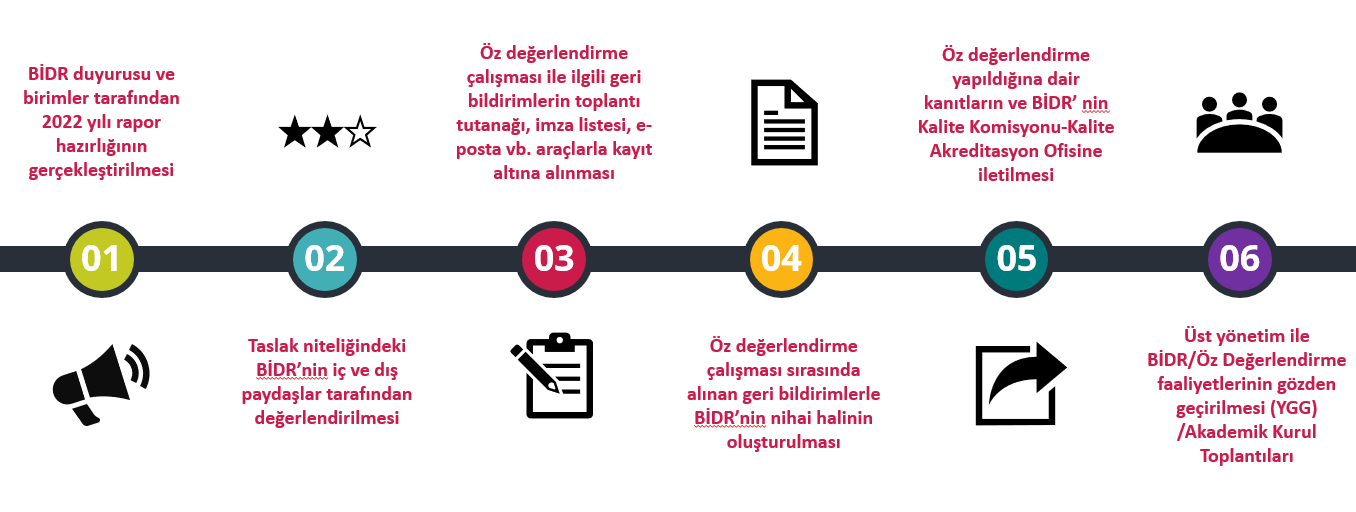 EK.2 PERFORMANS GÖSTERGELEREk.2 Performans GöstergeleriYukarıda yer alan 1. – 2. – 3. – 4. -5. -6.- 7.- 8.- 9. ve 10. Performans Göstergelerine ait kanıtlar dosyalarını ekleyiniz. SONUÇ VE DEĞERLENDİRME Birimin güçlü yönleri ile iyileşmeye açık yönlerinin Liderlik, Yönetişim ve Kalite, Eğitim ve Öğretim, Araştırma ve Geliştirme ve Toplumsal Katkı başlıkları altında özet olarak sunulması beklenmektedir. Daha önce kurum olarak geçtiğimiz dış değerlendirme süreci ve ardından izleme süreci kapsamında YÖKAK tarafından belirtilen gelişmeye açık yönlerin (dört konuda) giderilmesi için birimde alınan önlemler, gerçekleştirilen faaliyetler sonucunda sağlanan iyileştirmeler ve ilerleme kaydedilemeyen noktaların neler olduğu açıkça sunulmalı ve mevcut durum değerlendirmesi ayrıntılı olarak verilmelidir.Liderlik, Yönetişim ve KaliteOdyoloji bölümünün misyon ve vizyonuna uygun olarak nitelikli öğrenci yetiştirme amacıyla gerçekleştirdiğimiz paydaş toplantılarının yapılması, ders içeriklerinin revize edilmesi ve memnuniyet anketlerinden elde edilen sonuçlara göre düzeltici, iyileştirici faaliyetler ile PUKÖ döngüsü çerçevesinde sürdürülebilirlik sağlanmaktadır.Güçlü YönlerBölüm Kurulu tarafından belirlenen komisyonların bölüm işleyişini yürütmesi,Bölüm öğretim üyelerinin Kalite ve Akreditasyon alanında değerlendirmeci deneyimlerine sahip olmaları. İç ve dış paydaş toplantılarının rutin olarak yapılması, Dış paydaş görüşleri doğrultusunda ders içeriklerinin revize edilmesiÖğrenci memnuniyet anketlerinden elde edilen sonuçlara göre düzeltici ve iyileştirici faaliyetlerin yapılması,Öğretim elemanları arasındaki uyum ve işbirliğinin olması,Gelişmeye Açık YönlerÖğretim elemanlarının sayısının arttırılması.Eğitim ve ÖğretimBölümümüz, alanında başarılı öğrenciler yetiştirmek amacıyla dersleri ve diğer ders dışı etkinlikleri iç ve dış paydaş görüşleri alınarak planlanmaktadır. Her yıl sonunda akademik kurul toplantıları ile teorik ve pratik dersler ve içerikleri bu görüşler doğrultusunda güncellenmektedir. Danışmanlık sistemi randevu sistemi daha profesyonel yürümesi amacıyla Google Takvim ile yürütülmektedir. Her öğretim elemanı ve/veya öğretim üyesi kendisine ayrılan süresinde öğrencilere danışmanlık yapmaktadır.Sınavlar, her dönem sınav komisyonun ara sınav ve genel sınav dönemleri öncesi toplantılarında alınan kararlar neticesinde uygulanmıştır. Sınavlar, ödev ya da yerleşkemizde yüz yüze şeklinde çoktan seçmeli/klasik olarak uygulanmıştır.Güçlü YönlerBölümümüz Ulusal ÇEP’e göre ders amaç ve kazanımlarının oluşturulması ve takiplerinin anketler aracılığıyla sürdürülmesi,Revize edilen Odyoloji Ulusal ÇEP için yüzyüze İstanbul’da yapılan toplantılarda bölümümüz öğretim üyesi Prof. Dr. Bülent ŞERBETÇİOĞLU’nun katkıda bulunması,Programa bağlı seçmeli derslerde meslekte öğrencinin yönlenmek istediği alana göre seçenekler sunulması,Kurum dışından ders vermek üzere görevlendirilenlerin öğretim elemanının seçiminde akademik özgeçmişine ve çalışmalarına dikkat edilmesi,Öğrencilerin hobilerine ve yönelimlerine göre çeşitli isteğe bağlı derslerin olması,Öğretim elemanlarının yarıyıl sonunda performanslarının Google Anketler aracılığıyla takip edilmesi.Gelişmeye Açık YönlerDezavantajlı, engelli, yoksul, göçmen öğrencilerimiz için eğitim olanaklarına erişimini daha kolay kılan ve kapsayıcılık gözetilen uygulamaların eklenmesi,Öğretim elemanlarına  yenilikçi eğitimi uygulamalarını teşvik edecek imkanların sağlanması.Araştırma ve GeliştirmeBölümümüzde, ulusal ve uluslararası düzeyde ortak programlar ve ortak araştırma faaliyetleri yürütülmektedir ve gerçekleşen bilimsel toplantılar takip edilmektedir. Bu kapsamda bölümümüz öğretim elemanları ve öğrencileri tarafından sözlü bildiriler yapılmaktadır.Bunun yanı sıra yüksek lisans öğrencileri tarafından tez çalışmaları yürütülerek savunmaları gerçekleşmektedir.Lisans öğrencilerimiz de araştırma geliştirme faaliyetlerine aktif katılım sağlamaktadır. Bölümümüz öğrencileri tarafından 2209-A lisans öğrencileri desteklemelerinden faydalanılarak 11 adet Tübitak projesi bu yıl içinde yürütülmüştür. Bunun dışında öğrencilerimizin hastanelerde ve dış paydaşlarımızın kurumlarında stajlarının yapılması amacıyla planlamalar yapılmaktadır.Güçlü YönlerÖğretim elemanlarımızın, uluslararası ve ulusal alanda indeksli dergilerde nitelikli yayınlar yapabilmesi (2022 yılı içinde WOS’a göre 3 adet Q3, 2 adet Q4 ve 2 adet ESCI yayını), TÜBİTAK öğrenci projelerinin yürütülmesi, Ulusal ve uluslararası kongrelerde bildiri sunulması.Gelişmeye Açık YönlerLaboratuvarlarımıza  farklı cihazlar temin edilerek araştırma ve geliştirme imkanlarının zenginleştirilmesinin gerekliliği,Araştırma potansiyelini geliştirmek üzere proje, konferans katılımı, seyahat, kişisel fonlar, motivasyonu arttırmak üzere ödül ve teşvik mekanizmasının geliştirilmesi.Toplumsal Katkıİstanbul Medipol Üniversitesi Güney Kampüs Konferans Salonu'nda topluma katkı sağlamak üzere 
gerçekleşmiş olan Proje Tasarım Yarışmasında, proje fikirleri dinlenmiş olup kazananlara ödüller verilmiştir.‘Sen De Bir Kulak Ver’ projesi Beykoz Belediyesi ile birlikte yürütülmüştür. Bu proje kapsamında hem atık yağlar toplanmış hem de elde edilen gelirle işitme kayıplı kişilere işitme cihazı temin edilmiştir.Güçlü YönlerTopluma katkı sağlayacak projelerin işbirliği ile yürütülebilmesi ve proje fikirlerinin teşvik edilmesi.Gelişmeye Açık YönlerUlusal ve uluslararası düzeyde kurumsal iş birlikleri, çeşitli kamu kurum ve kuruluşlarına yapılan görevlendirmeler ile birimin bünyesinde yer alan bölümler aracılığıyla yürütülen eğitim, hizmet, araştırma, danışmanlık vb. toplumsal katkı faaliyetlerinin arttırılması.Gelişmeye Açık YönlerGelişmeye açık yönlerin giderilmesi için alınan önlemler, gerçekleştirilen faaliyetler sonucunda sağlanan iyileştirmeler ve ilerleme kaydedilemeyen noktaların neler olduğu açıkça sunulmalı ve mevcut durum değerlendirmesi ayrıntılı olarak verilmelidir.*06.12.2020 tarihinde yapılan İzleme ve Değerlendirme Toplantısı sonrasında 19 gelişmeye açık yönümüzden 15’i YÖKAK tarafından kapatılmıştır.  *İzleme ve Değerlendirme Toplantısı sonrasında aşağıda belirtilen gelişmeye açık yönlerimiz devam etmektedir.Öğrenci danışmanlık sistemi uygulanmakla birlikte etkin bir şekilde yürütülmemektedir. Mezunlar Derneği kurulmuş olmakla birlikte, mezun öğrenci sayısı sınırlı düzeyde olduğundan kurumsallaşma aşamasındadır.Bu kapsamda birimler ve Kariyer Ofisi Mezunlar Komisyonu çalışmalara devam etmektedir. Her biri Kariyer Merkezi Mezunlar ofisi ile irtibata geçerek bu kapsamda yapılan iyileştirmeler ve ilerlemelere BİDR de yer vermelidir. Bazı birimlerde dış paydaş görüşleri kalite süreçlerine yeterli düzeyde yansıtılmamıştır. Bazı tekniker programlarının staj ve laboratuvar uygulamalarında yetersizlikler bulunmaktadır. LİDERLİK, YÖNETİŞİM ve KALİTE(Biriminiz için uygun olduğunu düşündüğünüz olgunluk düzeyi kutucuğunu işaretleyiniz.)LİDERLİK, YÖNETİŞİM ve KALİTE(Biriminiz için uygun olduğunu düşündüğünüz olgunluk düzeyi kutucuğunu işaretleyiniz.)LİDERLİK, YÖNETİŞİM ve KALİTE(Biriminiz için uygun olduğunu düşündüğünüz olgunluk düzeyi kutucuğunu işaretleyiniz.)LİDERLİK, YÖNETİŞİM ve KALİTE(Biriminiz için uygun olduğunu düşündüğünüz olgunluk düzeyi kutucuğunu işaretleyiniz.)LİDERLİK, YÖNETİŞİM ve KALİTE(Biriminiz için uygun olduğunu düşündüğünüz olgunluk düzeyi kutucuğunu işaretleyiniz.)LİDERLİK, YÖNETİŞİM ve KALİTE(Biriminiz için uygun olduğunu düşündüğünüz olgunluk düzeyi kutucuğunu işaretleyiniz.)A.1. Liderlik ve KaliteKurum, kurumsal dönüşümünü sağlayacak yönetişim modeline sahip olmalı, liderlik yaklaşımları uygulamalı, iç kalite güvence mekanizmalarını oluşturmalı ve kalite güvence kültürünü içselleştirmelidir.A.1. Liderlik ve KaliteKurum, kurumsal dönüşümünü sağlayacak yönetişim modeline sahip olmalı, liderlik yaklaşımları uygulamalı, iç kalite güvence mekanizmalarını oluşturmalı ve kalite güvence kültürünü içselleştirmelidir.A.1. Liderlik ve KaliteKurum, kurumsal dönüşümünü sağlayacak yönetişim modeline sahip olmalı, liderlik yaklaşımları uygulamalı, iç kalite güvence mekanizmalarını oluşturmalı ve kalite güvence kültürünü içselleştirmelidir.A.1. Liderlik ve KaliteKurum, kurumsal dönüşümünü sağlayacak yönetişim modeline sahip olmalı, liderlik yaklaşımları uygulamalı, iç kalite güvence mekanizmalarını oluşturmalı ve kalite güvence kültürünü içselleştirmelidir.A.1. Liderlik ve KaliteKurum, kurumsal dönüşümünü sağlayacak yönetişim modeline sahip olmalı, liderlik yaklaşımları uygulamalı, iç kalite güvence mekanizmalarını oluşturmalı ve kalite güvence kültürünü içselleştirmelidir.A.1. Liderlik ve KaliteKurum, kurumsal dönüşümünü sağlayacak yönetişim modeline sahip olmalı, liderlik yaklaşımları uygulamalı, iç kalite güvence mekanizmalarını oluşturmalı ve kalite güvence kültürünü içselleştirmelidir.12 3   4 5 A.1.1. Yönetişim modeli ve idari yapıBirimdeki  yönetişim modeli ve idari yapı (yasal düzenlemeler çerçevesinde kurumsal yaklaşım, gelenekler, tercihler); karar verme mekanizmaları,  kontrol ve denge unsurları; kurulların çok sesliliği ve bağımsız hareket kabiliyeti, paydaşların temsil edilmesi; öngörülen yönetişim modeli ile gerçekleşmenin karşılaştırılması, modelin kurumsallığı ve sürekliliği yerleşmiş ve benimsenmiştir. Vakıf yükseköğretim kurumlarında mütevelli heyet, devlet yükseköğretim kurumlarında rektör yardımcıları ve danışmanlarının (üst yönetimin) çalışma tarzı, yetki ve sorumlulukları, kurumun akademik camiasıyla iletişimi; üst yönetim tarzının hedeflenen kurum kimliği ile uyumu yerleşmiş ve benimsenmiştir. Organizasyon şeması ve bağlı olma/rapor verme ilişkileri; görev tanımları, iş akış süreçleri vardır ve gerçeği yansıtmaktadır; ayrıca bunlar yayımlanmış ve işleyişin paydaşlarca bilinirliği sağlanmıştır. Birimin misyonuyla uyumlu ve stratejik hedeflerini gerçekleştirmeyi sağlayacak bir yönetişim modeli ve organizasyonel yapılanması bulunmamaktadır.Birimin misyon ve stratejik hedeflerine ulaşmasını güvence altına alan ve süreçleriyle uyumlu yönetim modeli ve idari yapılanması belirlenmiştir.Birimin yönetişim modeli ve organizasyonel yapılanması birim ve alanların genelini kapsayacak şekilde faaliyet göstermektedir.Birimin yönetişim ve organizasyonel yapılanmasına ilişkin uygulamaları izlenmekte ve iyileştirilmektedir.İçselleştirilmiş, sistematik, sürdürülebilir ve örnek gösterilebilir uygulamalar bulunmaktadır.A.1.1. Yönetişim modeli ve idari yapıBirimdeki  yönetişim modeli ve idari yapı (yasal düzenlemeler çerçevesinde kurumsal yaklaşım, gelenekler, tercihler); karar verme mekanizmaları,  kontrol ve denge unsurları; kurulların çok sesliliği ve bağımsız hareket kabiliyeti, paydaşların temsil edilmesi; öngörülen yönetişim modeli ile gerçekleşmenin karşılaştırılması, modelin kurumsallığı ve sürekliliği yerleşmiş ve benimsenmiştir. Vakıf yükseköğretim kurumlarında mütevelli heyet, devlet yükseköğretim kurumlarında rektör yardımcıları ve danışmanlarının (üst yönetimin) çalışma tarzı, yetki ve sorumlulukları, kurumun akademik camiasıyla iletişimi; üst yönetim tarzının hedeflenen kurum kimliği ile uyumu yerleşmiş ve benimsenmiştir. Organizasyon şeması ve bağlı olma/rapor verme ilişkileri; görev tanımları, iş akış süreçleri vardır ve gerçeği yansıtmaktadır; ayrıca bunlar yayımlanmış ve işleyişin paydaşlarca bilinirliği sağlanmıştır. KanıtlarA.1.1. ODJ Birim Organizasyon ŞemasıA.1.1. ODJ Komisyon ve Koordinatörlük Organizasyon Üye ListesiKanıtlarA.1.1. ODJ Birim Organizasyon ŞemasıA.1.1. ODJ Komisyon ve Koordinatörlük Organizasyon Üye ListesiKanıtlarA.1.1. ODJ Birim Organizasyon ŞemasıA.1.1. ODJ Komisyon ve Koordinatörlük Organizasyon Üye ListesiKanıtlarA.1.1. ODJ Birim Organizasyon ŞemasıA.1.1. ODJ Komisyon ve Koordinatörlük Organizasyon Üye ListesiKanıtlarA.1.1. ODJ Birim Organizasyon ŞemasıA.1.1. ODJ Komisyon ve Koordinatörlük Organizasyon Üye ListesiLİDERLİK, YÖNETİŞİM ve KALİTE(Biriminiz için uygun olduğunu düşündüğünüz olgunluk düzeyi kutucuğunu işaretleyiniz.)LİDERLİK, YÖNETİŞİM ve KALİTE(Biriminiz için uygun olduğunu düşündüğünüz olgunluk düzeyi kutucuğunu işaretleyiniz.)LİDERLİK, YÖNETİŞİM ve KALİTE(Biriminiz için uygun olduğunu düşündüğünüz olgunluk düzeyi kutucuğunu işaretleyiniz.)LİDERLİK, YÖNETİŞİM ve KALİTE(Biriminiz için uygun olduğunu düşündüğünüz olgunluk düzeyi kutucuğunu işaretleyiniz.)LİDERLİK, YÖNETİŞİM ve KALİTE(Biriminiz için uygun olduğunu düşündüğünüz olgunluk düzeyi kutucuğunu işaretleyiniz.)LİDERLİK, YÖNETİŞİM ve KALİTE(Biriminiz için uygun olduğunu düşündüğünüz olgunluk düzeyi kutucuğunu işaretleyiniz.)A.1. Liderlik ve KaliteA.1. Liderlik ve KaliteA.1. Liderlik ve KaliteA.1. Liderlik ve KaliteA.1. Liderlik ve KaliteA.1. Liderlik ve Kalite12 3  4 5 A.1.2. LiderlikBirim yöneticisinin (Dekan/Enstitü Müdürü/MYO Müdürü/YO Müdürü) ve süreç liderlerinin yükseköğretim ekosistemindeki değişim, belirsizlik ve karmaşıklığı dikkate alan bir kalite güvencesi sistemi ve kültürü oluşturma konusunda sahipliği ve motivasyonu yüksektir. Bu süreçler çevik bir liderlik yaklaşımıyla yönetilmektedir. Birimlerde liderlik anlayışı ve koordinasyon kültürü yerleşmiştir. Liderler birimin değerleri ve hedefleri doğrultusunda stratejilerinin yanı sıra; yetki paylaşımını, ilişkileri, zamanı, kurumsal motivasyon ve stresi de etkin ve dengeli biçimde yönetmektedir.Akademik ve idari birimler ile yönetim arasında etkin bir iletişim ağı oluşturulmuştur. Liderlik süreçleri ve kalite güvencesi kültürünün içselleştirilmesi sürekli değerlendirilmektedir. Birimde kalite güvencesi sisteminin yönetilmesi ve kalite kültürünün içselleştirilmesini destekleyen etkin bir liderlik yaklaşımı bulunmamaktadır. Birimde liderlerin kalite güvencesi sisteminin yönetimi ve kültürünün içselleştirilmesi konusunda sahipliği ve motivasyonu bulunmaktadır. Birimin geneline yayılmış, kalite güvencesi sistemi ve kültürünün gelişimini destekleyen etkin liderlik uygulamaları bulunmaktadır.Liderlik uygulamaları ve bu uygulamaların kalite güvencesi sistemi ve kültürünün gelişimine katkısı izlenmekte ve bağlı iyileştirmeler gerçekleştirilmektedir.İçselleştirilmiş, sistematik, sürdürülebilir ve örnek gösterilebilir uygulamalar bulunmaktadır.A.1.2. LiderlikBirim yöneticisinin (Dekan/Enstitü Müdürü/MYO Müdürü/YO Müdürü) ve süreç liderlerinin yükseköğretim ekosistemindeki değişim, belirsizlik ve karmaşıklığı dikkate alan bir kalite güvencesi sistemi ve kültürü oluşturma konusunda sahipliği ve motivasyonu yüksektir. Bu süreçler çevik bir liderlik yaklaşımıyla yönetilmektedir. Birimlerde liderlik anlayışı ve koordinasyon kültürü yerleşmiştir. Liderler birimin değerleri ve hedefleri doğrultusunda stratejilerinin yanı sıra; yetki paylaşımını, ilişkileri, zamanı, kurumsal motivasyon ve stresi de etkin ve dengeli biçimde yönetmektedir.Akademik ve idari birimler ile yönetim arasında etkin bir iletişim ağı oluşturulmuştur. Liderlik süreçleri ve kalite güvencesi kültürünün içselleştirilmesi sürekli değerlendirilmektedir. KanıtlarA.1.2. ODJ Akademik Personel Memn. Ank.A.1.2. ODJ Birim Kalite Komisyonu Toplantı Tutanakları KanıtlarA.1.2. ODJ Akademik Personel Memn. Ank.A.1.2. ODJ Birim Kalite Komisyonu Toplantı Tutanakları KanıtlarA.1.2. ODJ Akademik Personel Memn. Ank.A.1.2. ODJ Birim Kalite Komisyonu Toplantı Tutanakları KanıtlarA.1.2. ODJ Akademik Personel Memn. Ank.A.1.2. ODJ Birim Kalite Komisyonu Toplantı Tutanakları KanıtlarA.1.2. ODJ Akademik Personel Memn. Ank.A.1.2. ODJ Birim Kalite Komisyonu Toplantı Tutanakları LİDERLİK, YÖNETİŞİM ve KALİTE(Biriminiz için uygun olduğunu düşündüğünüz olgunluk düzeyi kutucuğunu işaretleyiniz.)LİDERLİK, YÖNETİŞİM ve KALİTE(Biriminiz için uygun olduğunu düşündüğünüz olgunluk düzeyi kutucuğunu işaretleyiniz.)LİDERLİK, YÖNETİŞİM ve KALİTE(Biriminiz için uygun olduğunu düşündüğünüz olgunluk düzeyi kutucuğunu işaretleyiniz.)LİDERLİK, YÖNETİŞİM ve KALİTE(Biriminiz için uygun olduğunu düşündüğünüz olgunluk düzeyi kutucuğunu işaretleyiniz.)LİDERLİK, YÖNETİŞİM ve KALİTE(Biriminiz için uygun olduğunu düşündüğünüz olgunluk düzeyi kutucuğunu işaretleyiniz.)LİDERLİK, YÖNETİŞİM ve KALİTE(Biriminiz için uygun olduğunu düşündüğünüz olgunluk düzeyi kutucuğunu işaretleyiniz.)A.1. Liderlik ve KaliteA.1. Liderlik ve KaliteA.1. Liderlik ve KaliteA.1. Liderlik ve KaliteA.1. Liderlik ve KaliteA.1. Liderlik ve Kalite12  3  4 5 A.1.3. Kurumsal dönüşüm kapasitesiYükseköğretim ekosistemi içerisindeki değişimleri, küresel eğilimleri, ulusal hedefleri ve paydaş beklentilerini dikkate alarak birimin geleceğe hazır olmasını sağlayan çevik yönetim yetkinliği vardır. Geleceğe uyum için amaç, misyon ve hedefler doğrultusunda birimi dönüştürmek üzere değişim yönetimi, kıyaslama, yenilik yönetimi gibi yaklaşımları kullanır ve kurumsal özgünlüğü güçlendirir.Birimde değişim yönetimi bulunmamaktadır. Birimde değişim ihtiyacı belirlenmiştir. Birimde değişim yönetimi yaklaşımı birimin geneline yayılmış ve bütüncül olarak yürütülmektedir. Amaç, misyon ve hedefler doğrultusunda gerçekleştirilen değişim yönetimi uygulamaları izlenmekte ve önlemler alınmaktadır.İçselleştirilmiş, sistematik, sürdürülebilir ve örnek gösterilebilir uygulamalar bulunmaktadır.A.1.3. Kurumsal dönüşüm kapasitesiYükseköğretim ekosistemi içerisindeki değişimleri, küresel eğilimleri, ulusal hedefleri ve paydaş beklentilerini dikkate alarak birimin geleceğe hazır olmasını sağlayan çevik yönetim yetkinliği vardır. Geleceğe uyum için amaç, misyon ve hedefler doğrultusunda birimi dönüştürmek üzere değişim yönetimi, kıyaslama, yenilik yönetimi gibi yaklaşımları kullanır ve kurumsal özgünlüğü güçlendirir.KanıtlarA.1.3. ODJ Bölüm Kurulu Toplantı TutanağıKanıtlarA.1.3. ODJ Bölüm Kurulu Toplantı TutanağıKanıtlarA.1.3. ODJ Bölüm Kurulu Toplantı TutanağıKanıtlarA.1.3. ODJ Bölüm Kurulu Toplantı TutanağıKanıtlarA.1.3. ODJ Bölüm Kurulu Toplantı TutanağıLİDERLİK, YÖNETİŞİM ve KALİTE(Biriminiz için uygun olduğunu düşündüğünüz olgunluk düzeyi kutucuğunu işaretleyiniz.)LİDERLİK, YÖNETİŞİM ve KALİTE(Biriminiz için uygun olduğunu düşündüğünüz olgunluk düzeyi kutucuğunu işaretleyiniz.)LİDERLİK, YÖNETİŞİM ve KALİTE(Biriminiz için uygun olduğunu düşündüğünüz olgunluk düzeyi kutucuğunu işaretleyiniz.)LİDERLİK, YÖNETİŞİM ve KALİTE(Biriminiz için uygun olduğunu düşündüğünüz olgunluk düzeyi kutucuğunu işaretleyiniz.)LİDERLİK, YÖNETİŞİM ve KALİTE(Biriminiz için uygun olduğunu düşündüğünüz olgunluk düzeyi kutucuğunu işaretleyiniz.)LİDERLİK, YÖNETİŞİM ve KALİTE(Biriminiz için uygun olduğunu düşündüğünüz olgunluk düzeyi kutucuğunu işaretleyiniz.)A.1. Liderlik ve KaliteA.1. Liderlik ve KaliteA.1. Liderlik ve KaliteA.1. Liderlik ve KaliteA.1. Liderlik ve KaliteA.1. Liderlik ve Kalite12 3  4 5 A.1.4. İç kalite güvencesi mekanizmalarıPUKÖ çevrimleri itibarı ile takvim yılı temelinde hangi işlem, süreç, mekanizmaların devreye gireceği planlanmış, akış şemaları belirlidir. Sorumluluklar ve yetkiler tanımlanmıştır. Gerçekleşen uygulamalar değerlendirilmektedir. Takvim yılı temelinde tasarlanmayan diğer kalite döngülerinin ise tüm katmanları içerdiği kanıtları ile belirtilmiştir, gerçekleşen uygulamalar değerlendirilmektedir. Birime ait kalite güvencesi rehberi gibi, politika ayrıntılarının yer aldığı erişilebilen ve güncellenen bir doküman bulunmaktadır. Birimin Kalite Komisyonunun süreç ve uygulamaları tanımlıdır, birim çalışanlarınca bilinir. Komisyon iç kalite güvencesi sisteminin oluşturulması ve geliştirilmesinde etkin rol alır, program akreditasyonu süreçlerine destek verir. Komisyon gerçekleştirilen etkinliklerin sonuçlarını değerlendirir. Bu değerlendirmeler karar alma mekanizmalarını etkiler.Birimin  tanımlanmış bir iç kalite güvencesi sistemi bulunmamaktadır.Birimin  iç kalite güvencesi süreç ve mekanizmaları tanımlanmıştır. İç kalite güvencesi sistemi birimin  geneline yayılmış, şeffaf ve bütüncül olarak yürütülmektedir.İç kalite güvencesi sistemi mekanizmaları izlenmekte ve ilgili paydaşlarla birlikte iyileştirilmektedir.İçselleştirilmiş, sistematik, sürdürülebilir ve örnek gösterilebilir uygulamalar bulunmaktadır.A.1.4. İç kalite güvencesi mekanizmalarıPUKÖ çevrimleri itibarı ile takvim yılı temelinde hangi işlem, süreç, mekanizmaların devreye gireceği planlanmış, akış şemaları belirlidir. Sorumluluklar ve yetkiler tanımlanmıştır. Gerçekleşen uygulamalar değerlendirilmektedir. Takvim yılı temelinde tasarlanmayan diğer kalite döngülerinin ise tüm katmanları içerdiği kanıtları ile belirtilmiştir, gerçekleşen uygulamalar değerlendirilmektedir. Birime ait kalite güvencesi rehberi gibi, politika ayrıntılarının yer aldığı erişilebilen ve güncellenen bir doküman bulunmaktadır. Birimin Kalite Komisyonunun süreç ve uygulamaları tanımlıdır, birim çalışanlarınca bilinir. Komisyon iç kalite güvencesi sisteminin oluşturulması ve geliştirilmesinde etkin rol alır, program akreditasyonu süreçlerine destek verir. Komisyon gerçekleştirilen etkinliklerin sonuçlarını değerlendirir. Bu değerlendirmeler karar alma mekanizmalarını etkiler.KanıtlarA.1.4. ODJ Sınav Sorularının Çözüm TutanağıA.1.4. ODJ Öğrenci Memnuniyet Anketi A.1.4. ODJ İç ve Dış Paydaş Memnuniyet AnketiA.1.4. ODJ Öğrenci Temsilcileri ile Toplantı TutanağıKanıtlarA.1.4. ODJ Sınav Sorularının Çözüm TutanağıA.1.4. ODJ Öğrenci Memnuniyet Anketi A.1.4. ODJ İç ve Dış Paydaş Memnuniyet AnketiA.1.4. ODJ Öğrenci Temsilcileri ile Toplantı TutanağıKanıtlarA.1.4. ODJ Sınav Sorularının Çözüm TutanağıA.1.4. ODJ Öğrenci Memnuniyet Anketi A.1.4. ODJ İç ve Dış Paydaş Memnuniyet AnketiA.1.4. ODJ Öğrenci Temsilcileri ile Toplantı TutanağıKanıtlarA.1.4. ODJ Sınav Sorularının Çözüm TutanağıA.1.4. ODJ Öğrenci Memnuniyet Anketi A.1.4. ODJ İç ve Dış Paydaş Memnuniyet AnketiA.1.4. ODJ Öğrenci Temsilcileri ile Toplantı TutanağıKanıtlarA.1.4. ODJ Sınav Sorularının Çözüm TutanağıA.1.4. ODJ Öğrenci Memnuniyet Anketi A.1.4. ODJ İç ve Dış Paydaş Memnuniyet AnketiA.1.4. ODJ Öğrenci Temsilcileri ile Toplantı TutanağıLİDERLİK, YÖNETİŞİM ve KALİTE(Biriminiz için uygun olduğunu düşündüğünüz olgunluk düzeyi kutucuğunu işaretleyiniz.)LİDERLİK, YÖNETİŞİM ve KALİTE(Biriminiz için uygun olduğunu düşündüğünüz olgunluk düzeyi kutucuğunu işaretleyiniz.)LİDERLİK, YÖNETİŞİM ve KALİTE(Biriminiz için uygun olduğunu düşündüğünüz olgunluk düzeyi kutucuğunu işaretleyiniz.)LİDERLİK, YÖNETİŞİM ve KALİTE(Biriminiz için uygun olduğunu düşündüğünüz olgunluk düzeyi kutucuğunu işaretleyiniz.)LİDERLİK, YÖNETİŞİM ve KALİTE(Biriminiz için uygun olduğunu düşündüğünüz olgunluk düzeyi kutucuğunu işaretleyiniz.)LİDERLİK, YÖNETİŞİM ve KALİTE(Biriminiz için uygun olduğunu düşündüğünüz olgunluk düzeyi kutucuğunu işaretleyiniz.)A.1. Liderlik ve KaliteA.1. Liderlik ve KaliteA.1. Liderlik ve KaliteA.1. Liderlik ve KaliteA.1. Liderlik ve KaliteA.1. Liderlik ve Kalite12 3  4 5 A.1.5. Kamuoyunu bilgilendirme ve hesap verebilirlikKamuoyunu bilgilendirme ilkesel olarak benimsenmiştir, hangi kanalların nasıl kullanılacağı tasarlanmıştır, erişilebilir olarak ilan edilmiştir ve tüm bilgilendirme adımları sistematik olarak atılmaktadır. Birim web sayfası doğru, güncel, ilgili ve kolayca erişilebilir bilgiyi vermektedir; bunun sağlanması için gerekli mekanizma mevcuttur.  Birim özerkliği ile hesap verebilirlik kavramlarının birbirini tamamladığına ilişkin bulgular mevcuttur.  İçe ve dışa hesap verme yöntemleri kurgulanmıştır ve uygulanmaktadır. Sistematiktir, ilan edilen takvim çerçevesinde gerçekleştirilir, sorumluları nettir. Alınan geri beslemeler ile etkinliği değerlendirilmektedir. Birimin bölgesindeki dış paydaşları, ilişkili olduğu yerel yönetimler, diğer üniversiteler, kamu kurumu kuruluşları, sivil toplum kuruluşları, sanayi ve yerel halk ile ilişkileri değerlendirilmektedir.Birimde kamuoyunu bilgilendirmek ve hesap verebilirliği gerçekleştirmek üzere mekanizmalar bulunmamaktadır. Birimde şeffaflık ve hesap verebilirlik ilkeleri doğrultusunda kamuoyunu bilgilendirmek üzere tanımlı süreçler bulunmaktadır.Birim tanımlı süreçleri doğrultusunda kamuoyunu bilgilendirme ve hesap verebilirlik mekanizmalarını işletmektedir. Birimin  kamuoyunu bilgilendirme ve hesap verebilirlik mekanizmaları izlenmekte ve paydaş görüşleri doğrultusunda iyileştirilmektedir.İçselleştirilmiş, sistematik, sürdürülebilir ve örnek gösterilebilir uygulamalar bulunmaktadır.A.1.5. Kamuoyunu bilgilendirme ve hesap verebilirlikKamuoyunu bilgilendirme ilkesel olarak benimsenmiştir, hangi kanalların nasıl kullanılacağı tasarlanmıştır, erişilebilir olarak ilan edilmiştir ve tüm bilgilendirme adımları sistematik olarak atılmaktadır. Birim web sayfası doğru, güncel, ilgili ve kolayca erişilebilir bilgiyi vermektedir; bunun sağlanması için gerekli mekanizma mevcuttur.  Birim özerkliği ile hesap verebilirlik kavramlarının birbirini tamamladığına ilişkin bulgular mevcuttur.  İçe ve dışa hesap verme yöntemleri kurgulanmıştır ve uygulanmaktadır. Sistematiktir, ilan edilen takvim çerçevesinde gerçekleştirilir, sorumluları nettir. Alınan geri beslemeler ile etkinliği değerlendirilmektedir. Birimin bölgesindeki dış paydaşları, ilişkili olduğu yerel yönetimler, diğer üniversiteler, kamu kurumu kuruluşları, sivil toplum kuruluşları, sanayi ve yerel halk ile ilişkileri değerlendirilmektedir.KanıtlarA.1.5. ODJ İstanbul Medipol Üniversitesi Web Sayfası DuyurularA.1.5. ODJ İstanbul Medipol Üniversitesi Odyoloji Web SayfasıA.1.5. ODJ İşitme  Denge Topluluğu Sosyal Medya HesabıA.1.5. ODJ Öğrenci Bilgilendirme PlatformuA.1.5. ODJ ”Sen De Bir Kulak Ver” ProtokolüA.1.5. ODJ Gençlik İçin İyilik Derneği Proje Tasarım YarışmasıA.1.5. ODJ Medipol İşitiyor Etkinliği KanıtlarA.1.5. ODJ İstanbul Medipol Üniversitesi Web Sayfası DuyurularA.1.5. ODJ İstanbul Medipol Üniversitesi Odyoloji Web SayfasıA.1.5. ODJ İşitme  Denge Topluluğu Sosyal Medya HesabıA.1.5. ODJ Öğrenci Bilgilendirme PlatformuA.1.5. ODJ ”Sen De Bir Kulak Ver” ProtokolüA.1.5. ODJ Gençlik İçin İyilik Derneği Proje Tasarım YarışmasıA.1.5. ODJ Medipol İşitiyor Etkinliği KanıtlarA.1.5. ODJ İstanbul Medipol Üniversitesi Web Sayfası DuyurularA.1.5. ODJ İstanbul Medipol Üniversitesi Odyoloji Web SayfasıA.1.5. ODJ İşitme  Denge Topluluğu Sosyal Medya HesabıA.1.5. ODJ Öğrenci Bilgilendirme PlatformuA.1.5. ODJ ”Sen De Bir Kulak Ver” ProtokolüA.1.5. ODJ Gençlik İçin İyilik Derneği Proje Tasarım YarışmasıA.1.5. ODJ Medipol İşitiyor Etkinliği KanıtlarA.1.5. ODJ İstanbul Medipol Üniversitesi Web Sayfası DuyurularA.1.5. ODJ İstanbul Medipol Üniversitesi Odyoloji Web SayfasıA.1.5. ODJ İşitme  Denge Topluluğu Sosyal Medya HesabıA.1.5. ODJ Öğrenci Bilgilendirme PlatformuA.1.5. ODJ ”Sen De Bir Kulak Ver” ProtokolüA.1.5. ODJ Gençlik İçin İyilik Derneği Proje Tasarım YarışmasıA.1.5. ODJ Medipol İşitiyor Etkinliği KanıtlarA.1.5. ODJ İstanbul Medipol Üniversitesi Web Sayfası DuyurularA.1.5. ODJ İstanbul Medipol Üniversitesi Odyoloji Web SayfasıA.1.5. ODJ İşitme  Denge Topluluğu Sosyal Medya HesabıA.1.5. ODJ Öğrenci Bilgilendirme PlatformuA.1.5. ODJ ”Sen De Bir Kulak Ver” ProtokolüA.1.5. ODJ Gençlik İçin İyilik Derneği Proje Tasarım YarışmasıA.1.5. ODJ Medipol İşitiyor Etkinliği LİDERLİK, YÖNETİŞİM ve KALİTE(Biriminiz için uygun olduğunu düşündüğünüz olgunluk düzeyi kutucuğunu işaretleyiniz.)LİDERLİK, YÖNETİŞİM ve KALİTE(Biriminiz için uygun olduğunu düşündüğünüz olgunluk düzeyi kutucuğunu işaretleyiniz.)LİDERLİK, YÖNETİŞİM ve KALİTE(Biriminiz için uygun olduğunu düşündüğünüz olgunluk düzeyi kutucuğunu işaretleyiniz.)LİDERLİK, YÖNETİŞİM ve KALİTE(Biriminiz için uygun olduğunu düşündüğünüz olgunluk düzeyi kutucuğunu işaretleyiniz.)LİDERLİK, YÖNETİŞİM ve KALİTE(Biriminiz için uygun olduğunu düşündüğünüz olgunluk düzeyi kutucuğunu işaretleyiniz.)LİDERLİK, YÖNETİŞİM ve KALİTE(Biriminiz için uygun olduğunu düşündüğünüz olgunluk düzeyi kutucuğunu işaretleyiniz.)A.2.  Misyon ve Stratejik AmaçlarBirim; vizyon, misyon ve amacını gerçekleştirmek üzere politikaları doğrultusunda oluşturduğu stratejik amaçlarını ve hedeflerini planlayarak uygulamalı, performans yönetimi kapsamında sonuçlarını izleyerek değerlendirmeli ve kamuoyuyla paylaşmalıdır.A.2.  Misyon ve Stratejik AmaçlarBirim; vizyon, misyon ve amacını gerçekleştirmek üzere politikaları doğrultusunda oluşturduğu stratejik amaçlarını ve hedeflerini planlayarak uygulamalı, performans yönetimi kapsamında sonuçlarını izleyerek değerlendirmeli ve kamuoyuyla paylaşmalıdır.A.2.  Misyon ve Stratejik AmaçlarBirim; vizyon, misyon ve amacını gerçekleştirmek üzere politikaları doğrultusunda oluşturduğu stratejik amaçlarını ve hedeflerini planlayarak uygulamalı, performans yönetimi kapsamında sonuçlarını izleyerek değerlendirmeli ve kamuoyuyla paylaşmalıdır.A.2.  Misyon ve Stratejik AmaçlarBirim; vizyon, misyon ve amacını gerçekleştirmek üzere politikaları doğrultusunda oluşturduğu stratejik amaçlarını ve hedeflerini planlayarak uygulamalı, performans yönetimi kapsamında sonuçlarını izleyerek değerlendirmeli ve kamuoyuyla paylaşmalıdır.A.2.  Misyon ve Stratejik AmaçlarBirim; vizyon, misyon ve amacını gerçekleştirmek üzere politikaları doğrultusunda oluşturduğu stratejik amaçlarını ve hedeflerini planlayarak uygulamalı, performans yönetimi kapsamında sonuçlarını izleyerek değerlendirmeli ve kamuoyuyla paylaşmalıdır.A.2.  Misyon ve Stratejik AmaçlarBirim; vizyon, misyon ve amacını gerçekleştirmek üzere politikaları doğrultusunda oluşturduğu stratejik amaçlarını ve hedeflerini planlayarak uygulamalı, performans yönetimi kapsamında sonuçlarını izleyerek değerlendirmeli ve kamuoyuyla paylaşmalıdır.12 3  4 5 A.2.1. Misyon, vizyon ve politikalar Misyon ve vizyon ifadesi tanımlanmıştır, birim çalışanlarınca bilinir ve paylaşılır. Birime özeldir, sürdürülebilir bir gelecek yaratmak için yol göstericidir. Kalite güvencesi politikası vardır, paydaşların görüşü alınarak hazırlanmıştır. Politika birim çalışanlarınca bilinir ve paylaşılır. Politika belgesi yalın, somut, gerçekçidir. Sürdürülebilir kalite güvencesi sistemini ana hatlarıyla tarif etmektedir. Kalite güvencesinin yönetim şekli, yapılanması, temel mekanizmaları, merkezi kurgu ve birimlere erişimi açıklanmıştır. Aynı şekilde eğitim ve öğretim (uzaktan eğitimi de kapsayacak şekilde), araştırma ve geliştirme, toplumsal katkı, yönetişim sistemi ve uluslararasılaşma politikaları vardır ve kalite güvencesi politikası için sayılan özellikleri taşır. Bu politika ifadelerinin somut sonuçları, uygulamalara yansıyan etkileri vardır; örnekleri sunulabilir. Birimde tanımlanmış misyon, vizyon  ve politikalar bulunmamaktadır.Birimin  tanımlanmış ve birime özgü misyon, vizyon ve politikaları bulunmaktadır.Birimin  genelinde misyon, vizyon ve politikalarla uyumlu uygulamalar bulunmaktadır. Misyon, vizyon ve politikalar doğrultusunda gerçekleştirilen uygulamalar izlenmekte ve paydaşlarla birlikte değerlendirilerek önlemler alınmaktadır.İçselleştirilmiş, sistematik, sürdürülebilir ve örnek gösterilebilir uygulamalar bulunmaktadır.A.2.1. Misyon, vizyon ve politikalar Misyon ve vizyon ifadesi tanımlanmıştır, birim çalışanlarınca bilinir ve paylaşılır. Birime özeldir, sürdürülebilir bir gelecek yaratmak için yol göstericidir. Kalite güvencesi politikası vardır, paydaşların görüşü alınarak hazırlanmıştır. Politika birim çalışanlarınca bilinir ve paylaşılır. Politika belgesi yalın, somut, gerçekçidir. Sürdürülebilir kalite güvencesi sistemini ana hatlarıyla tarif etmektedir. Kalite güvencesinin yönetim şekli, yapılanması, temel mekanizmaları, merkezi kurgu ve birimlere erişimi açıklanmıştır. Aynı şekilde eğitim ve öğretim (uzaktan eğitimi de kapsayacak şekilde), araştırma ve geliştirme, toplumsal katkı, yönetişim sistemi ve uluslararasılaşma politikaları vardır ve kalite güvencesi politikası için sayılan özellikleri taşır. Bu politika ifadelerinin somut sonuçları, uygulamalara yansıyan etkileri vardır; örnekleri sunulabilir. KanıtlarA.2.1. ODJ Tanıtım KitapçığıA.2.1. ODJ_Misyon ve Vizyon Web Sayfası Program Bilgileri A.2.1. ODJ Odyoloji Bölümü Oryantasyon Toplantısı 2022-2023A.2.1. ODJ Uygulama Dersleri PolitikasıA.2.1. ODJ Uygulama Mentörlüğü ProtokolüKanıtlarA.2.1. ODJ Tanıtım KitapçığıA.2.1. ODJ_Misyon ve Vizyon Web Sayfası Program Bilgileri A.2.1. ODJ Odyoloji Bölümü Oryantasyon Toplantısı 2022-2023A.2.1. ODJ Uygulama Dersleri PolitikasıA.2.1. ODJ Uygulama Mentörlüğü ProtokolüKanıtlarA.2.1. ODJ Tanıtım KitapçığıA.2.1. ODJ_Misyon ve Vizyon Web Sayfası Program Bilgileri A.2.1. ODJ Odyoloji Bölümü Oryantasyon Toplantısı 2022-2023A.2.1. ODJ Uygulama Dersleri PolitikasıA.2.1. ODJ Uygulama Mentörlüğü ProtokolüKanıtlarA.2.1. ODJ Tanıtım KitapçığıA.2.1. ODJ_Misyon ve Vizyon Web Sayfası Program Bilgileri A.2.1. ODJ Odyoloji Bölümü Oryantasyon Toplantısı 2022-2023A.2.1. ODJ Uygulama Dersleri PolitikasıA.2.1. ODJ Uygulama Mentörlüğü ProtokolüKanıtlarA.2.1. ODJ Tanıtım KitapçığıA.2.1. ODJ_Misyon ve Vizyon Web Sayfası Program Bilgileri A.2.1. ODJ Odyoloji Bölümü Oryantasyon Toplantısı 2022-2023A.2.1. ODJ Uygulama Dersleri PolitikasıA.2.1. ODJ Uygulama Mentörlüğü ProtokolüLİDERLİK, YÖNETİŞİM ve KALİTE(Biriminiz için uygun olduğunu düşündüğünüz olgunluk düzeyi kutucuğunu işaretleyiniz.)LİDERLİK, YÖNETİŞİM ve KALİTE(Biriminiz için uygun olduğunu düşündüğünüz olgunluk düzeyi kutucuğunu işaretleyiniz.)LİDERLİK, YÖNETİŞİM ve KALİTE(Biriminiz için uygun olduğunu düşündüğünüz olgunluk düzeyi kutucuğunu işaretleyiniz.)LİDERLİK, YÖNETİŞİM ve KALİTE(Biriminiz için uygun olduğunu düşündüğünüz olgunluk düzeyi kutucuğunu işaretleyiniz.)LİDERLİK, YÖNETİŞİM ve KALİTE(Biriminiz için uygun olduğunu düşündüğünüz olgunluk düzeyi kutucuğunu işaretleyiniz.)LİDERLİK, YÖNETİŞİM ve KALİTE(Biriminiz için uygun olduğunu düşündüğünüz olgunluk düzeyi kutucuğunu işaretleyiniz.)A.2.  Misyon ve Stratejik AmaçlarA.2.  Misyon ve Stratejik AmaçlarA.2.  Misyon ve Stratejik AmaçlarA.2.  Misyon ve Stratejik AmaçlarA.2.  Misyon ve Stratejik AmaçlarA.2.  Misyon ve Stratejik Amaçlar12 3  4 5 A.2.2. Stratejik amaç ve hedeflerStratejik Plan* kültürü ve geleneği vardır, mevcut dönemi kapsayan, kısa/orta uzun vadeli amaçlar, hedefler, alt hedefler, eylemler ve bunların zamanlaması, önceliklendirilmesi, sorumluları, mali kaynakları bulunmaktadır, tüm paydaşların görüşü alınarak (özellikle stratejik paydaşlar) hazırlanmıştır. Mevcut stratejik plan hazırlanırken bir öncekinin ayrıntılı değerlendirilmesi yapılmış ve kullanılmıştır; yıllık gerçekleşme takip edilerek ilgili kurullarda tartışılmakta ve gerekli önlemler alınmaktadır.* Vakıf yükseköğretim kurumları için stratejik amaç ve hedefleri ile performans göstergelerinin tanımlandığı dökumandır. Birimin  stratejik planı bulunmamaktadır.Birimin  ilan edilmiş bir stratejik planı bulunmaktadır.Birimin  bütünsel, tüm birimleri tarafından benimsenmiş ve paydaşlarınca bilinen stratejik planı ve bu planıyla uyumlu uygulamaları vardır.Birim uyguladığı stratejik planı izlemekte ve ilgili paydaşlarla birlikte değerlendirerek gelecek planlarına yansıtılmaktadır.İçselleştirilmiş, sistematik, sürdürülebilir ve örnek gösterilebilir uygulamalar bulunmaktadır.A.2.2. Stratejik amaç ve hedeflerStratejik Plan* kültürü ve geleneği vardır, mevcut dönemi kapsayan, kısa/orta uzun vadeli amaçlar, hedefler, alt hedefler, eylemler ve bunların zamanlaması, önceliklendirilmesi, sorumluları, mali kaynakları bulunmaktadır, tüm paydaşların görüşü alınarak (özellikle stratejik paydaşlar) hazırlanmıştır. Mevcut stratejik plan hazırlanırken bir öncekinin ayrıntılı değerlendirilmesi yapılmış ve kullanılmıştır; yıllık gerçekleşme takip edilerek ilgili kurullarda tartışılmakta ve gerekli önlemler alınmaktadır.* Vakıf yükseköğretim kurumları için stratejik amaç ve hedefleri ile performans göstergelerinin tanımlandığı dökumandır. KanıtlarA.2.2. ODJ Odyoloji Eğitimi Ulusal Çekirdek Eğitim Programı (OÇEP)A.2.2. ODJ Türkiye Yükseköğretim Yeterlilikler Çerçevesi (TYYÇ) Lisans Düzeyi TabloA.2.2. ODJ İstanbul Medipol Üniversitesi Önlisans ve Lisans Eğitim-Öğretim YönetmeliğiA.2.2. ODJ Odyoloji Bölümü Okutulacak DerslerA.2.2. ODJ Uygulama Dersleri PolitikasıA.2.2. ODJ İç ve Dış Paydaş Memnuniyet AnketiA.2.2. ODJ Öğrenci Temsilcileri ile Toplantı TutanağıKanıtlarA.2.2. ODJ Odyoloji Eğitimi Ulusal Çekirdek Eğitim Programı (OÇEP)A.2.2. ODJ Türkiye Yükseköğretim Yeterlilikler Çerçevesi (TYYÇ) Lisans Düzeyi TabloA.2.2. ODJ İstanbul Medipol Üniversitesi Önlisans ve Lisans Eğitim-Öğretim YönetmeliğiA.2.2. ODJ Odyoloji Bölümü Okutulacak DerslerA.2.2. ODJ Uygulama Dersleri PolitikasıA.2.2. ODJ İç ve Dış Paydaş Memnuniyet AnketiA.2.2. ODJ Öğrenci Temsilcileri ile Toplantı TutanağıKanıtlarA.2.2. ODJ Odyoloji Eğitimi Ulusal Çekirdek Eğitim Programı (OÇEP)A.2.2. ODJ Türkiye Yükseköğretim Yeterlilikler Çerçevesi (TYYÇ) Lisans Düzeyi TabloA.2.2. ODJ İstanbul Medipol Üniversitesi Önlisans ve Lisans Eğitim-Öğretim YönetmeliğiA.2.2. ODJ Odyoloji Bölümü Okutulacak DerslerA.2.2. ODJ Uygulama Dersleri PolitikasıA.2.2. ODJ İç ve Dış Paydaş Memnuniyet AnketiA.2.2. ODJ Öğrenci Temsilcileri ile Toplantı TutanağıKanıtlarA.2.2. ODJ Odyoloji Eğitimi Ulusal Çekirdek Eğitim Programı (OÇEP)A.2.2. ODJ Türkiye Yükseköğretim Yeterlilikler Çerçevesi (TYYÇ) Lisans Düzeyi TabloA.2.2. ODJ İstanbul Medipol Üniversitesi Önlisans ve Lisans Eğitim-Öğretim YönetmeliğiA.2.2. ODJ Odyoloji Bölümü Okutulacak DerslerA.2.2. ODJ Uygulama Dersleri PolitikasıA.2.2. ODJ İç ve Dış Paydaş Memnuniyet AnketiA.2.2. ODJ Öğrenci Temsilcileri ile Toplantı TutanağıKanıtlarA.2.2. ODJ Odyoloji Eğitimi Ulusal Çekirdek Eğitim Programı (OÇEP)A.2.2. ODJ Türkiye Yükseköğretim Yeterlilikler Çerçevesi (TYYÇ) Lisans Düzeyi TabloA.2.2. ODJ İstanbul Medipol Üniversitesi Önlisans ve Lisans Eğitim-Öğretim YönetmeliğiA.2.2. ODJ Odyoloji Bölümü Okutulacak DerslerA.2.2. ODJ Uygulama Dersleri PolitikasıA.2.2. ODJ İç ve Dış Paydaş Memnuniyet AnketiA.2.2. ODJ Öğrenci Temsilcileri ile Toplantı TutanağıLİDERLİK, YÖNETİŞİM ve KALİTE(Biriminiz için uygun olduğunu düşündüğünüz olgunluk düzeyi kutucuğunu işaretleyiniz.)LİDERLİK, YÖNETİŞİM ve KALİTE(Biriminiz için uygun olduğunu düşündüğünüz olgunluk düzeyi kutucuğunu işaretleyiniz.)LİDERLİK, YÖNETİŞİM ve KALİTE(Biriminiz için uygun olduğunu düşündüğünüz olgunluk düzeyi kutucuğunu işaretleyiniz.)LİDERLİK, YÖNETİŞİM ve KALİTE(Biriminiz için uygun olduğunu düşündüğünüz olgunluk düzeyi kutucuğunu işaretleyiniz.)LİDERLİK, YÖNETİŞİM ve KALİTE(Biriminiz için uygun olduğunu düşündüğünüz olgunluk düzeyi kutucuğunu işaretleyiniz.)LİDERLİK, YÖNETİŞİM ve KALİTE(Biriminiz için uygun olduğunu düşündüğünüz olgunluk düzeyi kutucuğunu işaretleyiniz.)A.3. Yönetim SistemleriA.3. Yönetim SistemleriA.3. Yönetim SistemleriA.3. Yönetim SistemleriA.3. Yönetim SistemleriA.3. Yönetim Sistemleri12 3  4 5 A.3.4. Süreç yönetimiTüm etkinliklere ait süreçler ve alt süreçler (uzaktan eğitim dahil) tanımlıdır. Süreçlerdeki sorumlular, iş akışı, yönetim, sahiplenme yazılıdır ve birimce içselleştirilmiştir. Süreç yönetiminin başarılı olduğunun kanıtları vardır. Sürekli süreç iyileştirme döngüsü kurulmuştur. Birimde eğitim ve öğretim, araştırma ve geliştirme, toplumsal katkı ve yönetim sistemine ilişkin süreçler tanımlanmamıştır.Birimde eğitim ve öğretim, araştırma ve geliştirme, toplumsal katkı ve yönetim sistemi süreç ve alt süreçleri tanımlanmıştır. Birimin  genelinde tanımlı süreçler yönetilmektedir. Birimde süreç yönetimi mekanizmaları izlenmekte ve ilgili paydaşlarla değerlendirilerek iyileştirilmektedir.İçselleştirilmiş, sistematik, sürdürülebilir ve örnek gösterilebilir uygulamalar bulunmaktadır.A.3.4. Süreç yönetimiTüm etkinliklere ait süreçler ve alt süreçler (uzaktan eğitim dahil) tanımlıdır. Süreçlerdeki sorumlular, iş akışı, yönetim, sahiplenme yazılıdır ve birimce içselleştirilmiştir. Süreç yönetiminin başarılı olduğunun kanıtları vardır. Sürekli süreç iyileştirme döngüsü kurulmuştur. KanıtlarA.3.4. ODJ Öğrenci Memnuniyet AnketiA.3.4. ODJ Akademik Personel Memnuniyet AnketiA.3.4. ODJ Mezun Memnuniyet AnketiA.3.4. ODJ Sınav Çözüm TutanaklarıKanıtlarA.3.4. ODJ Öğrenci Memnuniyet AnketiA.3.4. ODJ Akademik Personel Memnuniyet AnketiA.3.4. ODJ Mezun Memnuniyet AnketiA.3.4. ODJ Sınav Çözüm TutanaklarıKanıtlarA.3.4. ODJ Öğrenci Memnuniyet AnketiA.3.4. ODJ Akademik Personel Memnuniyet AnketiA.3.4. ODJ Mezun Memnuniyet AnketiA.3.4. ODJ Sınav Çözüm TutanaklarıKanıtlarA.3.4. ODJ Öğrenci Memnuniyet AnketiA.3.4. ODJ Akademik Personel Memnuniyet AnketiA.3.4. ODJ Mezun Memnuniyet AnketiA.3.4. ODJ Sınav Çözüm TutanaklarıKanıtlarA.3.4. ODJ Öğrenci Memnuniyet AnketiA.3.4. ODJ Akademik Personel Memnuniyet AnketiA.3.4. ODJ Mezun Memnuniyet AnketiA.3.4. ODJ Sınav Çözüm TutanaklarıLİDERLİK, YÖNETİŞİM ve KALİTE(Biriminiz için uygun olduğunu düşündüğünüz olgunluk düzeyi kutucuğunu işaretleyiniz.)LİDERLİK, YÖNETİŞİM ve KALİTE(Biriminiz için uygun olduğunu düşündüğünüz olgunluk düzeyi kutucuğunu işaretleyiniz.)LİDERLİK, YÖNETİŞİM ve KALİTE(Biriminiz için uygun olduğunu düşündüğünüz olgunluk düzeyi kutucuğunu işaretleyiniz.)LİDERLİK, YÖNETİŞİM ve KALİTE(Biriminiz için uygun olduğunu düşündüğünüz olgunluk düzeyi kutucuğunu işaretleyiniz.)LİDERLİK, YÖNETİŞİM ve KALİTE(Biriminiz için uygun olduğunu düşündüğünüz olgunluk düzeyi kutucuğunu işaretleyiniz.)LİDERLİK, YÖNETİŞİM ve KALİTE(Biriminiz için uygun olduğunu düşündüğünüz olgunluk düzeyi kutucuğunu işaretleyiniz.)A.4. Paydaş KatılımıBirim, iç ve dış paydaşlarının stratejik kararlara ve süreçlere katılımını sağlamak üzere geri bildirimlerini almak, yanıtlamak ve kararlarında kullanmak için gerekli sistemleri oluşturmalı ve yönetmelidir.A.4. Paydaş KatılımıBirim, iç ve dış paydaşlarının stratejik kararlara ve süreçlere katılımını sağlamak üzere geri bildirimlerini almak, yanıtlamak ve kararlarında kullanmak için gerekli sistemleri oluşturmalı ve yönetmelidir.A.4. Paydaş KatılımıBirim, iç ve dış paydaşlarının stratejik kararlara ve süreçlere katılımını sağlamak üzere geri bildirimlerini almak, yanıtlamak ve kararlarında kullanmak için gerekli sistemleri oluşturmalı ve yönetmelidir.A.4. Paydaş KatılımıBirim, iç ve dış paydaşlarının stratejik kararlara ve süreçlere katılımını sağlamak üzere geri bildirimlerini almak, yanıtlamak ve kararlarında kullanmak için gerekli sistemleri oluşturmalı ve yönetmelidir.A.4. Paydaş KatılımıBirim, iç ve dış paydaşlarının stratejik kararlara ve süreçlere katılımını sağlamak üzere geri bildirimlerini almak, yanıtlamak ve kararlarında kullanmak için gerekli sistemleri oluşturmalı ve yönetmelidir.A.4. Paydaş KatılımıBirim, iç ve dış paydaşlarının stratejik kararlara ve süreçlere katılımını sağlamak üzere geri bildirimlerini almak, yanıtlamak ve kararlarında kullanmak için gerekli sistemleri oluşturmalı ve yönetmelidir.12 3  4 5 A.4.1. İç ve dış paydaş katılımıİç ve dış paydaşların karar alma, yönetişim ve iyileştirme süreçlerine katılım mekanizmaları tanımlanmıştır. Gerçekleşen katılımın etkinliği, kurumsallığı ve sürekliliği irdelenmektedir. Uygulama örnekleri, iç kalite güvencesi sisteminde özellikle öğrenci ve dış paydaş katılımı ve etkinliği mevcuttur. Sonuçlar değerlendirilmekte ve bağlı iyileştirmeler gerçekleştirilmektedir. Birimin  iç kalite güvencesi sistemine paydaş katılımını sağlayacak mekanizmalar bulunmamaktadır.Birimde kalite güvencesi, eğitim ve öğretim, araştırma ve geliştirme, toplumsal katkı, yönetim sistemi ve uluslararasılaşma süreçlerinin PUKÖ katmanlarına paydaş katılımını sağlamak için planlamalar bulunmaktadır.Tüm süreçlerdeki PUKÖ katmanlarına paydaş katılımını sağlamak üzere Birimin  geneline yayılmış mekanizmalar bulunmaktadır.Paydaş katılım mekanizmalarının işleyişi izlenmekte ve bağlı iyileştirmeler gerçekleştirilmektedir. İçselleştirilmiş, sistematik, sürdürülebilir ve örnek gösterilebilir uygulamalar bulunmaktadır.A.4.1. İç ve dış paydaş katılımıİç ve dış paydaşların karar alma, yönetişim ve iyileştirme süreçlerine katılım mekanizmaları tanımlanmıştır. Gerçekleşen katılımın etkinliği, kurumsallığı ve sürekliliği irdelenmektedir. Uygulama örnekleri, iç kalite güvencesi sisteminde özellikle öğrenci ve dış paydaş katılımı ve etkinliği mevcuttur. Sonuçlar değerlendirilmekte ve bağlı iyileştirmeler gerçekleştirilmektedir. KanıtlarA.4.1. ODJ İç  Paydaş Anketleri A.4.1. ODJ Dış Paydaş AnketleriA.4.1. ODJ Öğrenci Memnuniyet AnketiA.4.1. ODJ Mezun Memnuniyet AnketiA.4.1. ODJ Öğrenci Temsilcileri ile Toplantı TutanağıA.4.1. ODJ SBF & SBYO Kariyer Zirvesi 28 Mart 2022KanıtlarA.4.1. ODJ İç  Paydaş Anketleri A.4.1. ODJ Dış Paydaş AnketleriA.4.1. ODJ Öğrenci Memnuniyet AnketiA.4.1. ODJ Mezun Memnuniyet AnketiA.4.1. ODJ Öğrenci Temsilcileri ile Toplantı TutanağıA.4.1. ODJ SBF & SBYO Kariyer Zirvesi 28 Mart 2022KanıtlarA.4.1. ODJ İç  Paydaş Anketleri A.4.1. ODJ Dış Paydaş AnketleriA.4.1. ODJ Öğrenci Memnuniyet AnketiA.4.1. ODJ Mezun Memnuniyet AnketiA.4.1. ODJ Öğrenci Temsilcileri ile Toplantı TutanağıA.4.1. ODJ SBF & SBYO Kariyer Zirvesi 28 Mart 2022KanıtlarA.4.1. ODJ İç  Paydaş Anketleri A.4.1. ODJ Dış Paydaş AnketleriA.4.1. ODJ Öğrenci Memnuniyet AnketiA.4.1. ODJ Mezun Memnuniyet AnketiA.4.1. ODJ Öğrenci Temsilcileri ile Toplantı TutanağıA.4.1. ODJ SBF & SBYO Kariyer Zirvesi 28 Mart 2022KanıtlarA.4.1. ODJ İç  Paydaş Anketleri A.4.1. ODJ Dış Paydaş AnketleriA.4.1. ODJ Öğrenci Memnuniyet AnketiA.4.1. ODJ Mezun Memnuniyet AnketiA.4.1. ODJ Öğrenci Temsilcileri ile Toplantı TutanağıA.4.1. ODJ SBF & SBYO Kariyer Zirvesi 28 Mart 2022LİDERLİK, YÖNETİŞİM ve KALİTE(Biriminiz için uygun olduğunu düşündüğünüz olgunluk düzeyi kutucuğunu işaretleyiniz.)LİDERLİK, YÖNETİŞİM ve KALİTE(Biriminiz için uygun olduğunu düşündüğünüz olgunluk düzeyi kutucuğunu işaretleyiniz.)LİDERLİK, YÖNETİŞİM ve KALİTE(Biriminiz için uygun olduğunu düşündüğünüz olgunluk düzeyi kutucuğunu işaretleyiniz.)LİDERLİK, YÖNETİŞİM ve KALİTE(Biriminiz için uygun olduğunu düşündüğünüz olgunluk düzeyi kutucuğunu işaretleyiniz.)LİDERLİK, YÖNETİŞİM ve KALİTE(Biriminiz için uygun olduğunu düşündüğünüz olgunluk düzeyi kutucuğunu işaretleyiniz.)LİDERLİK, YÖNETİŞİM ve KALİTE(Biriminiz için uygun olduğunu düşündüğünüz olgunluk düzeyi kutucuğunu işaretleyiniz.)A.4. Paydaş KatılımıA.4. Paydaş KatılımıA.4. Paydaş KatılımıA.4. Paydaş KatılımıA.4. Paydaş KatılımıA.4. Paydaş Katılımı12 3  4 5 A.4.2. Öğrenci geri bildirimleriÖğrenci görüşü (ders, dersin öğretim elemanı, diploma programı, hizmet ve genel memnuniyet seviyesi, vb) sistematik olarak ve çeşitli yollarla alınmakta, etkin kullanılmakta ve sonuçları paylaşılmaktadır. Kullanılan yöntemlerin geçerli ve güvenilir olması, verilerin tutarlı ve temsil eder olması sağlanmıştır.Öğrenci şikayetleri ve/veya önerileri için muhtelif kanallar vardır, öğrencilerce bilinir, bunların adil ve etkin çalıştığı denetlenmektedir.  Birimde öğrenci geri bildirimlerinin alınmasına yönelik mekanizmalar bulunmamaktadır.Birimde öğretim süreçlerine ilişkin olarak öğrencilerin geri bildirimlerinin (ders, dersin öğretim elemanı, program, öğrenci iş yükü* vb.) alınmasına ilişkin ilke ve kurallar oluşturulmuştur.Programların genelinde öğrenci geri bildirimleri (her yarıyıl ya da her akademik yıl sonunda) alınmaktadır.Tüm programlarda öğrenci geri bildirimlerinin alınmasına ilişkin uygulamalar izlenmekte ve öğrenci katılımına dayalı biçimde iyileştirilmektedir. Geri bildirim sonuçları karar alma süreçlerine yansıtılmaktadır.İçselleştirilmiş, sistematik, sürdürülebilir ve örnek gösterilebilir uygulamalar bulunmaktadır.A.4.2. Öğrenci geri bildirimleriÖğrenci görüşü (ders, dersin öğretim elemanı, diploma programı, hizmet ve genel memnuniyet seviyesi, vb) sistematik olarak ve çeşitli yollarla alınmakta, etkin kullanılmakta ve sonuçları paylaşılmaktadır. Kullanılan yöntemlerin geçerli ve güvenilir olması, verilerin tutarlı ve temsil eder olması sağlanmıştır.Öğrenci şikayetleri ve/veya önerileri için muhtelif kanallar vardır, öğrencilerce bilinir, bunların adil ve etkin çalıştığı denetlenmektedir.  KanıtlarA.4.2. ODJ Öğrenci Memnuniyet AnketiA.4.2. ODJ Mezun Memnuniyet AnketiA.4.2. ODJ Odyoloji Bölümü Öğrenci Temsilcileri ile Toplantı TutanağıA.4.2. ODJ Uygulama Dersleri PolitikasıKanıtlarA.4.2. ODJ Öğrenci Memnuniyet AnketiA.4.2. ODJ Mezun Memnuniyet AnketiA.4.2. ODJ Odyoloji Bölümü Öğrenci Temsilcileri ile Toplantı TutanağıA.4.2. ODJ Uygulama Dersleri PolitikasıKanıtlarA.4.2. ODJ Öğrenci Memnuniyet AnketiA.4.2. ODJ Mezun Memnuniyet AnketiA.4.2. ODJ Odyoloji Bölümü Öğrenci Temsilcileri ile Toplantı TutanağıA.4.2. ODJ Uygulama Dersleri PolitikasıKanıtlarA.4.2. ODJ Öğrenci Memnuniyet AnketiA.4.2. ODJ Mezun Memnuniyet AnketiA.4.2. ODJ Odyoloji Bölümü Öğrenci Temsilcileri ile Toplantı TutanağıA.4.2. ODJ Uygulama Dersleri PolitikasıKanıtlarA.4.2. ODJ Öğrenci Memnuniyet AnketiA.4.2. ODJ Mezun Memnuniyet AnketiA.4.2. ODJ Odyoloji Bölümü Öğrenci Temsilcileri ile Toplantı TutanağıA.4.2. ODJ Uygulama Dersleri PolitikasıLİDERLİK, YÖNETİŞİM ve KALİTE(Biriminiz için uygun olduğunu düşündüğünüz olgunluk düzeyi kutucuğunu işaretleyiniz.)LİDERLİK, YÖNETİŞİM ve KALİTE(Biriminiz için uygun olduğunu düşündüğünüz olgunluk düzeyi kutucuğunu işaretleyiniz.)LİDERLİK, YÖNETİŞİM ve KALİTE(Biriminiz için uygun olduğunu düşündüğünüz olgunluk düzeyi kutucuğunu işaretleyiniz.)LİDERLİK, YÖNETİŞİM ve KALİTE(Biriminiz için uygun olduğunu düşündüğünüz olgunluk düzeyi kutucuğunu işaretleyiniz.)LİDERLİK, YÖNETİŞİM ve KALİTE(Biriminiz için uygun olduğunu düşündüğünüz olgunluk düzeyi kutucuğunu işaretleyiniz.)LİDERLİK, YÖNETİŞİM ve KALİTE(Biriminiz için uygun olduğunu düşündüğünüz olgunluk düzeyi kutucuğunu işaretleyiniz.)A.4. Paydaş KatılımıA.4. Paydaş KatılımıA.4. Paydaş KatılımıA.4. Paydaş KatılımıA.4. Paydaş KatılımıA.4. Paydaş Katılımı12 3 4 5 A.4.3. Mezun ilişkileri yönetimiMezunların işe yerleşme, eğitime devam, gelir düzeyi, işveren/ mezun memnuniyeti gibi istihdam bilgileri sistematik ve kapsamlı olarak toplanmakta, değerlendirilmekte, birim gelişme stratejilerinde kullanılmaktadır. (Bu bölüm Yabancı Diller Genel Koordinatörlüğü kapsamı dışındadır.)Birimde mezun izleme sistemi bulunmamaktadır. Programların amaç ve hedeflerine ulaşılıp ulaşılmadığının irdelenmesi amacıyla bir mezun izleme sistemine ilişkin planlama bulunmaktadır.Birimdeki programların genelinde mezun izleme sistemi uygulamaları vardır.Mezun izleme sistemi uygulamaları izlenmekte ve ihtiyaçlar doğrultusunda programlarda güncellemeler yapılmaktadır.İçselleştirilmiş, sistematik, sürdürülebilir ve örnek gösterilebilir uygulamalar bulunmaktadır.A.4.3. Mezun ilişkileri yönetimiMezunların işe yerleşme, eğitime devam, gelir düzeyi, işveren/ mezun memnuniyeti gibi istihdam bilgileri sistematik ve kapsamlı olarak toplanmakta, değerlendirilmekte, birim gelişme stratejilerinde kullanılmaktadır. (Bu bölüm Yabancı Diller Genel Koordinatörlüğü kapsamı dışındadır.)KanıtlarA.4.3. ODJ İstanbul Medipol Üniversitesi Mezunları Derneği TüzüğüA.4.3. ODJ Mezun Memnuniyet AnketiA.4.3. ODJ Öğrenci Bilgilendirme Platformu Mezunlar Sayfası A.4.3. ODJ Odyoloji Bölümü Mezunları İş OranlarıKanıtlarA.4.3. ODJ İstanbul Medipol Üniversitesi Mezunları Derneği TüzüğüA.4.3. ODJ Mezun Memnuniyet AnketiA.4.3. ODJ Öğrenci Bilgilendirme Platformu Mezunlar Sayfası A.4.3. ODJ Odyoloji Bölümü Mezunları İş OranlarıKanıtlarA.4.3. ODJ İstanbul Medipol Üniversitesi Mezunları Derneği TüzüğüA.4.3. ODJ Mezun Memnuniyet AnketiA.4.3. ODJ Öğrenci Bilgilendirme Platformu Mezunlar Sayfası A.4.3. ODJ Odyoloji Bölümü Mezunları İş OranlarıKanıtlarA.4.3. ODJ İstanbul Medipol Üniversitesi Mezunları Derneği TüzüğüA.4.3. ODJ Mezun Memnuniyet AnketiA.4.3. ODJ Öğrenci Bilgilendirme Platformu Mezunlar Sayfası A.4.3. ODJ Odyoloji Bölümü Mezunları İş OranlarıKanıtlarA.4.3. ODJ İstanbul Medipol Üniversitesi Mezunları Derneği TüzüğüA.4.3. ODJ Mezun Memnuniyet AnketiA.4.3. ODJ Öğrenci Bilgilendirme Platformu Mezunlar Sayfası A.4.3. ODJ Odyoloji Bölümü Mezunları İş OranlarıLİDERLİK, YÖNETİŞİM ve KALİTE(Biriminiz için uygun olduğunu düşündüğünüz olgunluk düzeyi kutucuğunu işaretleyiniz.)LİDERLİK, YÖNETİŞİM ve KALİTE(Biriminiz için uygun olduğunu düşündüğünüz olgunluk düzeyi kutucuğunu işaretleyiniz.)LİDERLİK, YÖNETİŞİM ve KALİTE(Biriminiz için uygun olduğunu düşündüğünüz olgunluk düzeyi kutucuğunu işaretleyiniz.)LİDERLİK, YÖNETİŞİM ve KALİTE(Biriminiz için uygun olduğunu düşündüğünüz olgunluk düzeyi kutucuğunu işaretleyiniz.)LİDERLİK, YÖNETİŞİM ve KALİTE(Biriminiz için uygun olduğunu düşündüğünüz olgunluk düzeyi kutucuğunu işaretleyiniz.)LİDERLİK, YÖNETİŞİM ve KALİTE(Biriminiz için uygun olduğunu düşündüğünüz olgunluk düzeyi kutucuğunu işaretleyiniz.)A.5. UluslararasılaşmaBirim, uluslararasılaşma stratejisi ve hedefleri doğrultusunda süreçlerini yönetmeli, organizasyonel yapılanmasını oluşturmalı ve sonuçlarını periyodik olarak izleyerek değerlendirmelidir.A.5. UluslararasılaşmaBirim, uluslararasılaşma stratejisi ve hedefleri doğrultusunda süreçlerini yönetmeli, organizasyonel yapılanmasını oluşturmalı ve sonuçlarını periyodik olarak izleyerek değerlendirmelidir.A.5. UluslararasılaşmaBirim, uluslararasılaşma stratejisi ve hedefleri doğrultusunda süreçlerini yönetmeli, organizasyonel yapılanmasını oluşturmalı ve sonuçlarını periyodik olarak izleyerek değerlendirmelidir.A.5. UluslararasılaşmaBirim, uluslararasılaşma stratejisi ve hedefleri doğrultusunda süreçlerini yönetmeli, organizasyonel yapılanmasını oluşturmalı ve sonuçlarını periyodik olarak izleyerek değerlendirmelidir.A.5. UluslararasılaşmaBirim, uluslararasılaşma stratejisi ve hedefleri doğrultusunda süreçlerini yönetmeli, organizasyonel yapılanmasını oluşturmalı ve sonuçlarını periyodik olarak izleyerek değerlendirmelidir.A.5. UluslararasılaşmaBirim, uluslararasılaşma stratejisi ve hedefleri doğrultusunda süreçlerini yönetmeli, organizasyonel yapılanmasını oluşturmalı ve sonuçlarını periyodik olarak izleyerek değerlendirmelidir.12 3  4 5 A.5.1. Uluslararasılaşma süreçlerinin yönetimiUluslararasılaşma süreçlerinin yönetimi ve organizasyonel yapısı kurumsallaşmıştır. Birimin  uluslararasılaşma politikası ile uyumludur. Yönetim ve organizasyonel yapının işleyişi ve etkinliği irdelenmektedir.Birimin  uluslararasılaşma süreçlerine ilişkin yönetsel ve organizasyonel yapılanması bulunmamaktadır.Birimin  uluslararasılaşma süreçlerinin yönetim ve organizasyonel yapısına ilişkin planlamalar bulunmaktadır.  Birimde uluslararasılaşma süreçlerinin yönetimine ilişkin organizasyonel yapılanma tamamlanmış olup; şeffaf, kapsayıcı ve katılımcı biçimde işlemektedir.Uluslararasılaşma süreçlerinin yönetsel ve organizasyonel yapılanması izlenmekte ve iyileştirilmektedir.  İçselleştirilmiş, sistematik, sürdürülebilir ve örnek gösterilebilir uygulamalar bulunmaktadır.A.5.1. Uluslararasılaşma süreçlerinin yönetimiUluslararasılaşma süreçlerinin yönetimi ve organizasyonel yapısı kurumsallaşmıştır. Birimin  uluslararasılaşma politikası ile uyumludur. Yönetim ve organizasyonel yapının işleyişi ve etkinliği irdelenmektedir.KanıtlarA.5.1. ODJ Odyoloji Bölümü Birim Organizasyon ŞemasıA.5.1. ODJ Erasmus Giden Öğrenci İş Akış ŞemasıA.5.1. ODJ Erasmus Oryantasyon Toplantısı Maili 21.04.22A.5.1. ODJ Erasmus Öğrenci Kabul Yazısı ÖrneğiKanıtlarA.5.1. ODJ Odyoloji Bölümü Birim Organizasyon ŞemasıA.5.1. ODJ Erasmus Giden Öğrenci İş Akış ŞemasıA.5.1. ODJ Erasmus Oryantasyon Toplantısı Maili 21.04.22A.5.1. ODJ Erasmus Öğrenci Kabul Yazısı ÖrneğiKanıtlarA.5.1. ODJ Odyoloji Bölümü Birim Organizasyon ŞemasıA.5.1. ODJ Erasmus Giden Öğrenci İş Akış ŞemasıA.5.1. ODJ Erasmus Oryantasyon Toplantısı Maili 21.04.22A.5.1. ODJ Erasmus Öğrenci Kabul Yazısı ÖrneğiKanıtlarA.5.1. ODJ Odyoloji Bölümü Birim Organizasyon ŞemasıA.5.1. ODJ Erasmus Giden Öğrenci İş Akış ŞemasıA.5.1. ODJ Erasmus Oryantasyon Toplantısı Maili 21.04.22A.5.1. ODJ Erasmus Öğrenci Kabul Yazısı ÖrneğiKanıtlarA.5.1. ODJ Odyoloji Bölümü Birim Organizasyon ŞemasıA.5.1. ODJ Erasmus Giden Öğrenci İş Akış ŞemasıA.5.1. ODJ Erasmus Oryantasyon Toplantısı Maili 21.04.22A.5.1. ODJ Erasmus Öğrenci Kabul Yazısı ÖrneğiLİDERLİK, YÖNETİŞİM ve KALİTE(Biriminiz için uygun olduğunu düşündüğünüz olgunluk düzeyi kutucuğunu işaretleyiniz.)LİDERLİK, YÖNETİŞİM ve KALİTE(Biriminiz için uygun olduğunu düşündüğünüz olgunluk düzeyi kutucuğunu işaretleyiniz.)LİDERLİK, YÖNETİŞİM ve KALİTE(Biriminiz için uygun olduğunu düşündüğünüz olgunluk düzeyi kutucuğunu işaretleyiniz.)LİDERLİK, YÖNETİŞİM ve KALİTE(Biriminiz için uygun olduğunu düşündüğünüz olgunluk düzeyi kutucuğunu işaretleyiniz.)LİDERLİK, YÖNETİŞİM ve KALİTE(Biriminiz için uygun olduğunu düşündüğünüz olgunluk düzeyi kutucuğunu işaretleyiniz.)LİDERLİK, YÖNETİŞİM ve KALİTE(Biriminiz için uygun olduğunu düşündüğünüz olgunluk düzeyi kutucuğunu işaretleyiniz.)A.5. UluslararasılaşmaA.5. UluslararasılaşmaA.5. UluslararasılaşmaA.5. UluslararasılaşmaA.5. UluslararasılaşmaA.5. Uluslararasılaşma12 3  4 5 A.5.2. Uluslararasılaşma kaynaklarıUluslararasılaşmaya ayrılan kaynaklar (mali, fiziksel, insan gücü) belirlenmiş, paylaşılmış, kurumsallaşmıştır, bu kaynaklar nicelik ve nitelik bağlamında izlenmekte ve değerlendirilmektedir. Birimin  uluslararasılaşma faaliyetlerini sürdürebilmesi için yeterli kaynak bulunmamaktadır. Birimin  uluslararasılaşma faaliyetlerini sürdürebilmek için uygun nitelik ve nicelikte fiziki, teknik ve mali kaynakların oluşturulmasına yönelik planları bulunmaktadır.Birimin  uluslararaslaşma kaynakları birimler arası denge gözetilerek yönetilmektedir.Birimde uluslararasılaşma kaynaklarının dağılımı izlenmekte ve iyileştirilmektedir.  İçselleştirilmiş, sistematik, sürdürülebilir ve örnek gösterilebilir uygulamalar bulunmaktadır.A.5.2. Uluslararasılaşma kaynaklarıUluslararasılaşmaya ayrılan kaynaklar (mali, fiziksel, insan gücü) belirlenmiş, paylaşılmış, kurumsallaşmıştır, bu kaynaklar nicelik ve nitelik bağlamında izlenmekte ve değerlendirilmektedir. KanıtlarA.5.2. ODJ  Erasmus Programı Özel İhtiyaç DesteğiA.5.2. ODJ Sağlık Bilimleri Fakültesi Erasmus ve Uluslararası İlişkiler Komisyonu Üye Dağılımı ListesiA.5.2. ODJ Erasmus Öğrenci Değişimi Anlaşmalı ÜniversitelerKanıtlarA.5.2. ODJ  Erasmus Programı Özel İhtiyaç DesteğiA.5.2. ODJ Sağlık Bilimleri Fakültesi Erasmus ve Uluslararası İlişkiler Komisyonu Üye Dağılımı ListesiA.5.2. ODJ Erasmus Öğrenci Değişimi Anlaşmalı ÜniversitelerKanıtlarA.5.2. ODJ  Erasmus Programı Özel İhtiyaç DesteğiA.5.2. ODJ Sağlık Bilimleri Fakültesi Erasmus ve Uluslararası İlişkiler Komisyonu Üye Dağılımı ListesiA.5.2. ODJ Erasmus Öğrenci Değişimi Anlaşmalı ÜniversitelerKanıtlarA.5.2. ODJ  Erasmus Programı Özel İhtiyaç DesteğiA.5.2. ODJ Sağlık Bilimleri Fakültesi Erasmus ve Uluslararası İlişkiler Komisyonu Üye Dağılımı ListesiA.5.2. ODJ Erasmus Öğrenci Değişimi Anlaşmalı ÜniversitelerKanıtlarA.5.2. ODJ  Erasmus Programı Özel İhtiyaç DesteğiA.5.2. ODJ Sağlık Bilimleri Fakültesi Erasmus ve Uluslararası İlişkiler Komisyonu Üye Dağılımı ListesiA.5.2. ODJ Erasmus Öğrenci Değişimi Anlaşmalı ÜniversitelerLİDERLİK, YÖNETİŞİM ve KALİTE(Biriminiz için uygun olduğunu düşündüğünüz olgunluk düzeyi kutucuğunu işaretleyiniz.)LİDERLİK, YÖNETİŞİM ve KALİTE(Biriminiz için uygun olduğunu düşündüğünüz olgunluk düzeyi kutucuğunu işaretleyiniz.)LİDERLİK, YÖNETİŞİM ve KALİTE(Biriminiz için uygun olduğunu düşündüğünüz olgunluk düzeyi kutucuğunu işaretleyiniz.)LİDERLİK, YÖNETİŞİM ve KALİTE(Biriminiz için uygun olduğunu düşündüğünüz olgunluk düzeyi kutucuğunu işaretleyiniz.)LİDERLİK, YÖNETİŞİM ve KALİTE(Biriminiz için uygun olduğunu düşündüğünüz olgunluk düzeyi kutucuğunu işaretleyiniz.)LİDERLİK, YÖNETİŞİM ve KALİTE(Biriminiz için uygun olduğunu düşündüğünüz olgunluk düzeyi kutucuğunu işaretleyiniz.)A.5. UluslararasılaşmaA.5. UluslararasılaşmaA.5. UluslararasılaşmaA.5. UluslararasılaşmaA.5. UluslararasılaşmaA.5. Uluslararasılaşma12 3  4 5 A.5.3. Uluslararasılaşma performansıUluslararasılaşma performansı izlenmektedir. İzlenme mekanizma ve süreçleri yerleşiktir, sürdürülebilirdir, iyileştirme adımlarının kanıtları vardır. Birimde uluslararasılaşma faaliyeti bulunmamaktadır.Birimde uluslararasılaşma politikasıyla uyumlu faaliyetlere yönelik planlamalar bulunmaktadır.Birimin  geneline yayılmış uluslararasılaşma faaliyetleri bulunmaktadır.Birimde uluslararasılaşma faaliyetleri izlenmekte ve iyileştirilmektedir.İçselleştirilmiş, sistematik, sürdürülebilir ve örnek gösterilebilir uygulamalar bulunmaktadır.A.5.3. Uluslararasılaşma performansıUluslararasılaşma performansı izlenmektedir. İzlenme mekanizma ve süreçleri yerleşiktir, sürdürülebilirdir, iyileştirme adımlarının kanıtları vardır. KanıtlarA.5.3. ODJ Erasmus Öğrenci Değişim Hareketliliği Yazışması A.5.3. ODJ Erasmus Öğrenci Learning AgreementA.5.3. ODJ Erasmus AKTS Dönüşüm BelgesiKanıtlarA.5.3. ODJ Erasmus Öğrenci Değişim Hareketliliği Yazışması A.5.3. ODJ Erasmus Öğrenci Learning AgreementA.5.3. ODJ Erasmus AKTS Dönüşüm BelgesiKanıtlarA.5.3. ODJ Erasmus Öğrenci Değişim Hareketliliği Yazışması A.5.3. ODJ Erasmus Öğrenci Learning AgreementA.5.3. ODJ Erasmus AKTS Dönüşüm BelgesiKanıtlarA.5.3. ODJ Erasmus Öğrenci Değişim Hareketliliği Yazışması A.5.3. ODJ Erasmus Öğrenci Learning AgreementA.5.3. ODJ Erasmus AKTS Dönüşüm BelgesiKanıtlarA.5.3. ODJ Erasmus Öğrenci Değişim Hareketliliği Yazışması A.5.3. ODJ Erasmus Öğrenci Learning AgreementA.5.3. ODJ Erasmus AKTS Dönüşüm BelgesiEĞİTİM ve ÖĞRETİM(Biriminiz için uygun olduğunu düşündüğünüz olgunluk düzeyi kutucuğunu işaretleyiniz.)EĞİTİM ve ÖĞRETİM(Biriminiz için uygun olduğunu düşündüğünüz olgunluk düzeyi kutucuğunu işaretleyiniz.)EĞİTİM ve ÖĞRETİM(Biriminiz için uygun olduğunu düşündüğünüz olgunluk düzeyi kutucuğunu işaretleyiniz.)EĞİTİM ve ÖĞRETİM(Biriminiz için uygun olduğunu düşündüğünüz olgunluk düzeyi kutucuğunu işaretleyiniz.)EĞİTİM ve ÖĞRETİM(Biriminiz için uygun olduğunu düşündüğünüz olgunluk düzeyi kutucuğunu işaretleyiniz.)EĞİTİM ve ÖĞRETİM(Biriminiz için uygun olduğunu düşündüğünüz olgunluk düzeyi kutucuğunu işaretleyiniz.)B.1.  Program Tasarımı, Değerlendirmesi ve GüncellenmesiBirim, öğretim programlarını Türkiye Yükseköğretim Yeterlilikleri Çerçevesi ile uyumlu; öğretim amaçlarına ve öğrenme çıktılarına uygun olarak tasarlamalı, öğrencilerin ve toplumun ihtiyaçlarına cevap verdiğinden emin olmak için periyodik olarak değerlendirmeli ve güncellemelidir.B.1.  Program Tasarımı, Değerlendirmesi ve GüncellenmesiBirim, öğretim programlarını Türkiye Yükseköğretim Yeterlilikleri Çerçevesi ile uyumlu; öğretim amaçlarına ve öğrenme çıktılarına uygun olarak tasarlamalı, öğrencilerin ve toplumun ihtiyaçlarına cevap verdiğinden emin olmak için periyodik olarak değerlendirmeli ve güncellemelidir.B.1.  Program Tasarımı, Değerlendirmesi ve GüncellenmesiBirim, öğretim programlarını Türkiye Yükseköğretim Yeterlilikleri Çerçevesi ile uyumlu; öğretim amaçlarına ve öğrenme çıktılarına uygun olarak tasarlamalı, öğrencilerin ve toplumun ihtiyaçlarına cevap verdiğinden emin olmak için periyodik olarak değerlendirmeli ve güncellemelidir.B.1.  Program Tasarımı, Değerlendirmesi ve GüncellenmesiBirim, öğretim programlarını Türkiye Yükseköğretim Yeterlilikleri Çerçevesi ile uyumlu; öğretim amaçlarına ve öğrenme çıktılarına uygun olarak tasarlamalı, öğrencilerin ve toplumun ihtiyaçlarına cevap verdiğinden emin olmak için periyodik olarak değerlendirmeli ve güncellemelidir.B.1.  Program Tasarımı, Değerlendirmesi ve GüncellenmesiBirim, öğretim programlarını Türkiye Yükseköğretim Yeterlilikleri Çerçevesi ile uyumlu; öğretim amaçlarına ve öğrenme çıktılarına uygun olarak tasarlamalı, öğrencilerin ve toplumun ihtiyaçlarına cevap verdiğinden emin olmak için periyodik olarak değerlendirmeli ve güncellemelidir.B.1.  Program Tasarımı, Değerlendirmesi ve GüncellenmesiBirim, öğretim programlarını Türkiye Yükseköğretim Yeterlilikleri Çerçevesi ile uyumlu; öğretim amaçlarına ve öğrenme çıktılarına uygun olarak tasarlamalı, öğrencilerin ve toplumun ihtiyaçlarına cevap verdiğinden emin olmak için periyodik olarak değerlendirmeli ve güncellemelidir.12 3 4 5 B.1.1. Programların tasarımı ve onayıProgramların amaçları ve öğrenme çıktıları (kazanımları) oluşturulmuş,  TYYÇ ile uyumu belirtilmiş, kamuoyuna ilan edilmiştir. Program yeterlilikleri belirlenirken birimin  misyon-vizyonu göz önünde bulundurulmuştur. Ders bilgi paketleri varsa ulusal çekirdek programı, varsa ölçütler (örneğin akreditasyon ölçütleri vb.) dikkate alınarak hazırlanmıştır. Kazanımların ifade şekli öngörülen bilişsel, duyuşsal ve devinimsel seviyeyi açıkça belirtmektedir. Program çıktılarının gerçekleştiğinin nasıl izleneceğine dair planlama yapılmıştır, özellikle birimin  ortak (generic) çıktıların irdelenme yöntem ve süreci ayrıntılı belirtilmektedir. Öğrenme çıktılarının ve gerekli öğretim süreçlerinin yapılandırılmasında bölüm bazında ilke ve kurallar bulunmaktadır. Program düzeyinde yeterliliklerin hangi eylemlerle kazandırılabileceği (yeterlilik-ders-öğretim yöntemi matrisleri) belirlenmiştir. Alan farklılıklarına göre yeterliliklerin hangi eğitim türlerinde (örgün, karma, uzaktan) kazandırılabileceği tanımlıdır. Programların tasarımında, fiziksel ve teknolojik olanaklar dikkate alınmaktadır (erişim, sosyal mesafe vb.)Birimde programların tasarımı ve onayına ilişkin süreçler tanımlanmamıştır.Birimde programların tasarımı ve onayına ilişkin ilke, yöntem, TYYÇ ile uyum ve paydaş katılımını içeren tanımlı süreçler bulunmaktadır. Tanımlı süreçler doğrultusunda; Birimin  genelinde, tasarımı ve onayı gerçekleşen programlar, programların amaç ve öğrenme çıktılarına uygun olarak yürütülmektedir. Programların tasarım ve onay süreçleri sistematik olarak izlenmekte ve ilgili paydaşlarla birlikte değerlendirilerek iyileştirilmektedir. İçselleştirilmiş, sistematik, sürdürülebilir ve örnek gösterilebilir uygulamalar bulunmaktadır.B.1.1. Programların tasarımı ve onayıProgramların amaçları ve öğrenme çıktıları (kazanımları) oluşturulmuş,  TYYÇ ile uyumu belirtilmiş, kamuoyuna ilan edilmiştir. Program yeterlilikleri belirlenirken birimin  misyon-vizyonu göz önünde bulundurulmuştur. Ders bilgi paketleri varsa ulusal çekirdek programı, varsa ölçütler (örneğin akreditasyon ölçütleri vb.) dikkate alınarak hazırlanmıştır. Kazanımların ifade şekli öngörülen bilişsel, duyuşsal ve devinimsel seviyeyi açıkça belirtmektedir. Program çıktılarının gerçekleştiğinin nasıl izleneceğine dair planlama yapılmıştır, özellikle birimin  ortak (generic) çıktıların irdelenme yöntem ve süreci ayrıntılı belirtilmektedir. Öğrenme çıktılarının ve gerekli öğretim süreçlerinin yapılandırılmasında bölüm bazında ilke ve kurallar bulunmaktadır. Program düzeyinde yeterliliklerin hangi eylemlerle kazandırılabileceği (yeterlilik-ders-öğretim yöntemi matrisleri) belirlenmiştir. Alan farklılıklarına göre yeterliliklerin hangi eğitim türlerinde (örgün, karma, uzaktan) kazandırılabileceği tanımlıdır. Programların tasarımında, fiziksel ve teknolojik olanaklar dikkate alınmaktadır (erişim, sosyal mesafe vb.)KanıtlarB.1.1. ODJ Ulusal ÇEPB.1.1. ODJ Okutulacak DerslerB.1.1.ODJ İzlence ÖrneğiB.1.1. ODJ Öğrenci Memnuniyet AnketleriB.1.1.ODJ Öğrenci Temsilcileri İle Toplantı TutanağıKanıtlarB.1.1. ODJ Ulusal ÇEPB.1.1. ODJ Okutulacak DerslerB.1.1.ODJ İzlence ÖrneğiB.1.1. ODJ Öğrenci Memnuniyet AnketleriB.1.1.ODJ Öğrenci Temsilcileri İle Toplantı TutanağıKanıtlarB.1.1. ODJ Ulusal ÇEPB.1.1. ODJ Okutulacak DerslerB.1.1.ODJ İzlence ÖrneğiB.1.1. ODJ Öğrenci Memnuniyet AnketleriB.1.1.ODJ Öğrenci Temsilcileri İle Toplantı TutanağıKanıtlarB.1.1. ODJ Ulusal ÇEPB.1.1. ODJ Okutulacak DerslerB.1.1.ODJ İzlence ÖrneğiB.1.1. ODJ Öğrenci Memnuniyet AnketleriB.1.1.ODJ Öğrenci Temsilcileri İle Toplantı TutanağıKanıtlarB.1.1. ODJ Ulusal ÇEPB.1.1. ODJ Okutulacak DerslerB.1.1.ODJ İzlence ÖrneğiB.1.1. ODJ Öğrenci Memnuniyet AnketleriB.1.1.ODJ Öğrenci Temsilcileri İle Toplantı TutanağıEĞİTİM ve ÖĞRETİM(Biriminiz için uygun olduğunu düşündüğünüz olgunluk düzeyi kutucuğunu işaretleyiniz.)EĞİTİM ve ÖĞRETİM(Biriminiz için uygun olduğunu düşündüğünüz olgunluk düzeyi kutucuğunu işaretleyiniz.)EĞİTİM ve ÖĞRETİM(Biriminiz için uygun olduğunu düşündüğünüz olgunluk düzeyi kutucuğunu işaretleyiniz.)EĞİTİM ve ÖĞRETİM(Biriminiz için uygun olduğunu düşündüğünüz olgunluk düzeyi kutucuğunu işaretleyiniz.)EĞİTİM ve ÖĞRETİM(Biriminiz için uygun olduğunu düşündüğünüz olgunluk düzeyi kutucuğunu işaretleyiniz.)EĞİTİM ve ÖĞRETİM(Biriminiz için uygun olduğunu düşündüğünüz olgunluk düzeyi kutucuğunu işaretleyiniz.)B.1.  Program Tasarımı, Değerlendirmesi ve GüncellenmesiB.1.  Program Tasarımı, Değerlendirmesi ve GüncellenmesiB.1.  Program Tasarımı, Değerlendirmesi ve GüncellenmesiB.1.  Program Tasarımı, Değerlendirmesi ve GüncellenmesiB.1.  Program Tasarımı, Değerlendirmesi ve GüncellenmesiB.1.  Program Tasarımı, Değerlendirmesi ve Güncellenmesi12 3 4 5 B.1.2. Programın ders dağılım dengesi Programın ders dağılımına ilişkin ilke, kural ve yöntemler tanımlıdır. Ders dağılımında öğretim elemanlarının uzmanlık alanları ve iş yükleri gözetilir ve ders dağılımı katılımcı bir şekilde belirlenir. Öğretim programı (müfredat) yapısı zorunlu-seçmeli ders, alan-alan dışı ders dengesini gözetmekte, kültürel derinlik ve farklı disiplinleri tanıma imkânı vermektedir. Ders sayısı ve haftalık ders saati öğrencinin akademik olmayan etkinliklere de zaman ayırabileceği şekilde düzenlenmiştir. Bu kapsamda geliştirilen ders bilgi paketlerinin amaca uygunluğu ve işlerliği izlenmekte ve bağlı iyileştirmeler yapılmaktadır.Ders dağılımına ilişkin, ilke ve yöntemler tanımlanmamıştır.Ders dağılımına ilişkin olarak alan ve meslek bilgisi ile genel kültür dersleri dengesi, zorunlu- seçmeli ders dengesi, kültürel derinlik kazanma, farklı disiplinleri tanıma imkânları gibi boyutlara yönelik ilke ve yöntemleri içeren tanımlı süreçler bulunmaktadır.Programların genelinde ders bilgi paketleri, tanımlı süreçler doğrultusunda hazırlanmış ve ilan edilmiştir.Programlarda ders dağılım dengesi izlenmekte ve iyileştirilmektedir. İçselleştirilmiş, sistematik, sürdürülebilir ve örnek gösterilebilir uygulamalar bulunmaktadır.B.1.2. Programın ders dağılım dengesi Programın ders dağılımına ilişkin ilke, kural ve yöntemler tanımlıdır. Ders dağılımında öğretim elemanlarının uzmanlık alanları ve iş yükleri gözetilir ve ders dağılımı katılımcı bir şekilde belirlenir. Öğretim programı (müfredat) yapısı zorunlu-seçmeli ders, alan-alan dışı ders dengesini gözetmekte, kültürel derinlik ve farklı disiplinleri tanıma imkânı vermektedir. Ders sayısı ve haftalık ders saati öğrencinin akademik olmayan etkinliklere de zaman ayırabileceği şekilde düzenlenmiştir. Bu kapsamda geliştirilen ders bilgi paketlerinin amaca uygunluğu ve işlerliği izlenmekte ve bağlı iyileştirmeler yapılmaktadır.KanıtlarB.1.2. ODJ Ulusal ÇEPB.1.2. ODJ Güz Dönemi Ders ListesiB.1.2. ODJ Bahar Dönemi Ders ListesiB.1.2. ODJ İsteğe Bağlı Seçmeli DerslerKanıtlarB.1.2. ODJ Ulusal ÇEPB.1.2. ODJ Güz Dönemi Ders ListesiB.1.2. ODJ Bahar Dönemi Ders ListesiB.1.2. ODJ İsteğe Bağlı Seçmeli DerslerKanıtlarB.1.2. ODJ Ulusal ÇEPB.1.2. ODJ Güz Dönemi Ders ListesiB.1.2. ODJ Bahar Dönemi Ders ListesiB.1.2. ODJ İsteğe Bağlı Seçmeli DerslerKanıtlarB.1.2. ODJ Ulusal ÇEPB.1.2. ODJ Güz Dönemi Ders ListesiB.1.2. ODJ Bahar Dönemi Ders ListesiB.1.2. ODJ İsteğe Bağlı Seçmeli DerslerKanıtlarB.1.2. ODJ Ulusal ÇEPB.1.2. ODJ Güz Dönemi Ders ListesiB.1.2. ODJ Bahar Dönemi Ders ListesiB.1.2. ODJ İsteğe Bağlı Seçmeli Dersler EĞİTİM ve ÖĞRETİM(Biriminiz için uygun olduğunu düşündüğünüz olgunluk düzeyi kutucuğunu işaretleyiniz.) EĞİTİM ve ÖĞRETİM(Biriminiz için uygun olduğunu düşündüğünüz olgunluk düzeyi kutucuğunu işaretleyiniz.) EĞİTİM ve ÖĞRETİM(Biriminiz için uygun olduğunu düşündüğünüz olgunluk düzeyi kutucuğunu işaretleyiniz.) EĞİTİM ve ÖĞRETİM(Biriminiz için uygun olduğunu düşündüğünüz olgunluk düzeyi kutucuğunu işaretleyiniz.) EĞİTİM ve ÖĞRETİM(Biriminiz için uygun olduğunu düşündüğünüz olgunluk düzeyi kutucuğunu işaretleyiniz.) EĞİTİM ve ÖĞRETİM(Biriminiz için uygun olduğunu düşündüğünüz olgunluk düzeyi kutucuğunu işaretleyiniz.)B.1.  Program Tasarımı, Değerlendirmesi ve GüncellenmesiB.1.  Program Tasarımı, Değerlendirmesi ve GüncellenmesiB.1.  Program Tasarımı, Değerlendirmesi ve GüncellenmesiB.1.  Program Tasarımı, Değerlendirmesi ve GüncellenmesiB.1.  Program Tasarımı, Değerlendirmesi ve GüncellenmesiB.1.  Program Tasarımı, Değerlendirmesi ve Güncellenmesi12 3 4 5 B.1.3. Ders kazanımlarının program çıktılarıyla uyumuDerslerin öğrenme kazanımları (karma ve uzaktan eğitim de dahil) tanımlanmış ve program çıktıları ile ders kazanımları eşleştirmesi oluşturulmuştur. Kazanımların ifade şekli öngörülen bilişsel, duyuşsal ve devinimsel seviyeyi açıkça belirtmektedir. Ders öğrenme kazanımlarının gerçekleştiğinin nasıl izleneceğine dair planlama yapılmıştır, özellikle alana özgü olmayan (genel) kazanımların irdelenme yöntem ve süreci ayrıntılı belirtilmektedir. Ders kazanımları program çıktıları ile eşleştirilmemiştir.Ders kazanımlarının oluşturulması ve program çıktılarıyla uyumlu hale getirilmesine ilişkin ilke, yöntem ve sınıflamaları içeren tanımlı süreçler bulunmaktadır. Ders kazanımları programların genelinde program çıktılarıyla uyumlandırılmıştır ve ders bilgi paketleri ile paylaşılmaktadır.Ders kazanımlarının program çıktılarıyla uyumu izlenmekte ve iyileştirilmektedir. İçselleştirilmiş, sistematik, sürdürülebilir ve örnek gösterilebilir uygulamalar bulunmaktadır.B.1.3. Ders kazanımlarının program çıktılarıyla uyumuDerslerin öğrenme kazanımları (karma ve uzaktan eğitim de dahil) tanımlanmış ve program çıktıları ile ders kazanımları eşleştirmesi oluşturulmuştur. Kazanımların ifade şekli öngörülen bilişsel, duyuşsal ve devinimsel seviyeyi açıkça belirtmektedir. Ders öğrenme kazanımlarının gerçekleştiğinin nasıl izleneceğine dair planlama yapılmıştır, özellikle alana özgü olmayan (genel) kazanımların irdelenme yöntem ve süreci ayrıntılı belirtilmektedir. KanıtlarB.1.3. ODJ İzlence ÖrneğiB.1.3. ODJ Ders Belirtke TablosuKanıtlarB.1.3. ODJ İzlence ÖrneğiB.1.3. ODJ Ders Belirtke TablosuKanıtlarB.1.3. ODJ İzlence ÖrneğiB.1.3. ODJ Ders Belirtke TablosuKanıtlarB.1.3. ODJ İzlence ÖrneğiB.1.3. ODJ Ders Belirtke TablosuKanıtlarB.1.3. ODJ İzlence ÖrneğiB.1.3. ODJ Ders Belirtke TablosuEĞİTİM ve ÖĞRETİM(Biriminiz için uygun olduğunu düşündüğünüz olgunluk düzeyi kutucuğunu işaretleyiniz.)EĞİTİM ve ÖĞRETİM(Biriminiz için uygun olduğunu düşündüğünüz olgunluk düzeyi kutucuğunu işaretleyiniz.)EĞİTİM ve ÖĞRETİM(Biriminiz için uygun olduğunu düşündüğünüz olgunluk düzeyi kutucuğunu işaretleyiniz.)EĞİTİM ve ÖĞRETİM(Biriminiz için uygun olduğunu düşündüğünüz olgunluk düzeyi kutucuğunu işaretleyiniz.)EĞİTİM ve ÖĞRETİM(Biriminiz için uygun olduğunu düşündüğünüz olgunluk düzeyi kutucuğunu işaretleyiniz.)EĞİTİM ve ÖĞRETİM(Biriminiz için uygun olduğunu düşündüğünüz olgunluk düzeyi kutucuğunu işaretleyiniz.)B.1.  Program Tasarımı, Değerlendirmesi ve GüncellenmesiB.1.  Program Tasarımı, Değerlendirmesi ve GüncellenmesiB.1.  Program Tasarımı, Değerlendirmesi ve GüncellenmesiB.1.  Program Tasarımı, Değerlendirmesi ve GüncellenmesiB.1.  Program Tasarımı, Değerlendirmesi ve GüncellenmesiB.1.  Program Tasarımı, Değerlendirmesi ve Güncellenmesi12 3 4 5 B.1.4. Öğrenci iş yüküne dayalı ders tasarımıTüm derslerin AKTS değeri web sayfası üzerinden paylaşılmakta, öğrenci iş yükü takibi ile doğrulanmaktadır. Staj ve mesleğe ait uygulamalı öğrenme fırsatları mevcuttur ve yeterince öğrenci iş yükü ve kredi çerçevesinde değerlendirilmektedir. Gerçekleşen uygulamanın niteliği irdelenmektedir. Öğrenci iş yüküne dayalı tasarımda uzaktan eğitimle ortaya çıkan çeşitlilikler de göz önünde bulundurulmaktadır.Dersler öğrenci iş yüküne dayalı olarak tasarlanmamıştır.Öğrenci iş yükünün nasıl hesaplanacağına ilişkin staj, mesleki uygulama hareketlilik gibi boyutları içeren ilke ve yöntemlerin yer aldığı tanımlı süreçler* bulunmaktadır.Dersler öğrenci iş yüküne uygun olarak tasarlanmış, ilan edilmiş ve uygulamaya konulmuştur.Programlarda öğrenci iş yükü izlenmekte ve buna göre ders tasarımı güncellenmektedir. İçselleştirilmiş, sistematik, sürdürülebilir ve örnek gösterilebilir uygulamalar bulunmaktadır.B.1.4. Öğrenci iş yüküne dayalı ders tasarımıTüm derslerin AKTS değeri web sayfası üzerinden paylaşılmakta, öğrenci iş yükü takibi ile doğrulanmaktadır. Staj ve mesleğe ait uygulamalı öğrenme fırsatları mevcuttur ve yeterince öğrenci iş yükü ve kredi çerçevesinde değerlendirilmektedir. Gerçekleşen uygulamanın niteliği irdelenmektedir. Öğrenci iş yüküne dayalı tasarımda uzaktan eğitimle ortaya çıkan çeşitlilikler de göz önünde bulundurulmaktadır.KanıtlarB.1.4. ODJ Ders ListesiB.1.4. ODJ AKTS Ders Bilgi Paketleri  B.1.4. ODJ Güz Staj ListesiKanıtlarB.1.4. ODJ Ders ListesiB.1.4. ODJ AKTS Ders Bilgi Paketleri  B.1.4. ODJ Güz Staj ListesiKanıtlarB.1.4. ODJ Ders ListesiB.1.4. ODJ AKTS Ders Bilgi Paketleri  B.1.4. ODJ Güz Staj ListesiKanıtlarB.1.4. ODJ Ders ListesiB.1.4. ODJ AKTS Ders Bilgi Paketleri  B.1.4. ODJ Güz Staj ListesiKanıtlarB.1.4. ODJ Ders ListesiB.1.4. ODJ AKTS Ders Bilgi Paketleri  B.1.4. ODJ Güz Staj ListesiEĞİTİM ve ÖĞRETİM(Biriminiz için uygun olduğunu düşündüğünüz olgunluk düzeyi kutucuğunu işaretleyiniz.)EĞİTİM ve ÖĞRETİM(Biriminiz için uygun olduğunu düşündüğünüz olgunluk düzeyi kutucuğunu işaretleyiniz.)EĞİTİM ve ÖĞRETİM(Biriminiz için uygun olduğunu düşündüğünüz olgunluk düzeyi kutucuğunu işaretleyiniz.)EĞİTİM ve ÖĞRETİM(Biriminiz için uygun olduğunu düşündüğünüz olgunluk düzeyi kutucuğunu işaretleyiniz.)EĞİTİM ve ÖĞRETİM(Biriminiz için uygun olduğunu düşündüğünüz olgunluk düzeyi kutucuğunu işaretleyiniz.)EĞİTİM ve ÖĞRETİM(Biriminiz için uygun olduğunu düşündüğünüz olgunluk düzeyi kutucuğunu işaretleyiniz.)B.1.  Program Tasarımı, Değerlendirmesi ve GüncellenmesiB.1.  Program Tasarımı, Değerlendirmesi ve GüncellenmesiB.1.  Program Tasarımı, Değerlendirmesi ve GüncellenmesiB.1.  Program Tasarımı, Değerlendirmesi ve GüncellenmesiB.1.  Program Tasarımı, Değerlendirmesi ve GüncellenmesiB.1.  Program Tasarımı, Değerlendirmesi ve Güncellenmesi12 3 4 5 B.1.5. Programların izlenmesi ve güncellenmesiHer program ve ders için (örgün, uzaktan, karma, açıktan) program amaçlarının ve öğrenme çıktılarının izlenmesi planlandığı şekilde gerçekleşmektedir. Bu sürecin isleyişi ve sonuçları paydaşlarla birlikte değerlendirilmektedir. Eğitim ve öğretim ile ilgili istatistiki göstergeler (her yarıyıl açılan dersler, öğrenci sayıları, başarı durumları, geri besleme sonuçları, ders çeşitliliği, lab uygulama, lisans/lisansüstü dengeleri, ilişki kesme sayıları/nedenleri, vb) periyodik ve sistematik şekilde izlenmekte, tartışılmakta, değerlendirilmekte, karşılaştırılmakta ve kaliteli eğitim yönündeki gelişim sürdürülmektedir. Program akreditasyonu planlaması, teşviki ve uygulaması vardır; birimin  akreditasyon stratejisi belirtilmiş ve sonuçları tartışılmıştır. Akreditasyonun getirileri, iç kalite güvence sistemine katkısı değerlendirilmektedir.Program çıktılarının izlenmesine ve güncellenmesine ilişkin mekanizma bulunmamaktadır.Program çıktılarının izlenmesine ve güncellenmesine ilişkin periyot, ilke, kural ve göstergeler oluşturulmuştur.Programların genelinde program çıktılarının izlenmesine ve güncellenmesine ilişkin mekanizmalar işletilmektedir. Program çıktıları bu mekanizmalar ile izlenmekte ve ilgili paydaşların görüşleri de alınarak güncellenmektedir. İçselleştirilmiş, sistematik, sürdürülebilir ve örnek gösterilebilir uygulamalar bulunmaktadır.B.1.5. Programların izlenmesi ve güncellenmesiHer program ve ders için (örgün, uzaktan, karma, açıktan) program amaçlarının ve öğrenme çıktılarının izlenmesi planlandığı şekilde gerçekleşmektedir. Bu sürecin isleyişi ve sonuçları paydaşlarla birlikte değerlendirilmektedir. Eğitim ve öğretim ile ilgili istatistiki göstergeler (her yarıyıl açılan dersler, öğrenci sayıları, başarı durumları, geri besleme sonuçları, ders çeşitliliği, lab uygulama, lisans/lisansüstü dengeleri, ilişki kesme sayıları/nedenleri, vb) periyodik ve sistematik şekilde izlenmekte, tartışılmakta, değerlendirilmekte, karşılaştırılmakta ve kaliteli eğitim yönündeki gelişim sürdürülmektedir. Program akreditasyonu planlaması, teşviki ve uygulaması vardır; birimin  akreditasyon stratejisi belirtilmiş ve sonuçları tartışılmıştır. Akreditasyonun getirileri, iç kalite güvence sistemine katkısı değerlendirilmektedir.KanıtlarB.1.5. ODJ Okutulacak DerslerB.1.5. ODJ Öğrenci Temsilcileri İle Toplantı TutanağıB.1.5. ODJ Öğrenim Çıktıları AnketiB.1.5. ODJ Dış Paydaş Anketi  B.1.5. ODJ Öğrenci SayılarıB.1.5. ODJ Öğrenci Başarı DurumlarıKanıtlarB.1.5. ODJ Okutulacak DerslerB.1.5. ODJ Öğrenci Temsilcileri İle Toplantı TutanağıB.1.5. ODJ Öğrenim Çıktıları AnketiB.1.5. ODJ Dış Paydaş Anketi  B.1.5. ODJ Öğrenci SayılarıB.1.5. ODJ Öğrenci Başarı DurumlarıKanıtlarB.1.5. ODJ Okutulacak DerslerB.1.5. ODJ Öğrenci Temsilcileri İle Toplantı TutanağıB.1.5. ODJ Öğrenim Çıktıları AnketiB.1.5. ODJ Dış Paydaş Anketi  B.1.5. ODJ Öğrenci SayılarıB.1.5. ODJ Öğrenci Başarı DurumlarıKanıtlarB.1.5. ODJ Okutulacak DerslerB.1.5. ODJ Öğrenci Temsilcileri İle Toplantı TutanağıB.1.5. ODJ Öğrenim Çıktıları AnketiB.1.5. ODJ Dış Paydaş Anketi  B.1.5. ODJ Öğrenci SayılarıB.1.5. ODJ Öğrenci Başarı DurumlarıKanıtlarB.1.5. ODJ Okutulacak DerslerB.1.5. ODJ Öğrenci Temsilcileri İle Toplantı TutanağıB.1.5. ODJ Öğrenim Çıktıları AnketiB.1.5. ODJ Dış Paydaş Anketi  B.1.5. ODJ Öğrenci SayılarıB.1.5. ODJ Öğrenci Başarı DurumlarıEĞİTİM ve ÖĞRETİM(Biriminiz için uygun olduğunu düşündüğünüz olgunluk düzeyi kutucuğunu işaretleyiniz.)EĞİTİM ve ÖĞRETİM(Biriminiz için uygun olduğunu düşündüğünüz olgunluk düzeyi kutucuğunu işaretleyiniz.)EĞİTİM ve ÖĞRETİM(Biriminiz için uygun olduğunu düşündüğünüz olgunluk düzeyi kutucuğunu işaretleyiniz.)EĞİTİM ve ÖĞRETİM(Biriminiz için uygun olduğunu düşündüğünüz olgunluk düzeyi kutucuğunu işaretleyiniz.)EĞİTİM ve ÖĞRETİM(Biriminiz için uygun olduğunu düşündüğünüz olgunluk düzeyi kutucuğunu işaretleyiniz.)EĞİTİM ve ÖĞRETİM(Biriminiz için uygun olduğunu düşündüğünüz olgunluk düzeyi kutucuğunu işaretleyiniz.)B.1.  Program Tasarımı, Değerlendirmesi ve GüncellenmesiB.1.  Program Tasarımı, Değerlendirmesi ve GüncellenmesiB.1.  Program Tasarımı, Değerlendirmesi ve GüncellenmesiB.1.  Program Tasarımı, Değerlendirmesi ve GüncellenmesiB.1.  Program Tasarımı, Değerlendirmesi ve GüncellenmesiB.1.  Program Tasarımı, Değerlendirmesi ve Güncellenmesi12 3 4 5 B.1.6. Eğitim ve öğretim süreçlerinin yönetimiBirim, eğitim ve öğretim süreçlerini bütüncül olarak yönetmek üzere; organizasyonel yapılanma (üniversite eğitim ve öğretim komisyonu, öğrenme ve öğretme merkezi, vb.), bilgi yönetim sistemi ve uzman insan kaynağına sahiptir. Eğitim ve öğretim süreçleri üst yönetimin koordinasyonunda yürütülmekte olup; bu süreçlere ilişkin görev ve sorumluluklar tanımlanmıştır. Eğitim ve öğretim programlarının tasarlanması, yürütülmesi, değerlendirilmesi ve güncellenmesi faaliyetlerine ilişkin birim genelinde ilke, esaslar ile takvim belirlidir.Programlarda öğrenme kazanımı, öğretim programı (müfredat), eğitim hizmetinin verilme biçimi (örgün, uzaktan, karma, açıktan), öğretim yöntemi ve ölçme-değerlendirme uyumu ve tüm bu süreçlerin koordinasyonu üst yönetim tarafından takip edilmektedir. Birimde eğitim ve öğretim süreçlerini bütüncül olarak yönetmek üzere bir sistem bulunmamaktadır. Birimde eğitim ve öğretim süreçlerini  bütüncül olarak yönetmek üzere sistem, ilke ve kurallar bulunmaktadır.Birimin genelinde eğitim ve öğretim süreçleri belirlenmiş ilke ve kuralara uygun yönetilmektedir.Birimde eğitim ve öğretim yönetim sistemine ilişkin uygulamalar izlenmekte ve izlem sonuçlarına göre iyileştirme yapılmaktadır.İçselleştirilmiş, sistematik, sürdürülebilir ve örnek gösterilebilir uygulamalar bulunmaktadır.B.1.6. Eğitim ve öğretim süreçlerinin yönetimiBirim, eğitim ve öğretim süreçlerini bütüncül olarak yönetmek üzere; organizasyonel yapılanma (üniversite eğitim ve öğretim komisyonu, öğrenme ve öğretme merkezi, vb.), bilgi yönetim sistemi ve uzman insan kaynağına sahiptir. Eğitim ve öğretim süreçleri üst yönetimin koordinasyonunda yürütülmekte olup; bu süreçlere ilişkin görev ve sorumluluklar tanımlanmıştır. Eğitim ve öğretim programlarının tasarlanması, yürütülmesi, değerlendirilmesi ve güncellenmesi faaliyetlerine ilişkin birim genelinde ilke, esaslar ile takvim belirlidir.Programlarda öğrenme kazanımı, öğretim programı (müfredat), eğitim hizmetinin verilme biçimi (örgün, uzaktan, karma, açıktan), öğretim yöntemi ve ölçme-değerlendirme uyumu ve tüm bu süreçlerin koordinasyonu üst yönetim tarafından takip edilmektedir. KanıtlarB.1.6. ODJ İş Akış ŞemasıB.1.6. ODJ KomisyonlarB.1.6. ODJ Eğt. Öğr.YönetmeliğiB.1.6. ODJ Akademik TakvimKanıtlarB.1.6. ODJ İş Akış ŞemasıB.1.6. ODJ KomisyonlarB.1.6. ODJ Eğt. Öğr.YönetmeliğiB.1.6. ODJ Akademik TakvimKanıtlarB.1.6. ODJ İş Akış ŞemasıB.1.6. ODJ KomisyonlarB.1.6. ODJ Eğt. Öğr.YönetmeliğiB.1.6. ODJ Akademik TakvimKanıtlarB.1.6. ODJ İş Akış ŞemasıB.1.6. ODJ KomisyonlarB.1.6. ODJ Eğt. Öğr.YönetmeliğiB.1.6. ODJ Akademik TakvimKanıtlarB.1.6. ODJ İş Akış ŞemasıB.1.6. ODJ KomisyonlarB.1.6. ODJ Eğt. Öğr.YönetmeliğiB.1.6. ODJ Akademik TakvimEĞİTİM ve ÖĞRETİM(Biriminiz için uygun olduğunu düşündüğünüz olgunluk düzeyi kutucuğunu işaretleyiniz.)EĞİTİM ve ÖĞRETİM(Biriminiz için uygun olduğunu düşündüğünüz olgunluk düzeyi kutucuğunu işaretleyiniz.)EĞİTİM ve ÖĞRETİM(Biriminiz için uygun olduğunu düşündüğünüz olgunluk düzeyi kutucuğunu işaretleyiniz.)EĞİTİM ve ÖĞRETİM(Biriminiz için uygun olduğunu düşündüğünüz olgunluk düzeyi kutucuğunu işaretleyiniz.)EĞİTİM ve ÖĞRETİM(Biriminiz için uygun olduğunu düşündüğünüz olgunluk düzeyi kutucuğunu işaretleyiniz.)EĞİTİM ve ÖĞRETİM(Biriminiz için uygun olduğunu düşündüğünüz olgunluk düzeyi kutucuğunu işaretleyiniz.)B.2. Programların Yürütülmesi (Öğrenci Merkezli Öğrenme, Öğretme ve Değerlendirme)Birim, hedeflediği nitelikli mezun yeterliliklerine ulaşmak amacıyla öğrenci merkezli ve yetkinlik temelli öğretim, ölçme ve değerlendirme yöntemlerini uygulamalıdır. Birim, öğrenci kabulleri, diploma, derece ve diğer yeterliliklerin tanınması ve sertifikalandırılmasına yönelik açık kriterler belirlemeli; önceden tanımlanmış ve ilan edilmiş kuralları tutarlı şekilde uygulamalıdır.B.2. Programların Yürütülmesi (Öğrenci Merkezli Öğrenme, Öğretme ve Değerlendirme)Birim, hedeflediği nitelikli mezun yeterliliklerine ulaşmak amacıyla öğrenci merkezli ve yetkinlik temelli öğretim, ölçme ve değerlendirme yöntemlerini uygulamalıdır. Birim, öğrenci kabulleri, diploma, derece ve diğer yeterliliklerin tanınması ve sertifikalandırılmasına yönelik açık kriterler belirlemeli; önceden tanımlanmış ve ilan edilmiş kuralları tutarlı şekilde uygulamalıdır.B.2. Programların Yürütülmesi (Öğrenci Merkezli Öğrenme, Öğretme ve Değerlendirme)Birim, hedeflediği nitelikli mezun yeterliliklerine ulaşmak amacıyla öğrenci merkezli ve yetkinlik temelli öğretim, ölçme ve değerlendirme yöntemlerini uygulamalıdır. Birim, öğrenci kabulleri, diploma, derece ve diğer yeterliliklerin tanınması ve sertifikalandırılmasına yönelik açık kriterler belirlemeli; önceden tanımlanmış ve ilan edilmiş kuralları tutarlı şekilde uygulamalıdır.B.2. Programların Yürütülmesi (Öğrenci Merkezli Öğrenme, Öğretme ve Değerlendirme)Birim, hedeflediği nitelikli mezun yeterliliklerine ulaşmak amacıyla öğrenci merkezli ve yetkinlik temelli öğretim, ölçme ve değerlendirme yöntemlerini uygulamalıdır. Birim, öğrenci kabulleri, diploma, derece ve diğer yeterliliklerin tanınması ve sertifikalandırılmasına yönelik açık kriterler belirlemeli; önceden tanımlanmış ve ilan edilmiş kuralları tutarlı şekilde uygulamalıdır.B.2. Programların Yürütülmesi (Öğrenci Merkezli Öğrenme, Öğretme ve Değerlendirme)Birim, hedeflediği nitelikli mezun yeterliliklerine ulaşmak amacıyla öğrenci merkezli ve yetkinlik temelli öğretim, ölçme ve değerlendirme yöntemlerini uygulamalıdır. Birim, öğrenci kabulleri, diploma, derece ve diğer yeterliliklerin tanınması ve sertifikalandırılmasına yönelik açık kriterler belirlemeli; önceden tanımlanmış ve ilan edilmiş kuralları tutarlı şekilde uygulamalıdır.B.2. Programların Yürütülmesi (Öğrenci Merkezli Öğrenme, Öğretme ve Değerlendirme)Birim, hedeflediği nitelikli mezun yeterliliklerine ulaşmak amacıyla öğrenci merkezli ve yetkinlik temelli öğretim, ölçme ve değerlendirme yöntemlerini uygulamalıdır. Birim, öğrenci kabulleri, diploma, derece ve diğer yeterliliklerin tanınması ve sertifikalandırılmasına yönelik açık kriterler belirlemeli; önceden tanımlanmış ve ilan edilmiş kuralları tutarlı şekilde uygulamalıdır.12 3 4 5 B.2.1. Öğretim yöntem ve teknikleri Öğretim yöntemi öğrenciyi aktif hale getiren ve etkileşimli öğrenme odaklıdır. Tüm eğitim türleri içerisinde (örgün, uzaktan, karma) o eğitim türünün doğasına uygun; öğrenci merkezli, yetkinlik temelli, süreç ve performans odaklı disiplinlerarası, bütünleyici, vaka/uygulama temelinde öğrenmeyi önceleyen yaklaşımlara yer verilir. Bilgi aktarımından çok derin öğrenmeye, öğrenci ilgi, motivasyon ve bağlılığına odaklanılmıştır. Örgün eğitim süreçleri ön lisans, lisans ve yüksek lisans öğrencilerini kapsayan; teknolojinin sunduğu olanaklar ve ters yüz öğrenme, proje temelli öğrenme gibi yaklaşımlarla zenginleştirilmektedir. Öğrencilerinin araştırma süreçlerine katılımı müfredat, yöntem ve yaklaşımlarla desteklenmektedir.  Tüm bu süreçlerin uygulanması, kontrol edilmesi ve gereken önlemlerin alınması sistematik olarak değerlendirilmektedir. Öğrenme-öğretme süreçlerinde öğrenci merkezli yaklaşımlar bulunmamaktadır.Öğrenme-öğretme süreçlerinde öğrenci merkezli yaklaşımın uygulanmasına yönelik ilke, kural ve planlamalar bulunmaktadır.Programların genelinde öğrenci merkezli öğretim yöntem teknikleri tanımlı süreçler doğrultusunda uygulanmaktadır.Öğrenci merkezli uygulamalar izlenmekte ve ilgili iç paydaşların katılımıyla iyileştirilmektedir.İçselleştirilmiş, sistematik, sürdürülebilir ve örnek gösterilebilir uygulamalar bulunmaktadır.B.2.1. Öğretim yöntem ve teknikleri Öğretim yöntemi öğrenciyi aktif hale getiren ve etkileşimli öğrenme odaklıdır. Tüm eğitim türleri içerisinde (örgün, uzaktan, karma) o eğitim türünün doğasına uygun; öğrenci merkezli, yetkinlik temelli, süreç ve performans odaklı disiplinlerarası, bütünleyici, vaka/uygulama temelinde öğrenmeyi önceleyen yaklaşımlara yer verilir. Bilgi aktarımından çok derin öğrenmeye, öğrenci ilgi, motivasyon ve bağlılığına odaklanılmıştır. Örgün eğitim süreçleri ön lisans, lisans ve yüksek lisans öğrencilerini kapsayan; teknolojinin sunduğu olanaklar ve ters yüz öğrenme, proje temelli öğrenme gibi yaklaşımlarla zenginleştirilmektedir. Öğrencilerinin araştırma süreçlerine katılımı müfredat, yöntem ve yaklaşımlarla desteklenmektedir.  Tüm bu süreçlerin uygulanması, kontrol edilmesi ve gereken önlemlerin alınması sistematik olarak değerlendirilmektedir. KanıtlarB.2.1. ODJ Programı Okutulacak DerslerB.2.1. ODJ Eğiticinin Eğitimi SertifikalarıB.2.1. ODJ Lab. Envanter ListesiB.2.1. ODJ Öğrencili Toplantı TutanağıB.2.1. ODJ Mezuniyet Projesi Ders TasarımıB.2.1. ODJ Öğrenci Bilgilendirme PlatformuB.2.1. ODJ Web Sayfası Program BilgileriB.2.1. ODJ Kongre Konusu Öğrenci GörüşleriKanıtlarB.2.1. ODJ Programı Okutulacak DerslerB.2.1. ODJ Eğiticinin Eğitimi SertifikalarıB.2.1. ODJ Lab. Envanter ListesiB.2.1. ODJ Öğrencili Toplantı TutanağıB.2.1. ODJ Mezuniyet Projesi Ders TasarımıB.2.1. ODJ Öğrenci Bilgilendirme PlatformuB.2.1. ODJ Web Sayfası Program BilgileriB.2.1. ODJ Kongre Konusu Öğrenci GörüşleriKanıtlarB.2.1. ODJ Programı Okutulacak DerslerB.2.1. ODJ Eğiticinin Eğitimi SertifikalarıB.2.1. ODJ Lab. Envanter ListesiB.2.1. ODJ Öğrencili Toplantı TutanağıB.2.1. ODJ Mezuniyet Projesi Ders TasarımıB.2.1. ODJ Öğrenci Bilgilendirme PlatformuB.2.1. ODJ Web Sayfası Program BilgileriB.2.1. ODJ Kongre Konusu Öğrenci GörüşleriKanıtlarB.2.1. ODJ Programı Okutulacak DerslerB.2.1. ODJ Eğiticinin Eğitimi SertifikalarıB.2.1. ODJ Lab. Envanter ListesiB.2.1. ODJ Öğrencili Toplantı TutanağıB.2.1. ODJ Mezuniyet Projesi Ders TasarımıB.2.1. ODJ Öğrenci Bilgilendirme PlatformuB.2.1. ODJ Web Sayfası Program BilgileriB.2.1. ODJ Kongre Konusu Öğrenci GörüşleriKanıtlarB.2.1. ODJ Programı Okutulacak DerslerB.2.1. ODJ Eğiticinin Eğitimi SertifikalarıB.2.1. ODJ Lab. Envanter ListesiB.2.1. ODJ Öğrencili Toplantı TutanağıB.2.1. ODJ Mezuniyet Projesi Ders TasarımıB.2.1. ODJ Öğrenci Bilgilendirme PlatformuB.2.1. ODJ Web Sayfası Program BilgileriB.2.1. ODJ Kongre Konusu Öğrenci GörüşleriEĞİTİM ve ÖĞRETİM(Biriminiz için uygun olduğunu düşündüğünüz olgunluk düzeyi kutucuğunu işaretleyiniz.)EĞİTİM ve ÖĞRETİM(Biriminiz için uygun olduğunu düşündüğünüz olgunluk düzeyi kutucuğunu işaretleyiniz.)EĞİTİM ve ÖĞRETİM(Biriminiz için uygun olduğunu düşündüğünüz olgunluk düzeyi kutucuğunu işaretleyiniz.)EĞİTİM ve ÖĞRETİM(Biriminiz için uygun olduğunu düşündüğünüz olgunluk düzeyi kutucuğunu işaretleyiniz.)EĞİTİM ve ÖĞRETİM(Biriminiz için uygun olduğunu düşündüğünüz olgunluk düzeyi kutucuğunu işaretleyiniz.)EĞİTİM ve ÖĞRETİM(Biriminiz için uygun olduğunu düşündüğünüz olgunluk düzeyi kutucuğunu işaretleyiniz.)B.2. Programların Yürütülmesi (Öğrenci Merkezli Öğrenme Öğretme ve Değerlendirme)B.2. Programların Yürütülmesi (Öğrenci Merkezli Öğrenme Öğretme ve Değerlendirme)B.2. Programların Yürütülmesi (Öğrenci Merkezli Öğrenme Öğretme ve Değerlendirme)B.2. Programların Yürütülmesi (Öğrenci Merkezli Öğrenme Öğretme ve Değerlendirme)B.2. Programların Yürütülmesi (Öğrenci Merkezli Öğrenme Öğretme ve Değerlendirme)B.2. Programların Yürütülmesi (Öğrenci Merkezli Öğrenme Öğretme ve Değerlendirme)12 3 4 5 B.2.2. Ölçme ve değerlendirme Öğrenci merkezli ölçme ve değerlendirme, yetkinlik ve performans temelinde yürütülmekte ve öğrencilerin kendini ifade etme olanakları mümkün olduğunca çeşitlendirilmektedir.Ölçme ve değerlendirmenin sürekliliği  çoklu sınav olanakları ve bazıları süreç odaklı (formatif) ödev, proje, portfolyo gibi yöntemlerle sağlanmaktadır. Ders kazanımlarına ve eğitim türlerine (örgün, uzaktan, karma) uygun sınav yöntemleri planlamakta ve uygulanmaktadır. Sınav uygulama ve güvenliği (örgün/çevrimiçi sınavlar, dezavantajlı gruplara yönelik sınavlar) mekanizmaları bulunmaktadır.Ölçme ve değerlendirme uygulamalarının zaman ve kişiler arasında tutarlılığı ve güvenirliği sağlanmaktadır.  Birim, ölçme-değerlendirme yaklaşım ve olanaklarını öğrenci-öğretim elemanı geri bildirimine dayalı biçimde iyileştirmektedir Bu iyileştirmelerin duyurulması, uygulanması, kontrolü, hedeflerle uyumu ve alınan önlemler irdelenmektedir.Programlarda öğrenci merkezli ölçme ve değerlendirme yaklaşımları bulunmamaktadır.Öğrenci merkezli ölçme ve değerlendirmeye ilişkin ilke, kural ve planlamalar bulunmaktadır.Programların genelinde öğrenci merkezli ve çeşitlendirilmiş ölçme ve değerlendirme uygulamaları bulunmaktadır.Öğrenci merkezli ölçme ve değerlendirme uygulamaları izlenmekte ve ilgili iç paydaşların katılımıyla iyileştirilmektedirİçselleştirilmiş, sistematik, sürdürülebilir ve örnek gösterilebilir uygulamalar bulunmaktadır.B.2.2. Ölçme ve değerlendirme Öğrenci merkezli ölçme ve değerlendirme, yetkinlik ve performans temelinde yürütülmekte ve öğrencilerin kendini ifade etme olanakları mümkün olduğunca çeşitlendirilmektedir.Ölçme ve değerlendirmenin sürekliliği  çoklu sınav olanakları ve bazıları süreç odaklı (formatif) ödev, proje, portfolyo gibi yöntemlerle sağlanmaktadır. Ders kazanımlarına ve eğitim türlerine (örgün, uzaktan, karma) uygun sınav yöntemleri planlamakta ve uygulanmaktadır. Sınav uygulama ve güvenliği (örgün/çevrimiçi sınavlar, dezavantajlı gruplara yönelik sınavlar) mekanizmaları bulunmaktadır.Ölçme ve değerlendirme uygulamalarının zaman ve kişiler arasında tutarlılığı ve güvenirliği sağlanmaktadır.  Birim, ölçme-değerlendirme yaklaşım ve olanaklarını öğrenci-öğretim elemanı geri bildirimine dayalı biçimde iyileştirmektedir Bu iyileştirmelerin duyurulması, uygulanması, kontrolü, hedeflerle uyumu ve alınan önlemler irdelenmektedir.KanıtlarB.2.2. ODJ Sınav Belirtke TablosuB.2.2. ODJ Sınav Soru Çözümü TutanağıB.2.2. ODJ Çeşitli Ölçme ve Değer. Yönt. İlişkin ÖrneklerKanıtlarB.2.2. ODJ Sınav Belirtke TablosuB.2.2. ODJ Sınav Soru Çözümü TutanağıB.2.2. ODJ Çeşitli Ölçme ve Değer. Yönt. İlişkin ÖrneklerKanıtlarB.2.2. ODJ Sınav Belirtke TablosuB.2.2. ODJ Sınav Soru Çözümü TutanağıB.2.2. ODJ Çeşitli Ölçme ve Değer. Yönt. İlişkin ÖrneklerKanıtlarB.2.2. ODJ Sınav Belirtke TablosuB.2.2. ODJ Sınav Soru Çözümü TutanağıB.2.2. ODJ Çeşitli Ölçme ve Değer. Yönt. İlişkin ÖrneklerKanıtlarB.2.2. ODJ Sınav Belirtke TablosuB.2.2. ODJ Sınav Soru Çözümü TutanağıB.2.2. ODJ Çeşitli Ölçme ve Değer. Yönt. İlişkin ÖrneklerEĞİTİM ve ÖĞRETİM(Biriminiz için uygun olduğunu düşündüğünüz olgunluk düzeyi kutucuğunu işaretleyiniz.)EĞİTİM ve ÖĞRETİM(Biriminiz için uygun olduğunu düşündüğünüz olgunluk düzeyi kutucuğunu işaretleyiniz.)EĞİTİM ve ÖĞRETİM(Biriminiz için uygun olduğunu düşündüğünüz olgunluk düzeyi kutucuğunu işaretleyiniz.)EĞİTİM ve ÖĞRETİM(Biriminiz için uygun olduğunu düşündüğünüz olgunluk düzeyi kutucuğunu işaretleyiniz.)EĞİTİM ve ÖĞRETİM(Biriminiz için uygun olduğunu düşündüğünüz olgunluk düzeyi kutucuğunu işaretleyiniz.)EĞİTİM ve ÖĞRETİM(Biriminiz için uygun olduğunu düşündüğünüz olgunluk düzeyi kutucuğunu işaretleyiniz.)B.2. Programların Yürütülmesi (Öğrenci Merkezli Öğrenme Öğretme ve Değerlendirme)B.2. Programların Yürütülmesi (Öğrenci Merkezli Öğrenme Öğretme ve Değerlendirme)B.2. Programların Yürütülmesi (Öğrenci Merkezli Öğrenme Öğretme ve Değerlendirme)B.2. Programların Yürütülmesi (Öğrenci Merkezli Öğrenme Öğretme ve Değerlendirme)B.2. Programların Yürütülmesi (Öğrenci Merkezli Öğrenme Öğretme ve Değerlendirme)B.2. Programların Yürütülmesi (Öğrenci Merkezli Öğrenme Öğretme ve Değerlendirme)12 3 4 5 B.2.3. Öğrenci kabulü, önceki öğrenmenin tanınması ve kredilendirilmesi* Öğrenci kabulüne (merkezi yerleştirmeyle gelen öğrenci grupları dışında kalan öğrenciler dahil)  ilişkin ilke ve kuralları tanımlanmış ve ilan edilmiştir. Bu ilke ve kurallar birbiri ile tutarlı olup, uygulamalar şeffaftır. Diploma, sertifika gibi belge talepleri titizlikle takip edilmektedir.Önceki öğrenmenin (örgün, yaygın, uzaktan/karma eğitim ve serbest öğrenme yoluyla edinilen bilgi ve becerilerin) tanınması ve kredilendirilmesi yapılmaktadır. Uluslararasılaşma politikasına paralel hareketlilik destekleri, öğrenciyi teşvik, kolaylaştırıcı önlemler bulunmaktadır ve hareketlilikte kredi kaybı olmaması yönünde uygulamalar vardır. Birimde öğrenci kabulü, önceki öğrenmenin tanınması ve kredilendirilmesine ilişkin süreçler tanımlanmamıştır.Birimde öğrenci kabulü, önceki öğrenmenin tanınması ve kredilendirilmesine ilişkin ilke, kural ve bağlı planlar bulunmaktadır.Birimin  genelinde planlar dahilinde uygulamalar bulunmaktadır.Öğrenci kabulü, önceki öğrenmenin tanınması ve kredilendirilmesine ilişkin süreçler izlenmekte, iyileştirilmekte ve güncellemeler ilan edilmektedir.İçselleştirilmiş, sistematik, sürdürülebilir ve örnek gösterilebilir uygulamalar bulunmaktadır.B.2.3. Öğrenci kabulü, önceki öğrenmenin tanınması ve kredilendirilmesi* Öğrenci kabulüne (merkezi yerleştirmeyle gelen öğrenci grupları dışında kalan öğrenciler dahil)  ilişkin ilke ve kuralları tanımlanmış ve ilan edilmiştir. Bu ilke ve kurallar birbiri ile tutarlı olup, uygulamalar şeffaftır. Diploma, sertifika gibi belge talepleri titizlikle takip edilmektedir.Önceki öğrenmenin (örgün, yaygın, uzaktan/karma eğitim ve serbest öğrenme yoluyla edinilen bilgi ve becerilerin) tanınması ve kredilendirilmesi yapılmaktadır. Uluslararasılaşma politikasına paralel hareketlilik destekleri, öğrenciyi teşvik, kolaylaştırıcı önlemler bulunmaktadır ve hareketlilikte kredi kaybı olmaması yönünde uygulamalar vardır. KanıtlarB.2.3. ODJ İst. Medipol Üni. Önlisans ve Lisans Eğitim Öğr. Yönet.B.2.3. ODJ YKS Başarı SıralarıB.2.3. ODJ Web Sayfası Önceki Öğrenimin TanınmasıB.2.3. ODJ Programı Okutulacak DerslerKanıtlarB.2.3. ODJ İst. Medipol Üni. Önlisans ve Lisans Eğitim Öğr. Yönet.B.2.3. ODJ YKS Başarı SıralarıB.2.3. ODJ Web Sayfası Önceki Öğrenimin TanınmasıB.2.3. ODJ Programı Okutulacak DerslerKanıtlarB.2.3. ODJ İst. Medipol Üni. Önlisans ve Lisans Eğitim Öğr. Yönet.B.2.3. ODJ YKS Başarı SıralarıB.2.3. ODJ Web Sayfası Önceki Öğrenimin TanınmasıB.2.3. ODJ Programı Okutulacak DerslerKanıtlarB.2.3. ODJ İst. Medipol Üni. Önlisans ve Lisans Eğitim Öğr. Yönet.B.2.3. ODJ YKS Başarı SıralarıB.2.3. ODJ Web Sayfası Önceki Öğrenimin TanınmasıB.2.3. ODJ Programı Okutulacak DerslerKanıtlarB.2.3. ODJ İst. Medipol Üni. Önlisans ve Lisans Eğitim Öğr. Yönet.B.2.3. ODJ YKS Başarı SıralarıB.2.3. ODJ Web Sayfası Önceki Öğrenimin TanınmasıB.2.3. ODJ Programı Okutulacak DerslerEĞİTİM ve ÖĞRETİM(Biriminiz için uygun olduğunu düşündüğünüz olgunluk düzeyi kutucuğunu işaretleyiniz.)EĞİTİM ve ÖĞRETİM(Biriminiz için uygun olduğunu düşündüğünüz olgunluk düzeyi kutucuğunu işaretleyiniz.)EĞİTİM ve ÖĞRETİM(Biriminiz için uygun olduğunu düşündüğünüz olgunluk düzeyi kutucuğunu işaretleyiniz.)EĞİTİM ve ÖĞRETİM(Biriminiz için uygun olduğunu düşündüğünüz olgunluk düzeyi kutucuğunu işaretleyiniz.)EĞİTİM ve ÖĞRETİM(Biriminiz için uygun olduğunu düşündüğünüz olgunluk düzeyi kutucuğunu işaretleyiniz.)EĞİTİM ve ÖĞRETİM(Biriminiz için uygun olduğunu düşündüğünüz olgunluk düzeyi kutucuğunu işaretleyiniz.)B.2. Programların Yürütülmesi (Öğrenci Merkezli Öğrenme Öğretme ve Değerlendirme)B.2. Programların Yürütülmesi (Öğrenci Merkezli Öğrenme Öğretme ve Değerlendirme)B.2. Programların Yürütülmesi (Öğrenci Merkezli Öğrenme Öğretme ve Değerlendirme)B.2. Programların Yürütülmesi (Öğrenci Merkezli Öğrenme Öğretme ve Değerlendirme)B.2. Programların Yürütülmesi (Öğrenci Merkezli Öğrenme Öğretme ve Değerlendirme)B.2. Programların Yürütülmesi (Öğrenci Merkezli Öğrenme Öğretme ve Değerlendirme)12 3 4 5 B.2.4. Yeterliliklerin sertifikalandırılması ve diplomaYeterliliklerin onayı, mezuniyet koşulları, mezuniyet karar süreçleri açık, anlaşılır, kapsamlı ve tutarlı şekilde tanımlanmış ve kamuoyu ile paylaşılmıştır. Sertifikalandırma ve diploma işlemleri bu tanımlı sürece uygun olarak yürütülmekte, izlenmekte ve gerekli önlemler alınmaktadır.Birimde diploma onayı ve diğer yeterliliklerin sertifikalandırılmasına ilişkin süreçler tanımlanmamıştır.Birimde diploma onayı ve diğer yeterliliklerin sertifikalandırılmasına ilişkin kapsamlı, tutarlı ve ilan edilmiş ilke, kural ve süreçler bulunmaktadır.Birimin  genelinde diploma onayı ve diğer yeterliliklerin sertifikalandırılmasına ilişkin uygulamalar bulunmaktadır. Uygulamalar izlenmekte ve tanımlı süreçler iyileştirilmektedir.İçselleştirilmiş, sistematik, sürdürülebilir ve örnek gösterilebilir uygulamalar bulunmaktadır.B.2.4. Yeterliliklerin sertifikalandırılması ve diplomaYeterliliklerin onayı, mezuniyet koşulları, mezuniyet karar süreçleri açık, anlaşılır, kapsamlı ve tutarlı şekilde tanımlanmış ve kamuoyu ile paylaşılmıştır. Sertifikalandırma ve diploma işlemleri bu tanımlı sürece uygun olarak yürütülmekte, izlenmekte ve gerekli önlemler alınmaktadır.KanıtlarB.2.4. ODJ İst. Medipol Üni. Önlisans ve Lisans Eğitim Öğr. Yönet.B.2.4. ODJ Web Sayfası Program BilgileriKanıtlarB.2.4. ODJ İst. Medipol Üni. Önlisans ve Lisans Eğitim Öğr. Yönet.B.2.4. ODJ Web Sayfası Program BilgileriKanıtlarB.2.4. ODJ İst. Medipol Üni. Önlisans ve Lisans Eğitim Öğr. Yönet.B.2.4. ODJ Web Sayfası Program BilgileriKanıtlarB.2.4. ODJ İst. Medipol Üni. Önlisans ve Lisans Eğitim Öğr. Yönet.B.2.4. ODJ Web Sayfası Program BilgileriKanıtlarB.2.4. ODJ İst. Medipol Üni. Önlisans ve Lisans Eğitim Öğr. Yönet.B.2.4. ODJ Web Sayfası Program BilgileriEĞİTİM ve ÖĞRETİM(Biriminiz için uygun olduğunu düşündüğünüz olgunluk düzeyi kutucuğunu işaretleyiniz.)EĞİTİM ve ÖĞRETİM(Biriminiz için uygun olduğunu düşündüğünüz olgunluk düzeyi kutucuğunu işaretleyiniz.)EĞİTİM ve ÖĞRETİM(Biriminiz için uygun olduğunu düşündüğünüz olgunluk düzeyi kutucuğunu işaretleyiniz.)EĞİTİM ve ÖĞRETİM(Biriminiz için uygun olduğunu düşündüğünüz olgunluk düzeyi kutucuğunu işaretleyiniz.)EĞİTİM ve ÖĞRETİM(Biriminiz için uygun olduğunu düşündüğünüz olgunluk düzeyi kutucuğunu işaretleyiniz.)EĞİTİM ve ÖĞRETİM(Biriminiz için uygun olduğunu düşündüğünüz olgunluk düzeyi kutucuğunu işaretleyiniz.)B.3.  Öğrenme Kaynakları ve Akademik Destek HizmetleriBirim, hedeflediği nitelikli mezun yeterliliklerine ulaşmak ve eğitim- öğretim faaliyetlerini yürütmek için uygun altyapıya, kaynaklara ve ortamlara sahip olmalı ve öğrenme olanaklarının tüm öğrenciler için yeterli ve erişilebilir olmasını güvence altına almalıdır. Birim öğrencilerin akademik gelişimi ve kariyer planlamasına yönelik destek hizmetleri sağlamalıdır.  B.3.  Öğrenme Kaynakları ve Akademik Destek HizmetleriBirim, hedeflediği nitelikli mezun yeterliliklerine ulaşmak ve eğitim- öğretim faaliyetlerini yürütmek için uygun altyapıya, kaynaklara ve ortamlara sahip olmalı ve öğrenme olanaklarının tüm öğrenciler için yeterli ve erişilebilir olmasını güvence altına almalıdır. Birim öğrencilerin akademik gelişimi ve kariyer planlamasına yönelik destek hizmetleri sağlamalıdır.  B.3.  Öğrenme Kaynakları ve Akademik Destek HizmetleriBirim, hedeflediği nitelikli mezun yeterliliklerine ulaşmak ve eğitim- öğretim faaliyetlerini yürütmek için uygun altyapıya, kaynaklara ve ortamlara sahip olmalı ve öğrenme olanaklarının tüm öğrenciler için yeterli ve erişilebilir olmasını güvence altına almalıdır. Birim öğrencilerin akademik gelişimi ve kariyer planlamasına yönelik destek hizmetleri sağlamalıdır.  B.3.  Öğrenme Kaynakları ve Akademik Destek HizmetleriBirim, hedeflediği nitelikli mezun yeterliliklerine ulaşmak ve eğitim- öğretim faaliyetlerini yürütmek için uygun altyapıya, kaynaklara ve ortamlara sahip olmalı ve öğrenme olanaklarının tüm öğrenciler için yeterli ve erişilebilir olmasını güvence altına almalıdır. Birim öğrencilerin akademik gelişimi ve kariyer planlamasına yönelik destek hizmetleri sağlamalıdır.  B.3.  Öğrenme Kaynakları ve Akademik Destek HizmetleriBirim, hedeflediği nitelikli mezun yeterliliklerine ulaşmak ve eğitim- öğretim faaliyetlerini yürütmek için uygun altyapıya, kaynaklara ve ortamlara sahip olmalı ve öğrenme olanaklarının tüm öğrenciler için yeterli ve erişilebilir olmasını güvence altına almalıdır. Birim öğrencilerin akademik gelişimi ve kariyer planlamasına yönelik destek hizmetleri sağlamalıdır.  B.3.  Öğrenme Kaynakları ve Akademik Destek HizmetleriBirim, hedeflediği nitelikli mezun yeterliliklerine ulaşmak ve eğitim- öğretim faaliyetlerini yürütmek için uygun altyapıya, kaynaklara ve ortamlara sahip olmalı ve öğrenme olanaklarının tüm öğrenciler için yeterli ve erişilebilir olmasını güvence altına almalıdır. Birim öğrencilerin akademik gelişimi ve kariyer planlamasına yönelik destek hizmetleri sağlamalıdır.  12 3 4 5 B.3.1. Öğrenme ortam ve kaynaklarıSınıf, laboratuvar, kütüphane, stüdyo; ders kitapları, çevrimiçi (online) kitaplar/belgeler/videolar vb. kaynaklar uygun nitelik ve niceliktedir, erişilebilirdir ve öğrencilerin bilgisine/kullanımına sunulmuştur. Öğrenme ortamı ve kaynaklarının kullanımı izlenmekte ve iyileştirilmektedir. Birimde eğitim-öğretim ihtiyaçlarına tümüyle cevap verebilen, kullanıcı dostu, ergonomik, eş zamanlı ve eş zamansız öğrenme, zenginleştirilmiş içerik geliştirme ayrıca ölçme ve değerlendirme ve hizmetiçi eğitim olanaklarına sahip bir öğrenme yönetim sistemi bulunmaktadır. Öğrenme ortamı ve kaynakları öğrenci-öğrenci, öğrenci-öğretim elemanı ve öğrenci-materyal etkileşimini geliştirmeye yönelmektedir.Birimin  eğitim-öğretim faaliyetlerini sürdürebilmek için yeterli kaynağı bulunmamaktadır.Birimin  eğitim-öğretim faaliyetlerini sürdürebilmek için uygun nitelik ve nicelikte öğrenme kaynaklarının (sınıf, laboratuvar, stüdyo, öğrenme yönetim sistemi, basılı/e-kaynak ve materyal, insan kaynakları vb.) oluşturulmasına yönelik planları vardır.Birimin  genelinde öğrenme kaynaklarının yönetimi alana özgü koşullar, erişilebilirlik ve birimler arası denge gözetilerek gerçekleştirilmektedir.Öğrenme kaynaklarının  geliştirilmesine ve kullanımına yönelik izleme ve iyileştirilme yapılmaktadır.İçselleştirilmiş, sistematik, sürdürülebilir ve örnek gösterilebilir uygulamalar bulunmaktadır.B.3.1. Öğrenme ortam ve kaynaklarıSınıf, laboratuvar, kütüphane, stüdyo; ders kitapları, çevrimiçi (online) kitaplar/belgeler/videolar vb. kaynaklar uygun nitelik ve niceliktedir, erişilebilirdir ve öğrencilerin bilgisine/kullanımına sunulmuştur. Öğrenme ortamı ve kaynaklarının kullanımı izlenmekte ve iyileştirilmektedir. Birimde eğitim-öğretim ihtiyaçlarına tümüyle cevap verebilen, kullanıcı dostu, ergonomik, eş zamanlı ve eş zamansız öğrenme, zenginleştirilmiş içerik geliştirme ayrıca ölçme ve değerlendirme ve hizmetiçi eğitim olanaklarına sahip bir öğrenme yönetim sistemi bulunmaktadır. Öğrenme ortamı ve kaynakları öğrenci-öğrenci, öğrenci-öğretim elemanı ve öğrenci-materyal etkileşimini geliştirmeye yönelmektedir.KanıtlarB.3.1. ODJ Odyoloji LaboratuvarıB.3.1. ODJ İMÜ Kütüphanesinde Bulunan Basılı Odyoloji Kitapları ListesiB.3.1. ODJ İMÜ Kütüphanesinde Bulunan Elektronik Odyoloji Kitapları ListesiB.3.1. ODJ Odyoloji  Laboratuvarı Randevu SistemiB.3.1. ODJ Mesleki Uygulama I Ders BilgileriB.3.1. ODJ Mesleki Uygulama I Sınav Puanlama TablosuB.3.1. ODJ Odyoloji Öğrencilerine Yönelik Web Sayfası TasarlanmasıB.3.1. ODJ Odyoloji Laboratuvarı Kütüphanesi B.3.1. ODJ MEBİS Ders NotlarıB.3.1. ODJ Odyoloji Laboratuvarı Envanter ListesiKanıtlarB.3.1. ODJ Odyoloji LaboratuvarıB.3.1. ODJ İMÜ Kütüphanesinde Bulunan Basılı Odyoloji Kitapları ListesiB.3.1. ODJ İMÜ Kütüphanesinde Bulunan Elektronik Odyoloji Kitapları ListesiB.3.1. ODJ Odyoloji  Laboratuvarı Randevu SistemiB.3.1. ODJ Mesleki Uygulama I Ders BilgileriB.3.1. ODJ Mesleki Uygulama I Sınav Puanlama TablosuB.3.1. ODJ Odyoloji Öğrencilerine Yönelik Web Sayfası TasarlanmasıB.3.1. ODJ Odyoloji Laboratuvarı Kütüphanesi B.3.1. ODJ MEBİS Ders NotlarıB.3.1. ODJ Odyoloji Laboratuvarı Envanter ListesiKanıtlarB.3.1. ODJ Odyoloji LaboratuvarıB.3.1. ODJ İMÜ Kütüphanesinde Bulunan Basılı Odyoloji Kitapları ListesiB.3.1. ODJ İMÜ Kütüphanesinde Bulunan Elektronik Odyoloji Kitapları ListesiB.3.1. ODJ Odyoloji  Laboratuvarı Randevu SistemiB.3.1. ODJ Mesleki Uygulama I Ders BilgileriB.3.1. ODJ Mesleki Uygulama I Sınav Puanlama TablosuB.3.1. ODJ Odyoloji Öğrencilerine Yönelik Web Sayfası TasarlanmasıB.3.1. ODJ Odyoloji Laboratuvarı Kütüphanesi B.3.1. ODJ MEBİS Ders NotlarıB.3.1. ODJ Odyoloji Laboratuvarı Envanter ListesiKanıtlarB.3.1. ODJ Odyoloji LaboratuvarıB.3.1. ODJ İMÜ Kütüphanesinde Bulunan Basılı Odyoloji Kitapları ListesiB.3.1. ODJ İMÜ Kütüphanesinde Bulunan Elektronik Odyoloji Kitapları ListesiB.3.1. ODJ Odyoloji  Laboratuvarı Randevu SistemiB.3.1. ODJ Mesleki Uygulama I Ders BilgileriB.3.1. ODJ Mesleki Uygulama I Sınav Puanlama TablosuB.3.1. ODJ Odyoloji Öğrencilerine Yönelik Web Sayfası TasarlanmasıB.3.1. ODJ Odyoloji Laboratuvarı Kütüphanesi B.3.1. ODJ MEBİS Ders NotlarıB.3.1. ODJ Odyoloji Laboratuvarı Envanter ListesiKanıtlarB.3.1. ODJ Odyoloji LaboratuvarıB.3.1. ODJ İMÜ Kütüphanesinde Bulunan Basılı Odyoloji Kitapları ListesiB.3.1. ODJ İMÜ Kütüphanesinde Bulunan Elektronik Odyoloji Kitapları ListesiB.3.1. ODJ Odyoloji  Laboratuvarı Randevu SistemiB.3.1. ODJ Mesleki Uygulama I Ders BilgileriB.3.1. ODJ Mesleki Uygulama I Sınav Puanlama TablosuB.3.1. ODJ Odyoloji Öğrencilerine Yönelik Web Sayfası TasarlanmasıB.3.1. ODJ Odyoloji Laboratuvarı Kütüphanesi B.3.1. ODJ MEBİS Ders NotlarıB.3.1. ODJ Odyoloji Laboratuvarı Envanter ListesiEĞİTİM ve ÖĞRETİM(Biriminiz için uygun olduğunu düşündüğünüz olgunluk düzeyi kutucuğunu işaretleyiniz.)EĞİTİM ve ÖĞRETİM(Biriminiz için uygun olduğunu düşündüğünüz olgunluk düzeyi kutucuğunu işaretleyiniz.)EĞİTİM ve ÖĞRETİM(Biriminiz için uygun olduğunu düşündüğünüz olgunluk düzeyi kutucuğunu işaretleyiniz.)EĞİTİM ve ÖĞRETİM(Biriminiz için uygun olduğunu düşündüğünüz olgunluk düzeyi kutucuğunu işaretleyiniz.)EĞİTİM ve ÖĞRETİM(Biriminiz için uygun olduğunu düşündüğünüz olgunluk düzeyi kutucuğunu işaretleyiniz.)EĞİTİM ve ÖĞRETİM(Biriminiz için uygun olduğunu düşündüğünüz olgunluk düzeyi kutucuğunu işaretleyiniz.)B.3.  Öğrenme Kaynakları ve Akademik Destek HizmetleriB.3.  Öğrenme Kaynakları ve Akademik Destek HizmetleriB.3.  Öğrenme Kaynakları ve Akademik Destek HizmetleriB.3.  Öğrenme Kaynakları ve Akademik Destek HizmetleriB.3.  Öğrenme Kaynakları ve Akademik Destek HizmetleriB.3.  Öğrenme Kaynakları ve Akademik Destek Hizmetleri12 3 4 5 B.3.2. Akademik destek hizmetleriÖğrencinin akademik gelişimini takip eden, yön gösteren, akademik sorunlarına ve kariyer planlamasına destek olan bir danışman öğretim üyesi bulunmaktadır. Danışmanlık sistemi öğrenci portfolyosu gibi yöntemlerle takip edilmekte ve iyileştirilmektedir. Öğrencilerin danışmanlarına erişimi kolaydır ve çeşitli erişimi olanakları (yüz yüze, çevrimiçi) bulunmaktadır. Psikolojik danışmanlık ve kariyer merkezi hizmetleri vardır, erişilebilirdir (yüz yüze ve çevrimiçi) ve öğrencilerin bilgisine sunulmuştur. Hizmetlerin yeterliliği takip edilmektedir. Birimde öğrencilerin akademik gelişimi ve kariyer planlamasına yönelik destek hizmetileri bulunmamaktadır.Birimde   öğrencilerin akademik gelişimi ve kariyer planlaması süreçlerine ilişkin tanımlı ilke ve kurallar bulunmaktadır.Birimde  öğrencilerin akademik gelişim ve kariyer planlamasına yönelik destek hizmetleri tanımlı ilke ve kurallar dahilinde yürütülmektedir.Birimde öğrencilerin akademik gelişimi ve kariyer planlamasına ilişkin uygulamalar izlenmekte ve öğrencilerin katılımıyla iyileştirilmektedir.İçselleştirilmiş, sistematik, sürdürülebilir ve örnek gösterilebilir uygulamalar bulunmaktadır.B.3.2. Akademik destek hizmetleriÖğrencinin akademik gelişimini takip eden, yön gösteren, akademik sorunlarına ve kariyer planlamasına destek olan bir danışman öğretim üyesi bulunmaktadır. Danışmanlık sistemi öğrenci portfolyosu gibi yöntemlerle takip edilmekte ve iyileştirilmektedir. Öğrencilerin danışmanlarına erişimi kolaydır ve çeşitli erişimi olanakları (yüz yüze, çevrimiçi) bulunmaktadır. Psikolojik danışmanlık ve kariyer merkezi hizmetleri vardır, erişilebilirdir (yüz yüze ve çevrimiçi) ve öğrencilerin bilgisine sunulmuştur. Hizmetlerin yeterliliği takip edilmektedir. KanıtlarB.3.2. ODJ İMÜ SBF Odyoloji Bölümü Danışmanlar ListesiB.3.2. ODJ Odyoloji Öğretim Elemanları Randevu Sistemi B.3.2. ODJ İMÜ SBF Odyoloji Bölümü Danışman Görüşme FormuB.3.2. ODJ İMÜ Psikolojik Danışmanlık BirimiB.3.2. ODJ İMÜ Kariyer OfisiB.3.2. ODJ SBF & SBYO Kariyer Zirvesi 28 Mart 2022KanıtlarB.3.2. ODJ İMÜ SBF Odyoloji Bölümü Danışmanlar ListesiB.3.2. ODJ Odyoloji Öğretim Elemanları Randevu Sistemi B.3.2. ODJ İMÜ SBF Odyoloji Bölümü Danışman Görüşme FormuB.3.2. ODJ İMÜ Psikolojik Danışmanlık BirimiB.3.2. ODJ İMÜ Kariyer OfisiB.3.2. ODJ SBF & SBYO Kariyer Zirvesi 28 Mart 2022KanıtlarB.3.2. ODJ İMÜ SBF Odyoloji Bölümü Danışmanlar ListesiB.3.2. ODJ Odyoloji Öğretim Elemanları Randevu Sistemi B.3.2. ODJ İMÜ SBF Odyoloji Bölümü Danışman Görüşme FormuB.3.2. ODJ İMÜ Psikolojik Danışmanlık BirimiB.3.2. ODJ İMÜ Kariyer OfisiB.3.2. ODJ SBF & SBYO Kariyer Zirvesi 28 Mart 2022KanıtlarB.3.2. ODJ İMÜ SBF Odyoloji Bölümü Danışmanlar ListesiB.3.2. ODJ Odyoloji Öğretim Elemanları Randevu Sistemi B.3.2. ODJ İMÜ SBF Odyoloji Bölümü Danışman Görüşme FormuB.3.2. ODJ İMÜ Psikolojik Danışmanlık BirimiB.3.2. ODJ İMÜ Kariyer OfisiB.3.2. ODJ SBF & SBYO Kariyer Zirvesi 28 Mart 2022KanıtlarB.3.2. ODJ İMÜ SBF Odyoloji Bölümü Danışmanlar ListesiB.3.2. ODJ Odyoloji Öğretim Elemanları Randevu Sistemi B.3.2. ODJ İMÜ SBF Odyoloji Bölümü Danışman Görüşme FormuB.3.2. ODJ İMÜ Psikolojik Danışmanlık BirimiB.3.2. ODJ İMÜ Kariyer OfisiB.3.2. ODJ SBF & SBYO Kariyer Zirvesi 28 Mart 2022EĞİTİM ve ÖĞRETİM(Biriminiz için uygun olduğunu düşündüğünüz olgunluk düzeyi kutucuğunu işaretleyiniz.)EĞİTİM ve ÖĞRETİM(Biriminiz için uygun olduğunu düşündüğünüz olgunluk düzeyi kutucuğunu işaretleyiniz.)EĞİTİM ve ÖĞRETİM(Biriminiz için uygun olduğunu düşündüğünüz olgunluk düzeyi kutucuğunu işaretleyiniz.)EĞİTİM ve ÖĞRETİM(Biriminiz için uygun olduğunu düşündüğünüz olgunluk düzeyi kutucuğunu işaretleyiniz.)EĞİTİM ve ÖĞRETİM(Biriminiz için uygun olduğunu düşündüğünüz olgunluk düzeyi kutucuğunu işaretleyiniz.)EĞİTİM ve ÖĞRETİM(Biriminiz için uygun olduğunu düşündüğünüz olgunluk düzeyi kutucuğunu işaretleyiniz.)B.3.  Öğrenme Kaynakları ve Akademik Destek HizmetleriB.3.  Öğrenme Kaynakları ve Akademik Destek HizmetleriB.3.  Öğrenme Kaynakları ve Akademik Destek HizmetleriB.3.  Öğrenme Kaynakları ve Akademik Destek HizmetleriB.3.  Öğrenme Kaynakları ve Akademik Destek HizmetleriB.3.  Öğrenme Kaynakları ve Akademik Destek Hizmetleri12 3 4 5 B.3.4. Dezavantajlı gruplarDezavantajlı, kırılgan ve az temsil edilen grupların (engelli, yoksul, azınlık, göçmen vb.) eğitim olanaklarına erişimi eşitlik, hakkaniyet, çeşitlilik ve kapsayıcılık gözetilerek sağlanmaktadır. Uzaktan eğitim alt yapısı bu grupların ihtiyacı dikkate alınarak oluşturulmuştur. Üniversite yerleşkelerinde ihtiyaçlar doğrultusunda engelsiz üniversite uygulamaları bulunmaktadır. Bu grupların eğitim olanaklarına erişimi izlenmekte ve geri bildirimleri doğrultusunda iyileştirilmektedir.Birimde dezavantajlı grupların eğitim olanaklarına erişimine ilişkin planlamalar bulunmamaktadır.Dezavantajlı grupların eğitim olanaklarına nitelikli ve adil  erişimine ilişkin planlamalar bulunmaktadır.  Dezavantajlı grupların eğitim olanaklarına erişimine ilişkin uygulamalar yürütülmektedir.Dezavantajlı grupların eğitim olanaklarına erişimine yönelik uygulamalar izlenmekte ve dezavantajlı grupların görüşleri de alınarak iyileştirilmektedir.İçselleştirilmiş, sistematik, sürdürülebilir ve örnek gösterilebilir uygulamalar bulunmaktadır.B.3.4. Dezavantajlı gruplarDezavantajlı, kırılgan ve az temsil edilen grupların (engelli, yoksul, azınlık, göçmen vb.) eğitim olanaklarına erişimi eşitlik, hakkaniyet, çeşitlilik ve kapsayıcılık gözetilerek sağlanmaktadır. Uzaktan eğitim alt yapısı bu grupların ihtiyacı dikkate alınarak oluşturulmuştur. Üniversite yerleşkelerinde ihtiyaçlar doğrultusunda engelsiz üniversite uygulamaları bulunmaktadır. Bu grupların eğitim olanaklarına erişimi izlenmekte ve geri bildirimleri doğrultusunda iyileştirilmektedir.KanıtlarB.3.4. ODJ İMÜ Engelsiz Yaşam KomisyonuKanıtlarB.3.4. ODJ İMÜ Engelsiz Yaşam KomisyonuKanıtlarB.3.4. ODJ İMÜ Engelsiz Yaşam KomisyonuKanıtlarB.3.4. ODJ İMÜ Engelsiz Yaşam KomisyonuKanıtlarB.3.4. ODJ İMÜ Engelsiz Yaşam KomisyonuEĞİTİM ve ÖĞRETİM(Biriminiz için uygun olduğunu düşündüğünüz olgunluk düzeyi kutucuğunu işaretleyiniz.)EĞİTİM ve ÖĞRETİM(Biriminiz için uygun olduğunu düşündüğünüz olgunluk düzeyi kutucuğunu işaretleyiniz.)EĞİTİM ve ÖĞRETİM(Biriminiz için uygun olduğunu düşündüğünüz olgunluk düzeyi kutucuğunu işaretleyiniz.)EĞİTİM ve ÖĞRETİM(Biriminiz için uygun olduğunu düşündüğünüz olgunluk düzeyi kutucuğunu işaretleyiniz.)EĞİTİM ve ÖĞRETİM(Biriminiz için uygun olduğunu düşündüğünüz olgunluk düzeyi kutucuğunu işaretleyiniz.)EĞİTİM ve ÖĞRETİM(Biriminiz için uygun olduğunu düşündüğünüz olgunluk düzeyi kutucuğunu işaretleyiniz.)B.4. Öğretim Kadrosu Birim, öğretim elemanlarının işe alınması, atanması, yükseltilmesi ve ders görevlendirmesi ile ilgili tüm süreçlerde adil ve açık olmalıdır. Hedeflenen nitelikli mezun yeterliliklerine ulaşmak amacıyla, öğretim elemanlarının eğitim-öğretim yetkinliklerini sürekli geliştirmek için olanaklar sunmalıdır.B.4. Öğretim Kadrosu Birim, öğretim elemanlarının işe alınması, atanması, yükseltilmesi ve ders görevlendirmesi ile ilgili tüm süreçlerde adil ve açık olmalıdır. Hedeflenen nitelikli mezun yeterliliklerine ulaşmak amacıyla, öğretim elemanlarının eğitim-öğretim yetkinliklerini sürekli geliştirmek için olanaklar sunmalıdır.B.4. Öğretim Kadrosu Birim, öğretim elemanlarının işe alınması, atanması, yükseltilmesi ve ders görevlendirmesi ile ilgili tüm süreçlerde adil ve açık olmalıdır. Hedeflenen nitelikli mezun yeterliliklerine ulaşmak amacıyla, öğretim elemanlarının eğitim-öğretim yetkinliklerini sürekli geliştirmek için olanaklar sunmalıdır.B.4. Öğretim Kadrosu Birim, öğretim elemanlarının işe alınması, atanması, yükseltilmesi ve ders görevlendirmesi ile ilgili tüm süreçlerde adil ve açık olmalıdır. Hedeflenen nitelikli mezun yeterliliklerine ulaşmak amacıyla, öğretim elemanlarının eğitim-öğretim yetkinliklerini sürekli geliştirmek için olanaklar sunmalıdır.B.4. Öğretim Kadrosu Birim, öğretim elemanlarının işe alınması, atanması, yükseltilmesi ve ders görevlendirmesi ile ilgili tüm süreçlerde adil ve açık olmalıdır. Hedeflenen nitelikli mezun yeterliliklerine ulaşmak amacıyla, öğretim elemanlarının eğitim-öğretim yetkinliklerini sürekli geliştirmek için olanaklar sunmalıdır.B.4. Öğretim Kadrosu Birim, öğretim elemanlarının işe alınması, atanması, yükseltilmesi ve ders görevlendirmesi ile ilgili tüm süreçlerde adil ve açık olmalıdır. Hedeflenen nitelikli mezun yeterliliklerine ulaşmak amacıyla, öğretim elemanlarının eğitim-öğretim yetkinliklerini sürekli geliştirmek için olanaklar sunmalıdır.12 3 4 5 B.4.1. Atama, yükseltme ve görevlendirme kriterleriÖğretim elemanı (uluslararası öğretim elemanları dahil) atama, yükseltme ve görevlendirme süreç ve kriterleri belirlenmiş ve kamuoyuna açıktır. İlgili süreç ve kriterler akademik liyakati gözetip, fırsat eşitliğini sağlayacak niteliktedir. Uygulamanın kriterlere uygun olduğu kanıtlanmaktadır. Öğretim elemanı ders yükü ve dağılım dengesi şeffaf olarak paylaşılır. Birimin öğretim üyesinden beklentisi bireylerce bilinir.  Kurum dışından ders vermek üzere görevlendirilenlerin seçiminde liyakate dikkat edilir ve yarıyıl sonunda performanslarının değerlendirilmesi şeffaf ve etkindir. Birimde eğitim-öğretim ilkelerine ve kültürüne uyum gözetilmektedir. Birimin  atama, yükseltme ve görevlendirme süreçleri tanımlanmamıştır.Birimin  atama, yükseltme ve görevlendirme kriterleri tanımlanmış; ancak planlamada alana özgü ihtiyaçlar irdelenmemiştir.Birimin  tüm alanlar için tanımlı ve paydaşlarca bilinen atama, yükseltme ve görevlendirme kriterleri uygulanmakta ve karar almalarda (eğitim-öğretim kadrosunun işe alınması, atanması, yükseltilmesi ve ders görevlendirmeleri vb.) kullanılmaktadır.Atama, yükseltme ve görevlendirme uygulamalarının sonuçları izlenmekte ve izlem sonuçları değerlendirilerek önlemler alınmaktadır.İçselleştirilmiş, sistematik, sürdürülebilir ve örnek gösterilebilir uygulamalar bulunmaktadır.B.4.1. Atama, yükseltme ve görevlendirme kriterleriÖğretim elemanı (uluslararası öğretim elemanları dahil) atama, yükseltme ve görevlendirme süreç ve kriterleri belirlenmiş ve kamuoyuna açıktır. İlgili süreç ve kriterler akademik liyakati gözetip, fırsat eşitliğini sağlayacak niteliktedir. Uygulamanın kriterlere uygun olduğu kanıtlanmaktadır. Öğretim elemanı ders yükü ve dağılım dengesi şeffaf olarak paylaşılır. Birimin öğretim üyesinden beklentisi bireylerce bilinir.  Kurum dışından ders vermek üzere görevlendirilenlerin seçiminde liyakate dikkat edilir ve yarıyıl sonunda performanslarının değerlendirilmesi şeffaf ve etkindir. Birimde eğitim-öğretim ilkelerine ve kültürüne uyum gözetilmektedir. KanıtlarB.4.1. ODJ İMÜ Atama ve Yükseltme Yönergesi B.4.1. ODJ 31. Madde Görevlendirme FormuB.4.1. ODJ 40. Madde Görevlendirme FormuB.4.1. ODJ 31. Madde Bahar DSÜ Görevlendirme TablosuB.4.1. ODJ Resmi Web Sayfasında Öğrenim Hedefleri Değerlendirme AnketiKanıtlarB.4.1. ODJ İMÜ Atama ve Yükseltme Yönergesi B.4.1. ODJ 31. Madde Görevlendirme FormuB.4.1. ODJ 40. Madde Görevlendirme FormuB.4.1. ODJ 31. Madde Bahar DSÜ Görevlendirme TablosuB.4.1. ODJ Resmi Web Sayfasında Öğrenim Hedefleri Değerlendirme AnketiKanıtlarB.4.1. ODJ İMÜ Atama ve Yükseltme Yönergesi B.4.1. ODJ 31. Madde Görevlendirme FormuB.4.1. ODJ 40. Madde Görevlendirme FormuB.4.1. ODJ 31. Madde Bahar DSÜ Görevlendirme TablosuB.4.1. ODJ Resmi Web Sayfasında Öğrenim Hedefleri Değerlendirme AnketiKanıtlarB.4.1. ODJ İMÜ Atama ve Yükseltme Yönergesi B.4.1. ODJ 31. Madde Görevlendirme FormuB.4.1. ODJ 40. Madde Görevlendirme FormuB.4.1. ODJ 31. Madde Bahar DSÜ Görevlendirme TablosuB.4.1. ODJ Resmi Web Sayfasında Öğrenim Hedefleri Değerlendirme AnketiKanıtlarB.4.1. ODJ İMÜ Atama ve Yükseltme Yönergesi B.4.1. ODJ 31. Madde Görevlendirme FormuB.4.1. ODJ 40. Madde Görevlendirme FormuB.4.1. ODJ 31. Madde Bahar DSÜ Görevlendirme TablosuB.4.1. ODJ Resmi Web Sayfasında Öğrenim Hedefleri Değerlendirme AnketiEĞİTİM ve ÖĞRETİM(Biriminiz için uygun olduğunu düşündüğünüz olgunluk düzeyi kutucuğunu işaretleyiniz.)EĞİTİM ve ÖĞRETİM(Biriminiz için uygun olduğunu düşündüğünüz olgunluk düzeyi kutucuğunu işaretleyiniz.)EĞİTİM ve ÖĞRETİM(Biriminiz için uygun olduğunu düşündüğünüz olgunluk düzeyi kutucuğunu işaretleyiniz.)EĞİTİM ve ÖĞRETİM(Biriminiz için uygun olduğunu düşündüğünüz olgunluk düzeyi kutucuğunu işaretleyiniz.)EĞİTİM ve ÖĞRETİM(Biriminiz için uygun olduğunu düşündüğünüz olgunluk düzeyi kutucuğunu işaretleyiniz.)EĞİTİM ve ÖĞRETİM(Biriminiz için uygun olduğunu düşündüğünüz olgunluk düzeyi kutucuğunu işaretleyiniz.)B.4.  Öğretim KadrosuB.4.  Öğretim KadrosuB.4.  Öğretim KadrosuB.4.  Öğretim KadrosuB.4.  Öğretim KadrosuB.4.  Öğretim Kadrosu12 3 4 5 B.4.2. Öğretim yetkinlikleri ve gelişimi Öğretim yetkinliği geliştirme süreçleri ihtiyaç analizleri temelinde planlanır, yaygın biçimde yürütülür ve etkililiği düzenli olarak izlenir. Tüm öğretim elemanlarının etkileşimli-aktif ders verme yöntemlerini ve uzaktan eğitim süreçlerini öğrenmeleri ve kullanmaları için sistematik eğiticilerin eğitimi etkinlikleri (kurs, çalıştay, ders, seminer vb) ve bunu üstlenecek/ gerçekleştirecek öğretme-öğrenme merkezi yapılanması vardır.  Öğretim elemanlarının pedagojik ve teknolojik yeterlilikleri artırılmaktadır. Birimin öğretim yetkinliği geliştirme performansı değerlendirilmektedir.Birimde öğretim elemanlarının öğretim yetkinliğini geliştirmek üzere planlamalar bulunmamaktadır.Birimin  öğretim elemanlarının; öğrenci merkezli öğrenme, uzaktan eğitim, ölçme değerlendirme, materyal geliştirme ve kalite güvencesi sistemi gibi alanlardaki yetkinliklerinin geliştirilmesine ilişkin planlar bulunmaktadır.Birimin  genelinde öğretim elemanlarının öğretim yetkinliğini geliştirmek üzere uygulamalar vardır.Öğretim yetkinliğini geliştirme uygulamalarından elde edilen bulgular izlenmekte ve izlem sonuçları öğretim elamanları ile birlikte irdelenerek önlemler alınmaktadır.İçselleştirilmiş, sistematik, sürdürülebilir ve örnek gösterilebilir uygulamalar bulunmaktadır.B.4.2. Öğretim yetkinlikleri ve gelişimi Öğretim yetkinliği geliştirme süreçleri ihtiyaç analizleri temelinde planlanır, yaygın biçimde yürütülür ve etkililiği düzenli olarak izlenir. Tüm öğretim elemanlarının etkileşimli-aktif ders verme yöntemlerini ve uzaktan eğitim süreçlerini öğrenmeleri ve kullanmaları için sistematik eğiticilerin eğitimi etkinlikleri (kurs, çalıştay, ders, seminer vb) ve bunu üstlenecek/ gerçekleştirecek öğretme-öğrenme merkezi yapılanması vardır.  Öğretim elemanlarının pedagojik ve teknolojik yeterlilikleri artırılmaktadır. Birimin öğretim yetkinliği geliştirme performansı değerlendirilmektedir.KanıtlarB.4.2. ODJ Eğiticinin Eğitimi SertifikasıB.4.2. ODJ Uzaktan Eğitim İçin Eğiticinin Eğitimi SertifikalarıB.4.2. ODJ Oto Ody Kongre AfişB.4.2. ODJ Müzikal Algı Sertifikası ÖrneğiB.4.2. ODJ SABAK Değerlendirici Eğitimi SertifikasıKanıtlarB.4.2. ODJ Eğiticinin Eğitimi SertifikasıB.4.2. ODJ Uzaktan Eğitim İçin Eğiticinin Eğitimi SertifikalarıB.4.2. ODJ Oto Ody Kongre AfişB.4.2. ODJ Müzikal Algı Sertifikası ÖrneğiB.4.2. ODJ SABAK Değerlendirici Eğitimi SertifikasıKanıtlarB.4.2. ODJ Eğiticinin Eğitimi SertifikasıB.4.2. ODJ Uzaktan Eğitim İçin Eğiticinin Eğitimi SertifikalarıB.4.2. ODJ Oto Ody Kongre AfişB.4.2. ODJ Müzikal Algı Sertifikası ÖrneğiB.4.2. ODJ SABAK Değerlendirici Eğitimi SertifikasıKanıtlarB.4.2. ODJ Eğiticinin Eğitimi SertifikasıB.4.2. ODJ Uzaktan Eğitim İçin Eğiticinin Eğitimi SertifikalarıB.4.2. ODJ Oto Ody Kongre AfişB.4.2. ODJ Müzikal Algı Sertifikası ÖrneğiB.4.2. ODJ SABAK Değerlendirici Eğitimi SertifikasıKanıtlarB.4.2. ODJ Eğiticinin Eğitimi SertifikasıB.4.2. ODJ Uzaktan Eğitim İçin Eğiticinin Eğitimi SertifikalarıB.4.2. ODJ Oto Ody Kongre AfişB.4.2. ODJ Müzikal Algı Sertifikası ÖrneğiB.4.2. ODJ SABAK Değerlendirici Eğitimi SertifikasıEĞİTİM ve ÖĞRETİM(Biriminiz için uygun olduğunu düşündüğünüz olgunluk düzeyi kutucuğunu işaretleyiniz.)EĞİTİM ve ÖĞRETİM(Biriminiz için uygun olduğunu düşündüğünüz olgunluk düzeyi kutucuğunu işaretleyiniz.)EĞİTİM ve ÖĞRETİM(Biriminiz için uygun olduğunu düşündüğünüz olgunluk düzeyi kutucuğunu işaretleyiniz.)EĞİTİM ve ÖĞRETİM(Biriminiz için uygun olduğunu düşündüğünüz olgunluk düzeyi kutucuğunu işaretleyiniz.)EĞİTİM ve ÖĞRETİM(Biriminiz için uygun olduğunu düşündüğünüz olgunluk düzeyi kutucuğunu işaretleyiniz.)EĞİTİM ve ÖĞRETİM(Biriminiz için uygun olduğunu düşündüğünüz olgunluk düzeyi kutucuğunu işaretleyiniz.)B.4.  Öğretim KadrosuB.4.  Öğretim KadrosuB.4.  Öğretim KadrosuB.4.  Öğretim KadrosuB.4.  Öğretim KadrosuB.4.  Öğretim Kadrosu12 3 4 5 B.4.3. Eğitim faaliyetlerine yönelik teşvik ve ödüllendirmeÖğretim elemanları için  yaratıcı/yenilikçi eğitimi uygulamalarını ve bu alanda rekabeti arttırmak üzere “iyi eğitim ödülü” gibi teşvik ve ödüllendirme süreçleri vardır. Eğitim ve öğretimi önceliklendirmek üzere yükseltme kriterlerinde yaratıcı eğitim faaliyetlerine yer verilir. Öğretim kadrosuna yönelik teşvik ve ödüllendirilme mekanizmaları bulunmamaktadır.Teşvik ve ödüllendirme mekanizmalarının; yetkinlik temelli, adil ve şeffaf biçimde oluşturulmasına yönelik planlar bulunmaktadır.Teşvik ve ödüllendirme uygulamaları birim geneline yayılmıştır.Teşvik ve ödül uygulamaları izlenmekte ve iyileştirilmektedir.İçselleştirilmiş, sistematik, sürdürülebilir ve örnek gösterilebilir uygulamalar bulunmaktadır.B.4.3. Eğitim faaliyetlerine yönelik teşvik ve ödüllendirmeÖğretim elemanları için  yaratıcı/yenilikçi eğitimi uygulamalarını ve bu alanda rekabeti arttırmak üzere “iyi eğitim ödülü” gibi teşvik ve ödüllendirme süreçleri vardır. Eğitim ve öğretimi önceliklendirmek üzere yükseltme kriterlerinde yaratıcı eğitim faaliyetlerine yer verilir. KanıtlarB.4.3. ODJ İMÜ Bilimsel Faaliyetleri Teşvik YönergesiB.4.3. ODJ Akademik Teşvik Sistemi KılavuzuKanıtlarB.4.3. ODJ İMÜ Bilimsel Faaliyetleri Teşvik YönergesiB.4.3. ODJ Akademik Teşvik Sistemi KılavuzuKanıtlarB.4.3. ODJ İMÜ Bilimsel Faaliyetleri Teşvik YönergesiB.4.3. ODJ Akademik Teşvik Sistemi KılavuzuKanıtlarB.4.3. ODJ İMÜ Bilimsel Faaliyetleri Teşvik YönergesiB.4.3. ODJ Akademik Teşvik Sistemi KılavuzuKanıtlarB.4.3. ODJ İMÜ Bilimsel Faaliyetleri Teşvik YönergesiB.4.3. ODJ Akademik Teşvik Sistemi KılavuzuARAŞTIRMA VE GELİŞTİRMESanat alanları bulunan yükseköğretim kurumlarında Araştırma ve Geliştirme başlığı altında sanat faaliyetleri de bu kapsamda değerlendirilmelidir.(Biriminiz için uygun olduğunu düşündüğünüz olgunluk düzeyi kutucuğunu işaretleyiniz.)ARAŞTIRMA VE GELİŞTİRMESanat alanları bulunan yükseköğretim kurumlarında Araştırma ve Geliştirme başlığı altında sanat faaliyetleri de bu kapsamda değerlendirilmelidir.(Biriminiz için uygun olduğunu düşündüğünüz olgunluk düzeyi kutucuğunu işaretleyiniz.)ARAŞTIRMA VE GELİŞTİRMESanat alanları bulunan yükseköğretim kurumlarında Araştırma ve Geliştirme başlığı altında sanat faaliyetleri de bu kapsamda değerlendirilmelidir.(Biriminiz için uygun olduğunu düşündüğünüz olgunluk düzeyi kutucuğunu işaretleyiniz.)ARAŞTIRMA VE GELİŞTİRMESanat alanları bulunan yükseköğretim kurumlarında Araştırma ve Geliştirme başlığı altında sanat faaliyetleri de bu kapsamda değerlendirilmelidir.(Biriminiz için uygun olduğunu düşündüğünüz olgunluk düzeyi kutucuğunu işaretleyiniz.)ARAŞTIRMA VE GELİŞTİRMESanat alanları bulunan yükseköğretim kurumlarında Araştırma ve Geliştirme başlığı altında sanat faaliyetleri de bu kapsamda değerlendirilmelidir.(Biriminiz için uygun olduğunu düşündüğünüz olgunluk düzeyi kutucuğunu işaretleyiniz.)ARAŞTIRMA VE GELİŞTİRMESanat alanları bulunan yükseköğretim kurumlarında Araştırma ve Geliştirme başlığı altında sanat faaliyetleri de bu kapsamda değerlendirilmelidir.(Biriminiz için uygun olduğunu düşündüğünüz olgunluk düzeyi kutucuğunu işaretleyiniz.)C.1.  Araştırma Süreçlerinin Yönetimi ve Araştırma KaynaklarıBirim, araştırma faaliyetlerini stratejik planı çerçevesinde belirlenen akademik öncelikleri ile yerel, bölgesel ve ulusal kalkınma hedefleriyle uyumlu, değer üretebilen ve toplumsal faydaya dönüştürülebilen biçimde yönetmelidir. Bu faaliyetler için uygun fiziki altyapı ve mali kaynaklar oluşturmalı ve bunların etkin şekilde kullanımını sağlamalıdır.C.1.  Araştırma Süreçlerinin Yönetimi ve Araştırma KaynaklarıBirim, araştırma faaliyetlerini stratejik planı çerçevesinde belirlenen akademik öncelikleri ile yerel, bölgesel ve ulusal kalkınma hedefleriyle uyumlu, değer üretebilen ve toplumsal faydaya dönüştürülebilen biçimde yönetmelidir. Bu faaliyetler için uygun fiziki altyapı ve mali kaynaklar oluşturmalı ve bunların etkin şekilde kullanımını sağlamalıdır.C.1.  Araştırma Süreçlerinin Yönetimi ve Araştırma KaynaklarıBirim, araştırma faaliyetlerini stratejik planı çerçevesinde belirlenen akademik öncelikleri ile yerel, bölgesel ve ulusal kalkınma hedefleriyle uyumlu, değer üretebilen ve toplumsal faydaya dönüştürülebilen biçimde yönetmelidir. Bu faaliyetler için uygun fiziki altyapı ve mali kaynaklar oluşturmalı ve bunların etkin şekilde kullanımını sağlamalıdır.C.1.  Araştırma Süreçlerinin Yönetimi ve Araştırma KaynaklarıBirim, araştırma faaliyetlerini stratejik planı çerçevesinde belirlenen akademik öncelikleri ile yerel, bölgesel ve ulusal kalkınma hedefleriyle uyumlu, değer üretebilen ve toplumsal faydaya dönüştürülebilen biçimde yönetmelidir. Bu faaliyetler için uygun fiziki altyapı ve mali kaynaklar oluşturmalı ve bunların etkin şekilde kullanımını sağlamalıdır.C.1.  Araştırma Süreçlerinin Yönetimi ve Araştırma KaynaklarıBirim, araştırma faaliyetlerini stratejik planı çerçevesinde belirlenen akademik öncelikleri ile yerel, bölgesel ve ulusal kalkınma hedefleriyle uyumlu, değer üretebilen ve toplumsal faydaya dönüştürülebilen biçimde yönetmelidir. Bu faaliyetler için uygun fiziki altyapı ve mali kaynaklar oluşturmalı ve bunların etkin şekilde kullanımını sağlamalıdır.C.1.  Araştırma Süreçlerinin Yönetimi ve Araştırma KaynaklarıBirim, araştırma faaliyetlerini stratejik planı çerçevesinde belirlenen akademik öncelikleri ile yerel, bölgesel ve ulusal kalkınma hedefleriyle uyumlu, değer üretebilen ve toplumsal faydaya dönüştürülebilen biçimde yönetmelidir. Bu faaliyetler için uygun fiziki altyapı ve mali kaynaklar oluşturmalı ve bunların etkin şekilde kullanımını sağlamalıdır.12 3 4 5 C.1.1. Araştırma süreçlerinin yönetimiAraştırma süreçlerin yönetimine ilişkin benimsenen yaklaşımlar, motivasyon ve yönlendirme işlevinin nasıl tasarlandığı, kısa ve uzun vadeli hedeflerin net ve kesin nasıl tanımlandığı, araştırma yönetimi ekibi ve görev tanımları belirlenmiştir; uygulamalar bu kurumsal tercihler yönünde gelişmektedir. Bilimsel araştırma ve sanatsal süreçlerin yönetiminin etkinliği ve başarısı izlenmekte ve iyileştirilmektedir.(Bu bölüm Yabancı Diller Genel Koordinatörlüğü kapsamı dışındadır.)Birimde araştırma süreçlerinin yönetimi ve organizasyonel yapısına ilişkin bir planlama bulunmamaktadır.Birimin  araştırma süreçlerinin yönetimi ve organizasyonel yapısına ilişkin yönlendirme ve motive etme gibi hususları dikkate alan planlamaları bulunmaktadır.  Birimin  genelinde araştırma süreçlerin yönetimi ve organizasyonel yapısı kurumsal tercihler yönünde uygulanmaktadır.Birimde araştırma süreçlerinin yönetimi ve organizasyonel yapısının işlerliği ile ilişkili sonuçlar izlenmekte ve önlemler alınmaktadır. İçselleştirilmiş, sistematik, sürdürülebilir ve örnek gösterilebilir uygulamalar bulunmaktadır.C.1.1. Araştırma süreçlerinin yönetimiAraştırma süreçlerin yönetimine ilişkin benimsenen yaklaşımlar, motivasyon ve yönlendirme işlevinin nasıl tasarlandığı, kısa ve uzun vadeli hedeflerin net ve kesin nasıl tanımlandığı, araştırma yönetimi ekibi ve görev tanımları belirlenmiştir; uygulamalar bu kurumsal tercihler yönünde gelişmektedir. Bilimsel araştırma ve sanatsal süreçlerin yönetiminin etkinliği ve başarısı izlenmekte ve iyileştirilmektedir.(Bu bölüm Yabancı Diller Genel Koordinatörlüğü kapsamı dışındadır.) KanıtlarC.1.1. ODJ Yapılan çalış. tablosu KanıtlarC.1.1. ODJ Yapılan çalış. tablosu KanıtlarC.1.1. ODJ Yapılan çalış. tablosu KanıtlarC.1.1. ODJ Yapılan çalış. tablosu KanıtlarC.1.1. ODJ Yapılan çalış. tablosu ARAŞTIRMA VE GELİŞTİRME(Biriminiz için uygun olduğunu düşündüğünüz olgunluk düzeyi kutucuğunu işaretleyiniz.) ARAŞTIRMA VE GELİŞTİRME(Biriminiz için uygun olduğunu düşündüğünüz olgunluk düzeyi kutucuğunu işaretleyiniz.) ARAŞTIRMA VE GELİŞTİRME(Biriminiz için uygun olduğunu düşündüğünüz olgunluk düzeyi kutucuğunu işaretleyiniz.) ARAŞTIRMA VE GELİŞTİRME(Biriminiz için uygun olduğunu düşündüğünüz olgunluk düzeyi kutucuğunu işaretleyiniz.) ARAŞTIRMA VE GELİŞTİRME(Biriminiz için uygun olduğunu düşündüğünüz olgunluk düzeyi kutucuğunu işaretleyiniz.) ARAŞTIRMA VE GELİŞTİRME(Biriminiz için uygun olduğunu düşündüğünüz olgunluk düzeyi kutucuğunu işaretleyiniz.)C.1. Araştırma Süreçlerinin Yönetimi ve Araştırma KaynaklarıC.1. Araştırma Süreçlerinin Yönetimi ve Araştırma KaynaklarıC.1. Araştırma Süreçlerinin Yönetimi ve Araştırma KaynaklarıC.1. Araştırma Süreçlerinin Yönetimi ve Araştırma KaynaklarıC.1. Araştırma Süreçlerinin Yönetimi ve Araştırma KaynaklarıC.1. Araştırma Süreçlerinin Yönetimi ve Araştırma Kaynakları12 3 4 5 C.1.2. İç ve dış kaynaklarBirimin  fiziki, teknik ve mali araştırma kaynakları misyon, hedef ve stratejileriyle uyumlu ve yeterlidir. Kaynakların çeşitliliği ve yeterliliği izlenmekte ve iyileştirilmektedir. Araştırmaya yeni başlayanlar için üniversite içi çekirdek fonlar vardır ve erişimi kolaydır. Araştırma potansiyelini geliştirmek üzere proje, konferans katılımı, seyahat, uzman daveti destekleri, kişisel fonlar, motivasyonu arttırmak üzere ödül ve rekabetçi yükseltme kriterleri vardır. Üniversite içi kaynakların yıllar içindeki değişimi; bu imkanların etkinliği, yeterliliği, gelişime açık yanları, beklentileri karşılama düzeyi değerlendirilmektedir. Misyon ve hedeflerle uyumlu olarak üniversite dışı kaynaklara yönelme desteklenmektedir. Bu amaçla çalışan destek birimleri ve yöntemleri tanımlıdır ve araştırmacılarca iyi bilinir. (Bu bölüm Yabancı Diller Genel Koordinatörlüğü kapsamı dışındadır.)Birimin  araştırma ve geliştirme faaliyetlerini sürdürebilmesi için yeterli kaynağı bulunmamaktadır.Birimin  araştırma ve geliştirme faaliyetlerini sürdürebilmek için uygun nitelik ve nicelikte fiziki, teknik ve mali kaynakların oluşturulmasına yönelik planları bulunmaktadır. Birim araştırma ve geliştirme kaynaklarını araştırma stratejisi ve birimler arası dengeyi gözeterek yönetmektedir. Birimde araştırma kaynaklarının yeterliliği ve çeşitliliği izlenmekte ve iyileştirilmektedir. İçselleştirilmiş, sistematik, sürdürülebilir ve örnek gösterilebilir uygulamalar bulunmaktadır.C.1.2. İç ve dış kaynaklarBirimin  fiziki, teknik ve mali araştırma kaynakları misyon, hedef ve stratejileriyle uyumlu ve yeterlidir. Kaynakların çeşitliliği ve yeterliliği izlenmekte ve iyileştirilmektedir. Araştırmaya yeni başlayanlar için üniversite içi çekirdek fonlar vardır ve erişimi kolaydır. Araştırma potansiyelini geliştirmek üzere proje, konferans katılımı, seyahat, uzman daveti destekleri, kişisel fonlar, motivasyonu arttırmak üzere ödül ve rekabetçi yükseltme kriterleri vardır. Üniversite içi kaynakların yıllar içindeki değişimi; bu imkanların etkinliği, yeterliliği, gelişime açık yanları, beklentileri karşılama düzeyi değerlendirilmektedir. Misyon ve hedeflerle uyumlu olarak üniversite dışı kaynaklara yönelme desteklenmektedir. Bu amaçla çalışan destek birimleri ve yöntemleri tanımlıdır ve araştırmacılarca iyi bilinir. (Bu bölüm Yabancı Diller Genel Koordinatörlüğü kapsamı dışındadır.)  KanıtlarC.1.2. ODJ İMÜ Bil. F. Teşvik YönergesiC.1.2. ODJ İMÜ Akademik Teşvik Sistemi Kılavuzu C.1.2. ODJ Yapılan çalış. tablosu  KanıtlarC.1.2. ODJ İMÜ Bil. F. Teşvik YönergesiC.1.2. ODJ İMÜ Akademik Teşvik Sistemi Kılavuzu C.1.2. ODJ Yapılan çalış. tablosu  KanıtlarC.1.2. ODJ İMÜ Bil. F. Teşvik YönergesiC.1.2. ODJ İMÜ Akademik Teşvik Sistemi Kılavuzu C.1.2. ODJ Yapılan çalış. tablosu  KanıtlarC.1.2. ODJ İMÜ Bil. F. Teşvik YönergesiC.1.2. ODJ İMÜ Akademik Teşvik Sistemi Kılavuzu C.1.2. ODJ Yapılan çalış. tablosu  KanıtlarC.1.2. ODJ İMÜ Bil. F. Teşvik YönergesiC.1.2. ODJ İMÜ Akademik Teşvik Sistemi Kılavuzu C.1.2. ODJ Yapılan çalış. tablosu ARAŞTIRMA VE GELİŞTİRME(Biriminiz için uygun olduğunu düşündüğünüz olgunluk düzeyi kutucuğunu işaretleyiniz.) ARAŞTIRMA VE GELİŞTİRME(Biriminiz için uygun olduğunu düşündüğünüz olgunluk düzeyi kutucuğunu işaretleyiniz.) ARAŞTIRMA VE GELİŞTİRME(Biriminiz için uygun olduğunu düşündüğünüz olgunluk düzeyi kutucuğunu işaretleyiniz.) ARAŞTIRMA VE GELİŞTİRME(Biriminiz için uygun olduğunu düşündüğünüz olgunluk düzeyi kutucuğunu işaretleyiniz.) ARAŞTIRMA VE GELİŞTİRME(Biriminiz için uygun olduğunu düşündüğünüz olgunluk düzeyi kutucuğunu işaretleyiniz.) ARAŞTIRMA VE GELİŞTİRME(Biriminiz için uygun olduğunu düşündüğünüz olgunluk düzeyi kutucuğunu işaretleyiniz.)C.1.  Araştırma Süreçlerinin Yönetimi ve Araştırma KaynaklarıC.1.  Araştırma Süreçlerinin Yönetimi ve Araştırma KaynaklarıC.1.  Araştırma Süreçlerinin Yönetimi ve Araştırma KaynaklarıC.1.  Araştırma Süreçlerinin Yönetimi ve Araştırma KaynaklarıC.1.  Araştırma Süreçlerinin Yönetimi ve Araştırma KaynaklarıC.1.  Araştırma Süreçlerinin Yönetimi ve Araştırma Kaynakları12 3 4 5 C.1.3. Doktora programları ve doktora sonrası imkanlarDoktora programlarının başvuru süreçleri, kayıtlı öğrencileri ve mezun sayıları ile gelişme eğilimleri izlenmektedir. Birimde doktora sonrası (post-doc) imkanları bulunmaktadır ve birimin  kendi mezunlarını işe alma (inbreeding) politikası açıktır.  (Bu bölüm sadece Enstitüler tarafından doldurulacaktır.)(Bu bölüm Yabancı Diller Genel Koordinatörlüğü kapsamı dışındadır.)Birimin  doktora programı ve doktora sonrası imkanları bulunmamaktadır.Birimin  araştırma politikası, hedefleri ve stratejileri ile uyumlu doktora programı ve doktora sonrası imkanlarına ilişkin planlamalar bulunmaktadır. Birimde araştırma politikası, hedefleri ve stratejileri ile uyumlu ve destekleyen doktora programları ve doktora sonrası imkanlar yürütülmektedir. Birimde doktora programları ve doktora sonrası imkanlarının çıktıları düzenli olarak izlenmekte ve iyileştirilmektedir.İçselleştirilmiş, sistematik, sürdürülebilir ve örnek gösterilebilir uygulamalar bulunmaktadır.C.1.3. Doktora programları ve doktora sonrası imkanlarDoktora programlarının başvuru süreçleri, kayıtlı öğrencileri ve mezun sayıları ile gelişme eğilimleri izlenmektedir. Birimde doktora sonrası (post-doc) imkanları bulunmaktadır ve birimin  kendi mezunlarını işe alma (inbreeding) politikası açıktır.  (Bu bölüm sadece Enstitüler tarafından doldurulacaktır.)(Bu bölüm Yabancı Diller Genel Koordinatörlüğü kapsamı dışındadır.) Kanıtlar Kanıtlar Kanıtlar Kanıtlar Kanıtlar ARAŞTIRMA VE GELİŞTİRME(Biriminiz için uygun olduğunu düşündüğünüz olgunluk düzeyi kutucuğunu işaretleyiniz.) ARAŞTIRMA VE GELİŞTİRME(Biriminiz için uygun olduğunu düşündüğünüz olgunluk düzeyi kutucuğunu işaretleyiniz.) ARAŞTIRMA VE GELİŞTİRME(Biriminiz için uygun olduğunu düşündüğünüz olgunluk düzeyi kutucuğunu işaretleyiniz.) ARAŞTIRMA VE GELİŞTİRME(Biriminiz için uygun olduğunu düşündüğünüz olgunluk düzeyi kutucuğunu işaretleyiniz.) ARAŞTIRMA VE GELİŞTİRME(Biriminiz için uygun olduğunu düşündüğünüz olgunluk düzeyi kutucuğunu işaretleyiniz.) ARAŞTIRMA VE GELİŞTİRME(Biriminiz için uygun olduğunu düşündüğünüz olgunluk düzeyi kutucuğunu işaretleyiniz.)C.2.   Araştırma Yetkinliği, İş birlikleri ve DesteklerBirim, öğretim elemanları ve araştırmacıların bilimsel araştırma ve sanat yetkinliğini sürdürmek ve iyileştirmek için olanaklar (eğitim, iş birlikleri, destekler vb.) sunmalıdır.C.2.   Araştırma Yetkinliği, İş birlikleri ve DesteklerBirim, öğretim elemanları ve araştırmacıların bilimsel araştırma ve sanat yetkinliğini sürdürmek ve iyileştirmek için olanaklar (eğitim, iş birlikleri, destekler vb.) sunmalıdır.C.2.   Araştırma Yetkinliği, İş birlikleri ve DesteklerBirim, öğretim elemanları ve araştırmacıların bilimsel araştırma ve sanat yetkinliğini sürdürmek ve iyileştirmek için olanaklar (eğitim, iş birlikleri, destekler vb.) sunmalıdır.C.2.   Araştırma Yetkinliği, İş birlikleri ve DesteklerBirim, öğretim elemanları ve araştırmacıların bilimsel araştırma ve sanat yetkinliğini sürdürmek ve iyileştirmek için olanaklar (eğitim, iş birlikleri, destekler vb.) sunmalıdır.C.2.   Araştırma Yetkinliği, İş birlikleri ve DesteklerBirim, öğretim elemanları ve araştırmacıların bilimsel araştırma ve sanat yetkinliğini sürdürmek ve iyileştirmek için olanaklar (eğitim, iş birlikleri, destekler vb.) sunmalıdır.C.2.   Araştırma Yetkinliği, İş birlikleri ve DesteklerBirim, öğretim elemanları ve araştırmacıların bilimsel araştırma ve sanat yetkinliğini sürdürmek ve iyileştirmek için olanaklar (eğitim, iş birlikleri, destekler vb.) sunmalıdır.12 3 4 5 C.2.1. Araştırma yetkinlikleri ve gelişimiDoktora derecesine sahip araştırmacı oranı, doktora derecesinin alındığı kurumların dağılımı; kümelenme/ uzmanlık birikimi, araştırma hedefleri ile örtüşme konularının analizi, hedeflerle uyumu irdelenmektedir. Akademik personelin araştırma ve geliştirme yetkinliğini geliştirmek üzere eğitim, çalıştay, proje pazarları vb. gibi sistematik faaliyetler gerçekleştirilmektedir. (Bu bölüm Yabancı Diller Genel Koordinatörlüğü kapsamı dışındadır.)Birimde, öğretim elemanlarının araştırma yetkinliğinin geliştirilmesine yönelik mekanizmalar bulunmamaktadır.Birimde, öğretim elemanlarının araştırma yetkinliğinin geliştirilmesine yönelik planlar bulunmaktadır.Birimin  genelinde öğretim elemanlarının araştırma yetkinliğinin geliştirilmesine yönelik uygulamalar yürütülmektedir. Birimde, öğretim elemanlarının araştırma yetkinliğinin geliştirilmesine yönelik uygulamalar izlenmekte ve izlem sonuçları öğretim elemanları ile birlikte değerlendirilerek önlemler alınmaktadır.İçselleştirilmiş, sistematik, sürdürülebilir ve örnek gösterilebilir uygulamalar bulunmaktadır.C.2.1. Araştırma yetkinlikleri ve gelişimiDoktora derecesine sahip araştırmacı oranı, doktora derecesinin alındığı kurumların dağılımı; kümelenme/ uzmanlık birikimi, araştırma hedefleri ile örtüşme konularının analizi, hedeflerle uyumu irdelenmektedir. Akademik personelin araştırma ve geliştirme yetkinliğini geliştirmek üzere eğitim, çalıştay, proje pazarları vb. gibi sistematik faaliyetler gerçekleştirilmektedir. (Bu bölüm Yabancı Diller Genel Koordinatörlüğü kapsamı dışındadır.) KanıtlarC.2.1. ODJ Ody. Bölümü Toplantıları C.2.1. ODJ Ody. Bölümü toplantı foto KanıtlarC.2.1. ODJ Ody. Bölümü Toplantıları C.2.1. ODJ Ody. Bölümü toplantı foto KanıtlarC.2.1. ODJ Ody. Bölümü Toplantıları C.2.1. ODJ Ody. Bölümü toplantı foto KanıtlarC.2.1. ODJ Ody. Bölümü Toplantıları C.2.1. ODJ Ody. Bölümü toplantı foto KanıtlarC.2.1. ODJ Ody. Bölümü Toplantıları C.2.1. ODJ Ody. Bölümü toplantı fotoARAŞTIRMA VE GELİŞTİRME(Biriminiz için uygun olduğunu düşündüğünüz olgunluk düzeyi kutucuğunu işaretleyiniz.)ARAŞTIRMA VE GELİŞTİRME(Biriminiz için uygun olduğunu düşündüğünüz olgunluk düzeyi kutucuğunu işaretleyiniz.)ARAŞTIRMA VE GELİŞTİRME(Biriminiz için uygun olduğunu düşündüğünüz olgunluk düzeyi kutucuğunu işaretleyiniz.)ARAŞTIRMA VE GELİŞTİRME(Biriminiz için uygun olduğunu düşündüğünüz olgunluk düzeyi kutucuğunu işaretleyiniz.)ARAŞTIRMA VE GELİŞTİRME(Biriminiz için uygun olduğunu düşündüğünüz olgunluk düzeyi kutucuğunu işaretleyiniz.)ARAŞTIRMA VE GELİŞTİRME(Biriminiz için uygun olduğunu düşündüğünüz olgunluk düzeyi kutucuğunu işaretleyiniz.)C.2.   Araştırma Yetkinliği, İş birlikleri ve DesteklerC.2.   Araştırma Yetkinliği, İş birlikleri ve DesteklerC.2.   Araştırma Yetkinliği, İş birlikleri ve DesteklerC.2.   Araştırma Yetkinliği, İş birlikleri ve DesteklerC.2.   Araştırma Yetkinliği, İş birlikleri ve DesteklerC.2.   Araştırma Yetkinliği, İş birlikleri ve Destekler12 3 4 5 C.2.2. Ulusal ve uluslararası ortak programlar ve ortak araştırma birimleriKurumlararası işbirliklerini, disiplinlerarası girişimleri, sinerji yaratacak ortak girişimleri özendirecek mekanizmalar mevcuttur ve etkindir.  Ortak araştırma veya lisansüstü programları, araştırma ağlarına katılım, ortak araştırma birimleri varlığı, ulusal ve uluslararası işbirlikleri gibi çoklu araştırma faaliyetleri tanımlanmıştır, desteklenmektedir ve sistematik olarak izlenerek birimin hedefleriyle uyumlu iyileştirmeler gerçekleştirilmektedir.(Bu bölüm Yabancı Diller Genel Koordinatörlüğü kapsamı dışındadır.)Birimde ulusal ve uluslararası düzeyde ortak programlar ve ortak araştırma birimleri oluşturma yönünde mekanizmalar bulunmamaktadır.Birimde ulusal ve uluslararası düzeyde ortak programlar ve ortak araştırma birimleri ile araştırma ağlarına katılım ve iş birlikleri kurma gibi çoklu araştırma faaliyetlerine yönelik planlamalar ve mekanizmalar bulunmaktadır. Birimin  genelinde ulusal ve uluslararası düzeyde ortak programlar ve ortak araştırma faaliyetleri yürütülmektedir.Birimde ulusal ve uluslararası düzeyde birim içi ve birimler arası ortak programlar ve ortak araştırma faaliyetleri izlenmekte ve ilgili paydaşlarla değerlendirilerek iyileştirilmektedir. İçselleştirilmiş, sistematik, sürdürülebilir ve örnek gösterilebilir uygulamalar bulunmaktadır.C.2.2. Ulusal ve uluslararası ortak programlar ve ortak araştırma birimleriKurumlararası işbirliklerini, disiplinlerarası girişimleri, sinerji yaratacak ortak girişimleri özendirecek mekanizmalar mevcuttur ve etkindir.  Ortak araştırma veya lisansüstü programları, araştırma ağlarına katılım, ortak araştırma birimleri varlığı, ulusal ve uluslararası işbirlikleri gibi çoklu araştırma faaliyetleri tanımlanmıştır, desteklenmektedir ve sistematik olarak izlenerek birimin hedefleriyle uyumlu iyileştirmeler gerçekleştirilmektedir.(Bu bölüm Yabancı Diller Genel Koordinatörlüğü kapsamı dışındadır.)  KanıtlarC.2.2. ODJ ERASMUS Programı C.2.2. ODJ GENT ÜNİV. Öğrenci Değişimi  KanıtlarC.2.2. ODJ ERASMUS Programı C.2.2. ODJ GENT ÜNİV. Öğrenci Değişimi  KanıtlarC.2.2. ODJ ERASMUS Programı C.2.2. ODJ GENT ÜNİV. Öğrenci Değişimi  KanıtlarC.2.2. ODJ ERASMUS Programı C.2.2. ODJ GENT ÜNİV. Öğrenci Değişimi  KanıtlarC.2.2. ODJ ERASMUS Programı C.2.2. ODJ GENT ÜNİV. Öğrenci DeğişimiARAŞTIRMA VE GELİŞTİRME(Biriminiz için uygun olduğunu düşündüğünüz olgunluk düzeyi kutucuğunu işaretleyiniz.)ARAŞTIRMA VE GELİŞTİRME(Biriminiz için uygun olduğunu düşündüğünüz olgunluk düzeyi kutucuğunu işaretleyiniz.)ARAŞTIRMA VE GELİŞTİRME(Biriminiz için uygun olduğunu düşündüğünüz olgunluk düzeyi kutucuğunu işaretleyiniz.)ARAŞTIRMA VE GELİŞTİRME(Biriminiz için uygun olduğunu düşündüğünüz olgunluk düzeyi kutucuğunu işaretleyiniz.)ARAŞTIRMA VE GELİŞTİRME(Biriminiz için uygun olduğunu düşündüğünüz olgunluk düzeyi kutucuğunu işaretleyiniz.)ARAŞTIRMA VE GELİŞTİRME(Biriminiz için uygun olduğunu düşündüğünüz olgunluk düzeyi kutucuğunu işaretleyiniz.)C.3. Araştırma PerformansıBirim, araştırma faaliyetlerini verilere dayalı ve periyodik olarak ölçmeli, değerlendirmeli ve sonuçlarını yayımlamalıdır. Elde edilen bulgular, birimin  araştırma ve geliştirme performansının periyodik olarak gözden geçirilmesi ve sürekli iyileştirilmesi için kullanılmalıdır.C.3. Araştırma PerformansıBirim, araştırma faaliyetlerini verilere dayalı ve periyodik olarak ölçmeli, değerlendirmeli ve sonuçlarını yayımlamalıdır. Elde edilen bulgular, birimin  araştırma ve geliştirme performansının periyodik olarak gözden geçirilmesi ve sürekli iyileştirilmesi için kullanılmalıdır.C.3. Araştırma PerformansıBirim, araştırma faaliyetlerini verilere dayalı ve periyodik olarak ölçmeli, değerlendirmeli ve sonuçlarını yayımlamalıdır. Elde edilen bulgular, birimin  araştırma ve geliştirme performansının periyodik olarak gözden geçirilmesi ve sürekli iyileştirilmesi için kullanılmalıdır.C.3. Araştırma PerformansıBirim, araştırma faaliyetlerini verilere dayalı ve periyodik olarak ölçmeli, değerlendirmeli ve sonuçlarını yayımlamalıdır. Elde edilen bulgular, birimin  araştırma ve geliştirme performansının periyodik olarak gözden geçirilmesi ve sürekli iyileştirilmesi için kullanılmalıdır.C.3. Araştırma PerformansıBirim, araştırma faaliyetlerini verilere dayalı ve periyodik olarak ölçmeli, değerlendirmeli ve sonuçlarını yayımlamalıdır. Elde edilen bulgular, birimin  araştırma ve geliştirme performansının periyodik olarak gözden geçirilmesi ve sürekli iyileştirilmesi için kullanılmalıdır.C.3. Araştırma PerformansıBirim, araştırma faaliyetlerini verilere dayalı ve periyodik olarak ölçmeli, değerlendirmeli ve sonuçlarını yayımlamalıdır. Elde edilen bulgular, birimin  araştırma ve geliştirme performansının periyodik olarak gözden geçirilmesi ve sürekli iyileştirilmesi için kullanılmalıdır.12 3 4 5 C.3.1. Araştırma performansının izlenmesi ve değerlendirilmesiBirim araştırma faaliyetleri yıllık bazda izlenir, değerlendirilir, hedeflerle karşılaştırılır ve sapmaların nedenleri irdelenir. Birimin  odak alanlarının üniversite içi bilinirliği, üniversite dışı bilinirliği; uluslararası görünürlük, uzmanlık iddiası konularının analizi, hedeflerle uyumu sistematik olarak analiz edilir. Performans temelinde teşvik ve takdir mekanizmaları kullanılır. Rakiplerle rekabet, seçilmiş kurumlarla kıyaslama (benchmarking) takip edilir. Performans değerlendirmelerinin sistematik ve kalıcı olması sağlanmaktadır. (Bu bölüm Yabancı Diller Genel Koordinatörlüğü kapsamı dışındadır.)Birimde araştırma performansının izlenmesine ve değerlendirmesine yönelik mekanizmalar bulunmamaktadır.Birimde araştırma performansının izlenmesine ve değerlendirmesine yönelik ilke, kural ve göstergeler bulunmaktadır. Birimin  genelinde araştırma performansını izlenmek ve değerlendirmek üzere oluşturulan mekanizmalar kullanılmaktadır. Birimde araştırma performansı izlenmekte ve ilgili paydaşlarla değerlendirilerek iyileştirilmektedir. İçselleştirilmiş, sistematik, sürdürülebilir ve örnek gösterilebilir uygulamalar bulunmaktadır.C.3.1. Araştırma performansının izlenmesi ve değerlendirilmesiBirim araştırma faaliyetleri yıllık bazda izlenir, değerlendirilir, hedeflerle karşılaştırılır ve sapmaların nedenleri irdelenir. Birimin  odak alanlarının üniversite içi bilinirliği, üniversite dışı bilinirliği; uluslararası görünürlük, uzmanlık iddiası konularının analizi, hedeflerle uyumu sistematik olarak analiz edilir. Performans temelinde teşvik ve takdir mekanizmaları kullanılır. Rakiplerle rekabet, seçilmiş kurumlarla kıyaslama (benchmarking) takip edilir. Performans değerlendirmelerinin sistematik ve kalıcı olması sağlanmaktadır. (Bu bölüm Yabancı Diller Genel Koordinatörlüğü kapsamı dışındadır.)KanıtlarC.3.1. ODJ Yapılan çalış. tablosuC.3.1. ODJ Akademik Teşvik YönergesiKanıtlarC.3.1. ODJ Yapılan çalış. tablosuC.3.1. ODJ Akademik Teşvik YönergesiKanıtlarC.3.1. ODJ Yapılan çalış. tablosuC.3.1. ODJ Akademik Teşvik YönergesiKanıtlarC.3.1. ODJ Yapılan çalış. tablosuC.3.1. ODJ Akademik Teşvik YönergesiKanıtlarC.3.1. ODJ Yapılan çalış. tablosuC.3.1. ODJ Akademik Teşvik YönergesiARAŞTIRMA VE GELİŞTİRME(Biriminiz için uygun olduğunu düşündüğünüz olgunluk düzeyi kutucuğunu işaretleyiniz.)ARAŞTIRMA VE GELİŞTİRME(Biriminiz için uygun olduğunu düşündüğünüz olgunluk düzeyi kutucuğunu işaretleyiniz.)ARAŞTIRMA VE GELİŞTİRME(Biriminiz için uygun olduğunu düşündüğünüz olgunluk düzeyi kutucuğunu işaretleyiniz.)ARAŞTIRMA VE GELİŞTİRME(Biriminiz için uygun olduğunu düşündüğünüz olgunluk düzeyi kutucuğunu işaretleyiniz.)ARAŞTIRMA VE GELİŞTİRME(Biriminiz için uygun olduğunu düşündüğünüz olgunluk düzeyi kutucuğunu işaretleyiniz.)ARAŞTIRMA VE GELİŞTİRME(Biriminiz için uygun olduğunu düşündüğünüz olgunluk düzeyi kutucuğunu işaretleyiniz.)C.3. Araştırma PerformansıC.3. Araştırma PerformansıC.3. Araştırma PerformansıC.3. Araştırma PerformansıC.3. Araştırma PerformansıC.3. Araştırma Performansı12 3 4 5 C.3.2. Öğretim elemanı/araştırmacı performansının değerlendirilmesiÖğretim elemanlarının araştırma performansını paylaşması beklenir; bunu düzenleyen tanımlı süreçler vardır ve bunlar ilgili paydaşlarca bilinir. Araştırma performansı yıl bazında izlenir, değerlendirilir ve kurumsal politikalar doğrultusunda kullanılır. Çıktılar, grubun ortalama değerleri ve saçılım şeffaf olarak paylaşılır. Performans değerlendirmelerinin sistematik ve kalıcı olması sağlanmıştır.(Bu bölüm Yabancı Diller Genel Koordinatörlüğü kapsamı dışındadır.)Birimde öğretim elemanlarının araştırma performansının izlenmesine ve değerlendirmesine yönelik mekanizmalar bulunmamaktadır.Birimde öğretim elemanlarının araştırma performansının izlenmesine ve değerlendirmesine yönelik ilke, kural ve göstergeler bulunmaktadır.   Birimin  genelinde öğretim elemanlarının araştırma-geliştirme performansını izlemek ve değerlendirmek üzere oluşturulan mekanizmalar kullanılmaktadır. Öğretim elemanlarının araştırma-geliştirme performansı izlenmekte ve öğretim elemanları ile birlikte değerlendirilerek iyileştirilmektedir. İçselleştirilmiş, sistematik, sürdürülebilir ve örnek gösterilebilir uygulamalar bulunmaktadır.C.3.2. Öğretim elemanı/araştırmacı performansının değerlendirilmesiÖğretim elemanlarının araştırma performansını paylaşması beklenir; bunu düzenleyen tanımlı süreçler vardır ve bunlar ilgili paydaşlarca bilinir. Araştırma performansı yıl bazında izlenir, değerlendirilir ve kurumsal politikalar doğrultusunda kullanılır. Çıktılar, grubun ortalama değerleri ve saçılım şeffaf olarak paylaşılır. Performans değerlendirmelerinin sistematik ve kalıcı olması sağlanmıştır.(Bu bölüm Yabancı Diller Genel Koordinatörlüğü kapsamı dışındadır.)KanıtlarC.3.2. ODJ Mebis Performans Anketi 2021C.3.2. ODJ Yapılan çalış. tablosuKanıtlarC.3.2. ODJ Mebis Performans Anketi 2021C.3.2. ODJ Yapılan çalış. tablosuKanıtlarC.3.2. ODJ Mebis Performans Anketi 2021C.3.2. ODJ Yapılan çalış. tablosuKanıtlarC.3.2. ODJ Mebis Performans Anketi 2021C.3.2. ODJ Yapılan çalış. tablosuKanıtlarC.3.2. ODJ Mebis Performans Anketi 2021C.3.2. ODJ Yapılan çalış. tablosuTOPLUMSAL KATKI(Biriminiz için uygun olduğunu düşündüğünüz olgunluk düzeyi kutucuğunu işaretleyiniz.)TOPLUMSAL KATKI(Biriminiz için uygun olduğunu düşündüğünüz olgunluk düzeyi kutucuğunu işaretleyiniz.)TOPLUMSAL KATKI(Biriminiz için uygun olduğunu düşündüğünüz olgunluk düzeyi kutucuğunu işaretleyiniz.)TOPLUMSAL KATKI(Biriminiz için uygun olduğunu düşündüğünüz olgunluk düzeyi kutucuğunu işaretleyiniz.)TOPLUMSAL KATKI(Biriminiz için uygun olduğunu düşündüğünüz olgunluk düzeyi kutucuğunu işaretleyiniz.)TOPLUMSAL KATKI(Biriminiz için uygun olduğunu düşündüğünüz olgunluk düzeyi kutucuğunu işaretleyiniz.)D.1.  Toplumsal Katkı Süreçlerinin Yönetimi ve Toplumsal Katkı KaynaklarıBirim, toplumsal katkı faaliyetlerini stratejik amaçları ve hedefleri doğrultusunda yönetmelidir. Bu faaliyetler için uygun fiziki altyapı ve mali kaynaklar oluşturmalı ve bunların etkin şekilde kullanımını sağlamalıdır.D.1.  Toplumsal Katkı Süreçlerinin Yönetimi ve Toplumsal Katkı KaynaklarıBirim, toplumsal katkı faaliyetlerini stratejik amaçları ve hedefleri doğrultusunda yönetmelidir. Bu faaliyetler için uygun fiziki altyapı ve mali kaynaklar oluşturmalı ve bunların etkin şekilde kullanımını sağlamalıdır.D.1.  Toplumsal Katkı Süreçlerinin Yönetimi ve Toplumsal Katkı KaynaklarıBirim, toplumsal katkı faaliyetlerini stratejik amaçları ve hedefleri doğrultusunda yönetmelidir. Bu faaliyetler için uygun fiziki altyapı ve mali kaynaklar oluşturmalı ve bunların etkin şekilde kullanımını sağlamalıdır.D.1.  Toplumsal Katkı Süreçlerinin Yönetimi ve Toplumsal Katkı KaynaklarıBirim, toplumsal katkı faaliyetlerini stratejik amaçları ve hedefleri doğrultusunda yönetmelidir. Bu faaliyetler için uygun fiziki altyapı ve mali kaynaklar oluşturmalı ve bunların etkin şekilde kullanımını sağlamalıdır.D.1.  Toplumsal Katkı Süreçlerinin Yönetimi ve Toplumsal Katkı KaynaklarıBirim, toplumsal katkı faaliyetlerini stratejik amaçları ve hedefleri doğrultusunda yönetmelidir. Bu faaliyetler için uygun fiziki altyapı ve mali kaynaklar oluşturmalı ve bunların etkin şekilde kullanımını sağlamalıdır.D.1.  Toplumsal Katkı Süreçlerinin Yönetimi ve Toplumsal Katkı KaynaklarıBirim, toplumsal katkı faaliyetlerini stratejik amaçları ve hedefleri doğrultusunda yönetmelidir. Bu faaliyetler için uygun fiziki altyapı ve mali kaynaklar oluşturmalı ve bunların etkin şekilde kullanımını sağlamalıdır.12345D.1.1. Toplumsal katkı süreçlerinin yönetimiBirimin toplumsal katkı politikası birimin toplumsal katkı süreçlerinin yönetimi ve organizasyonel yapısı kurumsallaşmıştır. Toplumsal katkı süreçlerinin yönetim ve organizasyonel yapısı kurumun toplumsal katkı politikası ile uyumludur, görev tanımları belirlenmiştir. Yapının işlerliği izlenmekte ve bağlı iyileştirmeler gerçekleştirilmektedir.Birimde toplumsal katkı süreçlerinin yönetimi ve organizasyonel yapısına ilişkin bir planlama bulunmamaktadır.Birimin toplumsal katkı süreçlerinin yönetimi ve organizasyonel yapısına ilişkin planlamaları bulunmaktadır.  Birimin genelinde toplumsal katkı süreçlerinin yönetimi ve organizasyonel yapısı kurumsal tercihler yönünde uygulanmaktadır.Birimde toplumsal katkı süreçlerinin yönetimi ve organizasyonel yapısının işlerliği ile ilişkili sonuçlar izlenmekte ve önlemler alınmaktadır. İçselleştirilmiş, sistematik, sürdürülebilir ve örnek gösterilebilir uygulamalar bulunmaktadır.D.1.1. Toplumsal katkı süreçlerinin yönetimiBirimin toplumsal katkı politikası birimin toplumsal katkı süreçlerinin yönetimi ve organizasyonel yapısı kurumsallaşmıştır. Toplumsal katkı süreçlerinin yönetim ve organizasyonel yapısı kurumun toplumsal katkı politikası ile uyumludur, görev tanımları belirlenmiştir. Yapının işlerliği izlenmekte ve bağlı iyileştirmeler gerçekleştirilmektedir.KanıtlarD.1.1. ODJ Gençlik İçin İyilik Derneği Proje Tasarım Yarışması D.1.1. ODJ Medipol İşitiyor Etkinliği D.1.1. ODJ “Sen De Bir Kulak Ver” Protokolü KanıtlarD.1.1. ODJ Gençlik İçin İyilik Derneği Proje Tasarım Yarışması D.1.1. ODJ Medipol İşitiyor Etkinliği D.1.1. ODJ “Sen De Bir Kulak Ver” Protokolü KanıtlarD.1.1. ODJ Gençlik İçin İyilik Derneği Proje Tasarım Yarışması D.1.1. ODJ Medipol İşitiyor Etkinliği D.1.1. ODJ “Sen De Bir Kulak Ver” Protokolü KanıtlarD.1.1. ODJ Gençlik İçin İyilik Derneği Proje Tasarım Yarışması D.1.1. ODJ Medipol İşitiyor Etkinliği D.1.1. ODJ “Sen De Bir Kulak Ver” Protokolü KanıtlarD.1.1. ODJ Gençlik İçin İyilik Derneği Proje Tasarım Yarışması D.1.1. ODJ Medipol İşitiyor Etkinliği D.1.1. ODJ “Sen De Bir Kulak Ver” Protokolü TOPLUMSAL KATKI(Biriminiz için uygun olduğunu düşündüğünüz olgunluk düzeyi kutucuğunu işaretleyiniz.)TOPLUMSAL KATKI(Biriminiz için uygun olduğunu düşündüğünüz olgunluk düzeyi kutucuğunu işaretleyiniz.)TOPLUMSAL KATKI(Biriminiz için uygun olduğunu düşündüğünüz olgunluk düzeyi kutucuğunu işaretleyiniz.)TOPLUMSAL KATKI(Biriminiz için uygun olduğunu düşündüğünüz olgunluk düzeyi kutucuğunu işaretleyiniz.)TOPLUMSAL KATKI(Biriminiz için uygun olduğunu düşündüğünüz olgunluk düzeyi kutucuğunu işaretleyiniz.)TOPLUMSAL KATKI(Biriminiz için uygun olduğunu düşündüğünüz olgunluk düzeyi kutucuğunu işaretleyiniz.)D.2. Toplumsal Katkı PerformansıKurum, toplumsal katkı stratejisi ve hedefleri doğrultusunda yürüttüğü faaliyetleri periyodik olarak izlemeli ve sürekli iyileştirmelidir.D.2. Toplumsal Katkı PerformansıKurum, toplumsal katkı stratejisi ve hedefleri doğrultusunda yürüttüğü faaliyetleri periyodik olarak izlemeli ve sürekli iyileştirmelidir.D.2. Toplumsal Katkı PerformansıKurum, toplumsal katkı stratejisi ve hedefleri doğrultusunda yürüttüğü faaliyetleri periyodik olarak izlemeli ve sürekli iyileştirmelidir.D.2. Toplumsal Katkı PerformansıKurum, toplumsal katkı stratejisi ve hedefleri doğrultusunda yürüttüğü faaliyetleri periyodik olarak izlemeli ve sürekli iyileştirmelidir.D.2. Toplumsal Katkı PerformansıKurum, toplumsal katkı stratejisi ve hedefleri doğrultusunda yürüttüğü faaliyetleri periyodik olarak izlemeli ve sürekli iyileştirmelidir.D.2. Toplumsal Katkı PerformansıKurum, toplumsal katkı stratejisi ve hedefleri doğrultusunda yürüttüğü faaliyetleri periyodik olarak izlemeli ve sürekli iyileştirmelidir.12345D.2.1.Toplumsal katkı performansının izlenmesi ve değerlendirilmesiBirim, BM Sürdürülebilir Kalkınma Amaçları ile uyumlu, dezavantajlı gruplar dahil toplumun ve çevrenin ihtiyaçlarına cevap verebilen ve değer yaratan toplumsal katkı faaliyetlerinde bulunmaktadır. Ulusal ve uluslararası düzeyde kurumsal iş birlikleri, çeşitli kamu kurum ve kuruluşlarına yapılan görevlendirmeler ile birimin bünyesinde yer alan birimler aracılığıyla yürütülen eğitim, hizmet, araştırma, danışmanlık vb. toplumsal katkı faaliyetleri izlenmektedir.  İzleme mekanizma ve süreçleri yerleşik ve sürdürülebilirdir. İyileştirme adımlarının kanıtları vardır.Birimde toplumsal katkı performansının izlenmesine ve değerlendirmesine yönelik mekanizmalar bulunmamaktadır.Birimde toplumsal katkı performansının izlenmesine ve değerlendirmesine yönelik ilke, kural ve göstergeler bulunmaktadır. Birimin genelinde toplumsal katkı performansını izlenmek ve değerlendirmek üzere oluşturulan mekanizmalar kullanılmaktadır. Birimde toplumsal katkı performansı izlenmekte ve ilgili paydaşlarla değerlendirilerek iyileştirilmektedir. İçselleştirilmiş, sistematik, sürdürülebilir ve örnek gösterilebilir uygulamalar bulunmaktadır.D.2.1.Toplumsal katkı performansının izlenmesi ve değerlendirilmesiBirim, BM Sürdürülebilir Kalkınma Amaçları ile uyumlu, dezavantajlı gruplar dahil toplumun ve çevrenin ihtiyaçlarına cevap verebilen ve değer yaratan toplumsal katkı faaliyetlerinde bulunmaktadır. Ulusal ve uluslararası düzeyde kurumsal iş birlikleri, çeşitli kamu kurum ve kuruluşlarına yapılan görevlendirmeler ile birimin bünyesinde yer alan birimler aracılığıyla yürütülen eğitim, hizmet, araştırma, danışmanlık vb. toplumsal katkı faaliyetleri izlenmektedir.  İzleme mekanizma ve süreçleri yerleşik ve sürdürülebilirdir. İyileştirme adımlarının kanıtları vardır.KanıtlarKanıtlarKanıtlarKanıtlarKanıtlarPerformans GöstergesiNerdenAçıklamaKalite Kültürünü Yaygınlaştırma Amacıyla Biriminizce Düzenlenen Faaliyet (Toplantı, Çalıştay vb.) SayısıAkademik Birimler01 Ocak - 31 Aralık tarihleri arasında göstergeye ilişkin ilgili yıldaki gerçekleştirilen toplantı sayısını ifade edilmektedir.Söz konusu faaliyetlerin kurumsal nitelikte olması gerekmektedir.Birimlerin kendi içerisinde yapmış olduğu “birim kalite komisyonları” olarak adlandırılabilecek toplantılar kastedilmemiştir.0Birimin  İç Paydaşları İle Kalite Süreçleri Kapsamında Gerçekleştirdiği Geribildirim Ve Değerlendirme Toplantılarının SayısıAkademik Birimler01 Ocak - 31 Aralık tarihleri arasında göstergeye ilişkin ilgili yıldaki gerçekleştirilen toplantı sayısını ifade edilmektedir.Söz konusu faaliyetlerin kurumsal nitelikte olması gerekmektedir.Birimlerin kendi içerisinde yapmış olduğu “birim kalite komisyonları” olarak adlandırılabilecek toplantılar kastedilmemiştir.0Birimin  Dış Paydaşları İle Kalite Süreçleri Kapsamında Gerçekleştirdiği Geribildirim Ve Değerlendirme Toplantılarının SayısıAkademik Birimler01 Ocak - 31 Aralık tarihleri arasında göstergeye ilişkin ilgili yıldaki gerçekleştirilen toplantı sayısını ifade edilmektedir.Söz konusu faaliyetlerin kurumsal nitelikte olması gerekmektedir.Birimlerin kendi içerisinde yapmış olduğu “birim kalite komisyonları” olarak adlandırılabilecek toplantılar kastedilmemiştir.0TÜBA ve TÜBİTAK Ödüllü Öğretim Üyesi Sayısı (TÜBA Çeviri Ödülü Hariç)Akademik Birimler01 Ocak - 31 Aralık tarihleri arasında TÜBA Ve TÜBİTAK Ödül alan Öğretim Üyesi Sayısını (TÜBA Çeviri Ödülü Hariç) ifade etmektedir.0Uluslararası Ödüller Akademik Birimler01 Ocak - 31 Aralık tarihleri arasında Kurumsal Bazda Yada Kurum Adına Yada Resmi Olarak Kurum İle Bağlantılı Olarak Alınan Uluslararası Ödülleri ifade etmektedir.0Birimin  Kendi Yürüttüğü Sosyal Sorumluluk Projelerinin SayısıAkademik Birimler31 Aralık itibari ile ilgili yılda Bütçesi olan ya da olmayan Birimin  Kendi Yürüttüğü Sosyal Sorumluluk Projelerinin Sayısını ifade etmektedir.“Sen De Bir Kulak Ver Protokolü” EK2 Performans dosyasına eklenmiştir.Kurumun Web Sayfasından İzlenebilen, Program Bilgi Paketi Tamamlanmış Ön Lisans + Lisans + Yüksek Lisans + Doktora Programı Sayısının Toplam Program Sayısı'na OranıAkademik Birimler31 Aralık itibari ile kamuoyu ile paylaşılabilen (kurum web sitesinde yayımlanmış) Bilgi paketini tamamlamış (Bologna Süreci tamamlanmış, AKTS tanımlanmış, Ders içerikleri girilmiş vb.) aktif program sayısının toplam aktif Program sayısına Oranı sorulmaktadır.-> Bu sayı 0 ile 1 arasında olmak zorundadır.Lisans var ancak y.lisans yokAkran Değerlendirilmesi Yapılan Program Sayısı (Akredite Olmayan Programlar Arasında)Akademik Birimler01 Ocak - 31 Aralık tarihleri arasında Akredite Olmayan Programlar Arasında Akran Değerlendirilmesi Yapılan Program Sayısını ifade etmektedir.Akredite programlar hariç olmak üzere gerek kurum içerisinde oluşturulabilecek değerlendirme takımlarıyla (kurum dışından değerlendirici de çağırılmış olabilir) gerekse kurum dışından bağımsız kuruluş ya da davet üzerine farklı kurum personellerinden oluşturulmuş değerlendirme takımlarıyla değerlendirilmesi yapılan program sayısını giriniz.Performans GöstergesiNerdenAçıklamaİş Dünyasının, Mezunların Yeterlilikleri İle İlgili Memnuniyet Oranı  (% Olarak)Akademik Birimlerİlgili yılın 01 Ocak - 31 Aralık tarihlerini kapsayacak şekilde yapılan göstergede belirtilen Memnuniyet Anketlerine ilişkin bilgi girilecektir. İlgili gösterge % olarak sorulmakta olup,  -> 5 üzerinden 4,15 olan gösterge değeri 4,15x20=83 olacak şekilde giriniz.   -> Min. 0 max. 100 Değerini giriniz.  -> Örneğin 2019 Ocak ayında 2018 yılı için değerlendirme anketi yapıyor iseniz sonuç bilgisini bu gösterge hesaplamasına dahil ediniz.  -> Örneğin İlgili yılı kapsayan 2 memnuniyet anketi yapmış iseniz ilgili memnuniyet oranlarının aritmetik ortalamasını yazınız. (1.sinin sonucu 87 ikincisinin sonucu 92 ise yazmanız gereken değer => 89,5 )İşe Yerleşmiş Mezun SayısıAkademik BirimlerMezunlar ile paylaşılan anket sonucu edindiğiniz bilgiye göre 2018 yılında 28, 2019 yılında ise 22 mezununuz işe yerleşmiş, 2020 yılına 8, 2021 yılına ise 12 sayısını giriniz. (Anketi dolduran mezun sayısı düşüktür)